Управление образования Лидского райисполкома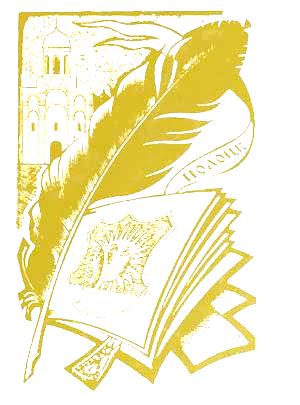 Государственное учреждение образования  «Средняя школа №11 г. Лиды»Дидактические разработки олимпиадных заданий «Православное краеведение Беларуси», «Основы православной культуры», «История Жировичской обители»(для учащихся 5-11 классов)В рамках интернет-конкурса методических разработок в области религиозного образования и духовно-нравственного воспитания «Кладезь мудрости»Номинация «Лучшая методическая разработка по основам православной культуры в средних и старших классах»Автор: Анашкевич Наталья Николаевна, учитель русского языка и литературы, руководитель факультативного курса по духовно-нравственному воспитаниюАдрес школы: 231300 Гродненская обл.г.Лида ул. Интернациональная, 11тел. 8-044-7949043(vel)Е-mail:  ail_lida@mail.ruг. Лида 2020 г.Методические рекомендаций по организации и проведению Олимпиад по духовно-нравственному воспитанию учащихсяДидактические разработки олимпиадных заданий по духовно-нравственному воспитанию учащихся предлагаются для проведения Олимпиад в общеобразовательных учреждениях образования.Тематика Олимпиад: «Православное краеведение Беларуси», «Основы православной культуры», «История Жировичкого монастыря». Олимпиадные задания «Православное краеведение Беларуси» посвящены распространению и выявлению знаний среди учащихся по истории Православной Церкви на территории Беларуси:древние памятники архитектуры  и современные храмы, жития и образы Святых, иконы Пресвятой Богородицы, знаменательные даты и события в истории Белорусской Православной Церкви;гербы белорусских городов, содержащие христианские элементы, православные храмы Лидского благочиния и их история.Олимпиадные задания «Основы православной культуры» направлены на  определение знаний учащихся о православных и гражданских праздниках, святынях, Заповедей Божьих, устройства православного храма, библейских афоризмов, иконографии, традиций Православной Церкви, культуре семейных отношений и др.Олимпиадные задания «История Жировичкого монастыря» приурочены к 550-летию обретение чудотворной Жировичской иконы Божией Матери и 500-летию со дня основания Свято-Успенского Жировичского ставропигиального мужского монастыря.  Олимпиада проводится с целью выявления у учащихся знаний, интересов и развития творческих способностей в гуманитарных науках, связанных с изучением истории и культуры православия Беларуси на всех этапах обучения в школе.Участники олимпиады: учащиеся общеобразовательных учреждений образования трёх возрастных категорий: 11-12 лет - учащиеся 5 - 6 классов; 13-14 лет - учащиеся 7 - 8 классов; 15-17 лет - учащиеся 9 - 10 классов.Задачи Олимпиады:способствовать  формированию нравственных и духовных ценностей у учащихся;вовлечь учащихся в исследовательскую деятельность в области истории и культуры православия;способствовать активизации творческих способностей учащихся;содействовать в дальнейшем экскурсионным и историко-краеведческим поездкам по святым местам Беларуси.Порядок проведения Олимпиады: в Олимпиаде принимают участие учащиеся 5 – 10 классов государственных учреждений образований, работающие по учебным программам факультативных занятий «Основы православной культуры», Минск 2017г., под ред. А. В. Бройко.Для составления Олимпиадных заданий использованы материалы Интернет источников:http://www.church.by (Официальный портал Белорусской Православной Церкви);http://lida-eparhia.by (Сайт Лидско-Сморгонской епархии);http://www.palomnik.by (Сайт паломнической службы «Иоаннов родник»);http://www.piligrim.by (Официальный сайт Синодального паломнического отдела Белорусской Православной Церкви);http://sluck-eparchiya.by (Сайт Слуцко-Солигорской епархии);http://orthos.org (Сайт Гродненской епархии);http://eparhia992.by (Сайт Полоцкой епархии);https://www.eparhia.by  (Сайт Новогрудской епархии);https://zhirovichi-monastery.by (Официальный сайт Свято-Успенского Жировичского ставропигиального мужского монастыря).Проведение Олимпиады послужит духовно-нравственному и патриотическому воспитанию учащихся, выявлению и развитию их интересов и способностей, вовлечение в активную работу в области истории и культуры православия Беларуси.Раздел 1. «Православное краеведение Беларуси»Олимпиадные задания 5 – 6 класс1 блок вопросов  «Православное краеведение Беларуси»В Беларуси во многих населённых пунктах установлены памятники людям, причисленным к лику Святых Белорусской Православной Церкви. Узнайте на фото, кому установлены данные памятники и в каких населённых пунктах они находятся. (Имена Святых могут повторяться, так как одному человеку установлены памятники в разных  населённых пунктах).2.На фото представлены известные православные храмы Беларуси. Укажите названия населённых пунктов, в которых находятся церкви, а также в честь кого они освящены.По фрагментам стен узнайте и укажите название церквей и место их нахожденияУзнайте по представленным изображениям образы почитаемых на Беларуси икон Божией Матери и укажите их названия и места пребывания.Узнайте по представленным изображениям внутреннего убранства известные древние храмы Беларуси: назовите храмы и место их нахождения.Узнайте по представленным изображениям названия икон Пресвятой Богородицы и назовите их.Соотнесите Имена Святых Белорусской Православной церкви с местом их особого почитания и прославления. Укажите названия населённых пунктов, которым соответствуют следующие гербы, содержащие в себе элементы, связанные с христианством.На фото представлены православные храмы Лидского района. Укажите названия населённых пунктов, в которых находятся церкви, а также названия самих храмов.10.На фото представлены православные храмы города Лиды. Укажите названия микрорайонов (или улиц), где находятся церкви, а также названия храмов.2 блок вопросов  «Из истории храмов Беларуси»Узнайте, о каких храмах Беларуси идёт речь в следующих отрывках. Соотнесите порядковый номер отрывка с названием храмов на бланке ответов.Это один из древних и значимых храмов первого княжества на белорусских землях. В годы Северной войны царь Пётр I приказал сделать в этом храме XII века пороховой склад. После того, как русская армия покинула город, храм взорвался. О каком храме идёт речь? В середине 19 века (в 1853г.) воды реки Нёман подмыли северный берег реки, на котором был построен православный храм XII века. Южная стена храма обвалилась в воды реки. Сегодня это действующая православная церковь с сохранившейся северной уникальной стеной как пример школы зодчества ХII века.  О каком храме идёт речь? Фундамент, построенной в 1170-е годы церкви, - самое крупное монументальное сооружение на территории южных земель Беларуси. Имеет длину 29,3 м, ширину 17,9 м. Храм был разрушен землетрясением 3 мая 1230 года. Руины обнаружены только в 1961 году. Сегодня это небольшой городок Минской области с весьма богатой историей. Первые упоминания встречаются в летописях 1127 года в связи с походом великого князя киевского Мстислава Владимировича на Полоцкую землю. Назван он по имени одного из сыновей князя Владимира, который был сослан вместе со своей матерью сюда в ссылку. Именно с появлением княгини и юного князя в этом городе был построен первый православный храм. Сия обитель была основана около 1128 г. княгиней …, в миру её называли Предславой. Здесь она поселилась вместе со своей сестрой возле храма в Сельце на берегу реки Полаты. Здесь же по её указанию был построен первый каменный храм зодчим мастером Иоанном за 30 недель. Храм сохранился и по сей день. Эта обитель была основана на землях литовского вельможи Александра Солтыса после чудесного появления на них иконы Пресвятой Богородицы. Икона и сегодня является одной из почитаемых не только в Беларуси, но и за её пределами. Богородица оберегает обитель и даже после пожара не оставила её. Она была обретена вновь на пепелище и возвращена в церковь. Монастырь никогда не закрывался.По преданию, этот храм был основан по приказу князя ВКЛ Витовта, после того как местные люди укрыли его от погони двоюродного брата Ягайлы. Храм оборонительного типа. Сегодня это действующая церковь Гродненской епархии, где хранится местночтимая чудотворная икона Божией Матери «Всецарица». Этот храм принадлежит к оборонному типу. В его конструкции отчетливо прослеживаются элементы готики. В храме в случае опасности могли укрываться и обороняться от нападавших жители всего прихода. Несмотря на общее сходство с другой церковью оборонительного типа, эта церковь имеет и свои значительные отличия - симметричный и правильный план, более богатое внешнее украшение и более слабую систему бойниц. Сегодня это самый древний православный храм в г. Минске. Год его основания – 1613. В 1795 году на восстановление храма императрицей Екатериной II было пожертвовано 7000 рублей серебром. С тех пор за церковью сохранилось второе название - Екатерининская. В годы советской власти храм был закрыт. В соборе был устроен склад. В годы Великой Отечественной войны в соборе прибывала чудотворная Минская икона Божией Матери.Высота этого храма — 72 метра, вместе с крестом — 74. Одновременно храм сможет принять 1200 молящихся. Храм молодой. Первый камень в основание храма-памятника в 1991 году заложил Святейший Патриарх Московский и всея Руси Алексий II.  Сегодня эта церковь – единственный в стране храм-мемориал, храм-памятник. 2 июля 2010 года в крипте храма были захоронены останки трёх неизвестных солдат, погибших в сражениях трёх войн: Отечественной войны 1812 года, Первой Мировой войны и Второй Мировой войны. Крипта – уникальный объект. Аналогов ей нет нигде в мире. В крипте находится 504 ниши, в каждой из которых расположена хрустальная ёмкость. В этих ёмкостях планируется собрать землю с полей всех крупных исторических сражений, где во имя мира проливалась кровь белорусов.  3 блок вопросов «Преподобная Евфросиния Полоцкая –  святая земли белорусской»Назовите имя, которое до своего пострига в монашество носила преподобная Евфросиния Полоцкая      А) Звенислава       Б)  Предслава      В)  Градислава2.   Как звали родителей будущей монахини Евфросинии?А) Всеволод и Наталья    Б) Святослав (Георгий) и София      В) Роман  и Параскева3.  Праправнучкой какого великого князя была святая Евфросиния Полоцкая?      А) Всеслава Чародея  Б) равноапостольного князя Владимира В) Георгия Всеславовича  4. Чем известен дед Евфросинии Полоцкой – князь Всеслав Брячиславович?   А) воздвиг в Полоцке храм Святой Софии   Б) воздвиг в Полоцке Свято-Преображенский собор   В) привез в Полоцк икону Матери Божией «Эфесская»5. Назовите приблизительную дату рождения святой Евфросинии Полоцкой?   А) около 1101      Б) около 1112	  В) около 11206.  Были ли согласны ее родители на ее монашеский постриг?  А) да      Б) нет7. Как звали настоятельницу монастыря, где был совершен постриг    Преподобной? А) Елизавета        Б) Романия        В) Феодора8. Кем по родству приходилась настоятельница монастыря юной  Евфросинии? А) сестра        Б) бабушка        В) тетя  9. В каком возрасте был совершен постриг? А)14 лет        Б) 12 лет        В) 16 лет 10. По чьему благословению святая Евфросиния Полоцкая поселилась в Софийском соборе? А) игумении Романовой     Б)  епископа Полоцкого Илии   В)  своего родного отца 11. Кому подражала образом своей жизни при Софийском соборе святая Евфросиния Полоцкая? А) Женам-мироносицам      Б)  Пресвятой Богородице         В) Праведной Елизавете12. Какому занятию, кроме молитвы, она уделяла много времени, живя при Софийском соборе?А) рукоделию        Б) изучению и переписыванию книг        В) пению в хоре 13. Как называлось местечко, где Евфросиния Полоцкая  намеревалась основать обитель? А) Сельцо         Б) Столпцово         В) Вяземцево14. Кто из близких родственников принял монашество в новой обители?А) племянник Давид   Б) двоюродная сестра Звенислава   В) сестра Градислава  15.  В каком году в обители был воздвигнут каменный  Спасо-Преображенский храм? А)1168           Б)1161           В)117016. Как звали мастера, занимавшегося строительством каменного храма? А) Симеон           Б) Василий           В) Иоанн17. Какой из нижеперечисленных монастырей также был воздвигнут преподобной Евфросинией Полоцкой?           А) Троицкий мужской монастырь           Б) Благовещенский женский монастырь           В) Богородицкий мужской монастырь18. Какое свое давнее желание святая Евфросиния Полоцкая выполнила перед кончиной?             А) совершила монашеский постриг в схиму           Б) совершила паломничество на Святую землю           В) построила новый храм19. В каком городе святая Евфросиния Полоцкая преставилась ко Господу?          А) Константинополь               Б) Иерусалим            В) Вифлеем20. В каком году мощи святой Евфросинии Полоцкой были перенесены из Киева в Полоцк?А) 1920             Б) 1910              В) 1912Ответы к олимпиадным заданиям 5 – 6 классна 1 блок вопросов «Православное краеведение Беларуси»1. Узнайте на фото, кому установлены данные памятники и в каких населённых пунктах они находятся. 2.На фото представлены  известные православные храмы Беларуси. Укажите названия населённых пунктов, в которых находятся церкви, а также их названия.3.По фрагментам стен узнайте и укажите название церквей и место их нахождения4.Узнайте по представленным изображениям образы почитаемых на Беларуси икон Божией Матери и укажите их названия и место пребывания.5.Узнайте по представленным изображениям внутреннего убранства известные древние храмы Беларуси: назовите храмы и место их нахождения.Узнайте по представленным изображениям названия икон Пресвятой Богородицы и назовите их.Соотнесите Имя Святого и место, с которым связана его жизньУкажите названия населённых пунктов, которым соответствуют следующие гербы, содержащие в себе элементы, связанные с христианством.На фото представлены православные храмы Лидского района. Укажите названия населённых пунктов, в которых находятся церкви, а также названия самих храмов.10.На фото представлены православные храмы города Лиды. Укажите названия микрорайонов (или улиц), где находятся церкви, а также названия храмов.Ответы на 2 блок вопросов «Из истории храмов Беларуси»Ответы на 3 блок вопросов«Преподобная Евфросиния Полоцкая – святая земли белорусской»Назовите имя, которое до своего пострига в монашество носила святая Евфросиния Полоцкая      А)  Звенислава      Б)  Предслава      В)  Градислава2. Как звали родителей будущей монахини Евфросинии?          А) Всеволод и Наталья    Б) Святослав (Георгий) и София    В) Роман  и Параскева3.  Праправнучкой  какого великого князя была Евфросиния Полоцкая?А) Всеслава Чародея  Б) равноапостольного князя Владимира   В) Георгия Всеславовича  4. Чем известен дед Евфросинии Полоцкой – князь Всеслав Брячиславович?      А) воздвиг в Полоцке храм Святой Софии      Б) воздвиг в Полоцке Свято-Преображенский собор      В) привез в Полоцк икону Матери Божией «Эфесская» 5. Назовите приблизительную  дату  рождения Евфросинии Полоцкой?      А) около 1101      Б) около 1112      В) около 11206.  Были ли согласны родители  на  монашеский постриг?       А) да        Б) нет7. Как звали настоятельницу монастыря, где был совершен постриг    преподобной?        А) Елизавета        Б) Романия        В) Феодора8. Кем по родству приходилась настоятельница монастыря юной  Евфросинии?        А) сестра        Б) бабушка        В) тетя9. В каком возрасте был совершен постриг?        А)14 лет        Б) 12 лет        В) 16 лет10.  По чьему благословению  Евфросиния Полоцкая поселилась в Софийском соборе?        А) игумении Романовой         Б)  епископа Полоцкого Илии         В)  своего родного отца11. Кому подражала образом своей жизни при Софийском соборе святая Евфросиния Полоцкая?А) Женам-мироносицам  Б)  Пресвятой Богородице        В) Праведной Елизавете12. Какому занятию,  кроме молитвы,  она уделяла много времени,  живя  при  Софийском соборе?        А) рукоделию              Б) изучению и переписыванию книгВ) пению в хоре 13. Как называлось местечко, где святая Евфросиния Полоцкая намеревалась основать обитель?         А) Сельцо         Б) Столпцово         В) Вяземцево14. Кто из близких родственников принял монашество в новой обители?А) племянник Давид  Б) двоюродная сестра Звенислава  В) сестра Градислава  15.  В каком году в обители был воздвигнут каменный  Спасо-Преображенский храм?           А)1168           Б)1161           В)117016. Как звали мастера, занимавшегося строительством каменного храма?           А) Симеон           Б) Василий           В) Иоанн17. Какой из нижеперечисленных монастырей также был воздвигнут святой Евфросинией Полоцкой?   А) Троицкий мужской монастырь           Б) Благовещенский женский монастырь           В) Богородицкий мужской монастырь18. Какое свое давнее желание святой Евфросиния Полоцкая выполнила перед кончиной?             А) совершила монашеский постриг в схиму           Б) совершила паломничество на Святую землю            В) построила новый храм19.  В каком городе святая Евфросиния Полоцкая преставилась ко Господу?                        А) Константинополь            Б) Иерусалим           В) Вифлеем26. В каком году мощи святой Евфросинии Полоцкой были перенесены из Киева в Полоцк?             А) 1920             Б) 1910              В) 1912Бланк ответов для учащихся 5-6 классовШифр ___________________________________________________________Количество набранных баллов_______________________________________(За правильный ответ начисляется 1 балл, за неполный ответ либо ответ, содержащий неточности – 0,5 балла, неверный ответ – 0 баллов)Ответы на 1 блок вопросов1. Узнайте на фото, кому установлены данные памятники и в каких населённых пунктах они находятся. 2.На фото представлены  известные православные храмы Беларуси. Укажите названия населённых пунктов, в которых находятся церкви, а также их названия.3.По фрагментам стен узнайте и укажите название церквей и место их нахождения4.Узнайте по представленным изображениям образы почитаемых на Беларуси икон Божией Матери и укажите их названия и место пребывания.5.Узнайте по представленным изображениям внутреннего убранства известные древние  храмы Беларуси: назовите  храмы и место их нахождения.Узнайте по представленным изображениям названия икон Пресвятой Богородицы и назовите их.Соотнесите Имя Святого и место, с которым связана его жизньУкажите названия населённых пунктов, которым соответствуют следующие гербы, содержащие в себе элементы, связанные с христианством.На фото представлены православные храмы Лидского района. Укажите названия населённых пунктов, в которых находятся церкви, а также названия самих храмов.10.На фото представлены православные храмы города Лиды. Укажите названия микрорайонов (или улиц), где  находятся церкви, а также названия храмов.Ответы на  2 блок вопросовОтветы на  3 блок вопросовОлимпиадные задания 7 - 8 класс1 блок вопросов «Православное краеведение Беларуси»Традиция предоставлять городам гербы зародилась в средневековой христианской Европе и была неразрывно связана с магдебургским правом, которое давало городам право на самоуправление. На Беларусь магдебургское право проникло в XIV веке, и тогда же начали появляться гербы у белорусских городов. На многих из них были изображения, связанные с христианством. Отражается христианское наследие и на сегодняшних гербах.Задание. Укажите названия населённых пунктов, которым соответствуют следующие гербы, содержащие в себе элементы, связанные с христианством.В Беларуси во многих населённых пунктах установлены памятники людям, причисленным к лику Святых Белорусской Православной Церкви. Узнайте на фото, кому установлены данные памятники, и в каких населённых пунктах они находятся. (Имена Святых могут повторяться, так как одному человеку установлены памятники в разных  населённых пунктах).3.На фото представлены известные православные храмы Беларуси. Укажите названия населённых пунктов, в которых находятся церкви, а также их названия.4.Рассмотрите образы местночтимых чудотворных икон Пресвятой Богородицы, которые находятся на территории Беларуси. Узнайте лики Богородицы и назовите их по месту, где они были обретены и находятся сегодня. (Например:1.  Жировичская. д. Жировичи)5. Узнайте образы людей, причисленных к лику святых Белорусской Православной Церковью, укажите их имена. (Например:1. Святая Евфросиния Полоцкая, …)6. На фото представлены православные храмы Лидского района. Укажите названия населённых пунктов, в которых находятся церкви, а также  названия храмов.7.На фото представлены православные храмы города Лиды. Укажите названия микрорайонов (или улиц), где находятся церкви, а также названия храмов.8. Узнайте памятники, представленные на фото. Укажите в каких населённых пунктах они находятся и в честь чего и кого установлены.2 блок вопросовОтветьте на следующие вопросы по истории Белорусской Православной церкви:Какая епархия была образована первой на землях Белой Руси и когда? Как звали мастера-ювелира, выполнившего заказ полоцкой игуменьи Евфросинии, создав уникальный крест-мощевик? Назовите имя и фамилию мастера-ювелира из Бреста, который возродил одну из самых почитаемых святынь Беларуси – Крест святой Евфросинии Полоцкой? Какой уникальный архитектурный памятник представляет сегодня гродненскую школу зодчества ХII века? В древних храмах можно увидеть стены с многочисленными отверстиями. Эти отверстия и сегодня выполняют несколько функций: облегчают вес стен, поддерживают температуру воздуха в церкви, создают акустику… Как называются эти отверстия? Какую святыню обрели Туровские земли в водах реки Припять? В честь каких Святых освящена всем хорошо известная Коложская церковь в Гродно? Во время правления какого полоцкого князя был построен Софийский собор в Полоцке? В каком городе Беларуси работает единственный в нашей стране музей истории религии?  Когда была подписана Брестская церковная уния? 3 блок вопросов«Житие Святой праведной Софии Слуцкой»К какому древнему роду принадлежала Святая праведная София, княжна, а затем княгиня Слуцкая? Чем известен дед свяой Софии Юрий Юрьевич – великий почитаель православных святынь? Когда появилась на свет единственная дочь Юрия III Юрьевича, князя Слуцкого, будущая святая София? Вскоре умер  отец Софии. Кто после его смерти занимался воспитанием и образованием слуцкой княжны? Какие планы преследовали опекуны, заботясь о  княжне Слуцкой? Кто стал мужем княжны Софии?  Где состоялась церемония бракосочетания Софии и её избранника? Какое условие поставила София перед женихом, который являлся католиком по вероисповеданию? В каком возрасте умерла Святая София Слуцкая и где она была погребена?  Где сегодня находятся мощи Святой праведной Софии Слуцкой?Ответы к олимпиадным заданиям 7-8 классна 1 блок вопросовУкажите названия населённых пунктов, которым соответствуют следующие гербы, содержащие в себе элементы, связанные с христианством.Узнайте на фото, кому установлены данные памятники и в каких населённых пунктах они находятся. (Имена Святых могут повторяться).3.На фото представлены  известные православные храмы Беларуси. Укажите названия населённых пунктов, в которых находятся церкви, а также их названия.4. Узнайте лики Богородицы и назовите их по месту, где они были обретены и находятся сегодня. 5. Узнайте образы людей, причисленных к лику святых Белорусской Православной Церковью,  укажите их имена. (Например:1. Св. Евфросиния Полоцкая, …)6. На фото представлены православные храмы Лидского района. Укажите названия населённых пунктов, в которых находятся церкви, а также  названия храмов.7.На фото представлены православные храмы города Лиды. Укажите названия микрорайонов (или улиц), где находятся церкви, а также названия храмов.8. Узнайте памятники, представленные на фото. Укажите, в каких населённых пунктах они находятся и в честь чего и кого установлены.Ответы на 2 блок вопросовОтветьте на следующие вопросы по истории Белорусской Православной Церкви:Какая епархия была образована первой на землях Белой Руси и когда? (Полоцкая 992г.)Как звали мастера-ювелира, выполнившего заказ Полоцкой игуменьи Евфросинии, создав уникальный крест-мощевик? (Лазарь Богша)Назовите имя и фамилию мастера-ювелира из Бреста, который возродил одну из самых почитаемых святынь Беларуси – Крест преподобной Евфросинии Полоцкой? (Николай Кузьмич)Какой уникальный архитектурный памятник представляет сегодня гродненскую школу зодчества ХII века? (Борисо-Глебская (Коложская) церковь)В древних храмах можно увидеть стены с многочисленными отверстиями. Эти отверстия и сегодня выполняют несколько функций: облегчают вес стен, поддерживают температуру воздуха в церкви, создают акустику… Как называются эти отверстия? (Голосники)Какую святыню обрели Туровские земли в водах реки Припять? (три каменных креста)В честь каких Святых освящена всем хорошо известная Коложская церковь в Гродно? (Бориса и Глеба)Во время правления какого полоцкого князя был построен Софийский собор в Полоцке? (Всеслав Чародей)В каком городе Беларуси работает единственный в нашей стране музей истории религии? (Гродно) Когда была подписана Брестская церковная уния? (1596г.)Ответы на  3 блок вопросовК какому древнему роду принадлежала Святая праведная София, княжна, а затем княгиня Слуцкая? (род Олельковичей)Чем известен дед святой Софии Юрий Юрьевич – великий почитатель православных святынь? (сам переписывал Слуцкое Евангелие; увещевал сыновей попечительствовать над Свято-Троицким монастырем, не отнимать у обители данных ей привилегий, твердо держаться Православия)Когда появилась на свет единственная дочь Юрия III Юрьевича, князя Слуцкого, будущая святая София? (родилась 1 мая 1586 года)Вскоре умер отец Софии. Кто после его смерти занимался воспитанием и образованием слуцкой княжны? (семья Ходкевичей, ее родственников: сначала жмудский староста Юрий Ходкевич, взявший ее в Вильну, а затем виленский каштелян, брестский староста Иероним Ходкевич).Какие планы преследовали опекуны, заботясь о княжне Слуцкой? (преследовали корыстные цели. Оба опекуна были должны князьям Радзивиллам значительные суммы денег. Они хотели расплатиться с долгами за счет громадных имений единственной прямой нследницы богатого рода).Кто стал мужем княжны Софии? (Януш Радзивилл) Где состоялась церемония бракосочетания Софии и её избранника? (1 октября 1600г. в воскресный день в Бресте)  Какое условие поставила святая София перед женихом, который являлся католиком по вероисповеданию? (Она отказалась переходить в католичество, настаивала на том, чтобы дети от ее будущего брака были крещены в Православной Церкви и воспитывались как православные).В каком возрасте умерла Святая София Слуцкая и где она была погребена?  (В возрасте 26 лет 19 марта 1612 года при рождении дочери; погребена в Слуцком Свято-Троицком монастыре).Где сегодня находятся мощи Святой праведной Софии Слуцкой? (Свято-Духов собор, г. Минск)Бланк ответов для учащихся 7-8 классовШифр ____________________________________________________________Количество набранных баллов______________________________________(За правильный ответ начисляется 1 балл, за неполный ответ либо ответ, содержащий неточности – 0,5 балла, неверный ответ – 0 баллов)Ответы на 1 блок вопросовОтветы на  2 блок вопросовОтветы на  3 блок вопросовОлимпиадные задания 9 – 10 класс1 блок вопросов «Православное краеведение Беларуси»Традиция предоставлять городам гербы зародилась в средневековой христианской Европе и была неразрывно связана с магдебургским правом, которое давало городам право на самоуправление. На Беларусь магдебургское право проникло в XIV веке, и тогда же начали появляться гербы у белорусских городов. На многих из них были изображения, связанные с христианством. Отражается христианское наследие и на сегодняшних гербах. Задание. Укажите названия населённых пунктов, которым соответствуют следующие гербы, содержащие в себе элементы, связанные с христианством.В Беларуси во многих населённых пунктах установлены памятники людям, причисленным к лику Святых Белорусской Православной Церкви. Узнайте на фото, кому установлены данные памятники и в каких населённых пунктах они находятся. (Имена Святых могут повторяться, так как одному человеку установлены памятники в разных населённых пунктах).3.На фото представлены известные православные храмы Беларуси. Укажите названия населённых пунктов, в которых находятся церкви, а также их названия.4.Рассмотрите образы местночтимых чудотворных икон Пресвятой Богородицы, которые находятся на территории Беларуси. Назовите лики Богородицы и место, где они прибывают в наши дни.  (Например:. 1. Минская икона Пресвятой Богородицы  г.Минск; 2. …)5. Узнайте лики женщин, причисленных к лику святых Белорусской Православной Церкви, укажите их имена. (Например:1. Преподобная Евфросиния Полоцкая, …)6. Памятники каким князьям, правившим в разное время на белорусских землях, и в каких городах установлены сегодня в Беларуси?7.На фото представлены православные храмы Лидского района. Укажите названия населённых пунктов, в которых находятся церкви, а также названия самих храмов.8. На фото представлены православные храмы города Лиды. Укажите названия микрорайонов (или улиц), где находятся церкви, а также названия самих храмов.2 блок вопросов   «Православное краеведение Лидского края»Назовите год образования Лидско-Сморгонской епархии? Сколько всего благочиний входит в состав Лидско-Сморгонской епархии? Какой храм является кафедральным в Лидско-Сморгонской епархии? Какой храм в городе Лида имеет статус «Храма-памятника»? Какой православный храм в наши дни считается самым старым на территории Лидского района? На территории какой церкви Лидского района находится камень - следовик и 200-летний дуб, ровесник храма? В какой церкви города Лида служил протоиерей Иосиф Коялович, пострадавший за православную веру в 1919 г.? Информацию о каком количестве православных храмов Лидского благочиния можно найти сегодня на сайте Лидско-Сморгонской епархии? Что размещалось в здании Свято-Михайловского собора с 1964 по 1996 год? В честь какого события в городе Лида, при въезде со стороны Гродно,  в 2011 году была установлена стела?  В каком храме города Лида прошёл молебен по случаю приезда экспедиции «Дорога к святыням» в рамках празднования Дня белорусского книгопечатания в 2014 году? Какое значимое событие в жизни Белорусской Православной Церкви прошло 4 августа 2014 года в Свято-Михайловском соборе города Лида? При въезде в город Лида со стороны Минска (в т.ч. Слонима и Новогрудка) в 2014 году был установлен первый поклонный крест, созданный как копия креста святой Евфросинии Полоцкой. Позже такие же поклонные кресты были установлены при въезде в город со стороны каких городов…? Выберете правильные варианты: Гродно, Ивье, Вороново, Радунь. В честь какого Святого Русской Православной Церкви освящена часовня, которая расположилась на территории Лидской ЦРБ? Где на территории Лидского района находится освящённый источник? В каком храме Лидского благочиния служил более 30 лет почётный священнослужитель Митрофорный протоиерей Иоанн Мендило? Где на территории Лиды был построен первый православный храм, и в честь кого он был освящён? Кто стал первым настоятелем Дикушского православного прихода после 1839г.? Назовите две святыни Лидско-Сморгонской епархии, о которых размещена информация на официальном сайте епархии В каких населённых пунктах Лидского района в течение последних 5 лет были возведены или отремонтированы православные храмы? 3 блок вопросов   «Житие Святой Иулиании Ольшанской»К какому роду белорусских князей принадлежит Святая Праведная Иулиания?  Где сегодня в Беларуси находится родовое поместье этого рода? Кто был отец Святой Праведной Иулиании?  В каком возрасте скончалась Святая Праведная Иулиания? Где была погребена Святая Праведная Иулиания?  В каком веке были обретены нетленные мощи Святой Праведной Иулиании? Как было определено, что обретённые мощи принадлежат именно Святой Иулиании? В 1617 году еретик-арианин, по имени Василий, пришел в Успенскую церковь и просил открыть ему гробницу праведной Иулиании. Прикладываясь к святым мощам, он похитил…(?)…. Но когда святотатец вышел с похищенным из храма, он упал у церковных дверей и умер. При осмотре тела умершего нашли …. святой девы и поняли причину его внезапной смерти. Что похитил еретик-арианин? Святая Иулиания в чудесном видении явилась архимандриту Петру Могиле (впоследствии митрополит Киевский), обличая за небрежение к ее святым мощам и за маловерие к ним. Тогда тот ревностный пастырь немедленно повелел  приготовить для святых мощей достойные одеяния и благолепную утварь. Облекшись во святительские одежды и созвавши весь освященный собор, Петр Могила совершил торжественное перенесение мощей в иное место. С тех пор и положено было совершать память Святой Праведной Иулиании в день обретения ее честных мощей?... июля, ибо многие с верою к ней притекавшие получили исцеление. Назовите день памяти Святой Иулиании? В 1998 году частичка мощей Святой Иулиании вернулась на историческую родину в Беларусь. А каком храме Лидско-Сморгонской епархии сегодня находится эта частичка мощей Святой Иулиании? Ответы к олимпиадным заданиям  9-10 классна 1 блок вопросовГербы городов БеларусиПамятники СвятымХрамы БеларусиИконы пресвятой БогородицыСвятые БПЦПамятники князьямХрамы Лидского р-наХрамы ЛидыОтветы на 2 блок вопросов«Православное краеведение Лидского края»Назовите год образования Лидско-Сморгонской епархии? (25.12.2014г)Сколько всего благочиний входит в состав Лидско-Сморгонской епархии? (5)Какой храм является кафедральным в Лидско-Сморгонской епархии? (Свято-Михайловский собор г.Лида)Какой храм в городе Лида имеет статус «Храма-памятника»? (Свято-Георгиевская церковь)Какой православный храм в наши дни считается самым старым на территории Лидского района? (Свято-Покровский храм д.Гончары)На территории какой церкви Лидского района находится камень - следовик и 200-летний дуб, ровесник храма? (Церковь Воздвижения Животворящего Креста Господня д. Бобры)В какой церкви города Лида служил протоиерей Иосиф Коялович, пострадавший за православную веру в 1919 г.? (Свято-Михайловский собор г.Лида)Информацию о каком количестве православных храмов Лидского благочиния можно найти сегодня на сайте Лидско-Сморгонской епархии? (20= 8 в г.Лида, 12  в Лидском районе)Что размещалось в здании Свято-Михайловского собора с 1964 по 1996 год? (Планетарий)В честь какого события в городе Лида, при въезде со стороны Гродно,  в 2011 году была установлена стела?  (2000-летию христианства)В каком храме города Лида прошёл молебен по случаю приезда экспедиции «Дорога к святыням» в рамках празднования Дня белорусского книгопечатания в 2014 году? (Храм Всех Святых)Какое значимое событие в жизни Белорусскй Православной Церкви прошло 4 августа 2014 года в Свято-Михайловском соборе города Лида? (Состоялось прославление в лике Собора Белорусских святых священномученика  Киприана Климуца). При въезде в город Лида со стороны Минска (в т.ч. Слонима и Новогрудка) в 2014 году был установлен первый поклонный крест, созданный как копия креста преподобной Евфросинии Полоцкой. Позже такие же поклонные кресты были установлены при въезде в город со стороны каких городов…? Выберете правильные варианты: Гродно, Ивье, Вороново, Радунь. В честь какого Святого Русской Православной церкви освящена часовня, которая расположилась на территории Лидской ЦРБ? (Лука Войно-Ясенецкий)Где на территории Лидского района находится освящённый источник? (д.Феликсово - Лебеда)В каком храме Лидского благочиния служил более 30 лет почётный священнослужитель Митрофорный протоиерей Иоанн Мендило? (Свято-Покровский храм д.Гончары)Где на территории Лиды был построен первый православный храм, и в честь кого он был освящён? (Южная башня Лидского замка, освящена во имя Святого великомученика Георгия Победоносца).В каком храме на территории Лидского благочиния первым настоятелем православного прихода после 1839г стал протоиерей Иосиф Семашко, отец митрополита Иосифа Семашко? (Храм Преображения Господня д.Дикушки) Назовите две святыни Лидско-Сморгонской епархии, о которых размещена информация на официальном сайте епархии (Святая праведная дева Иулиания, княжна Ольшанская и икона Божией Матери «Сукневичская»)В каких населённых пунктах Лидского района в течение последних 5 лет были возведены или отремонтированы православные храмы? (п. Первомайск «Храм в честь Матроны Московской»; д. Дворище «Храм в честь Софии Слуцкой»; п. Дитва «Храм в честь священномученика Киприана Ятранского»; молитвенная комната в Областной психиатрической больнице в деревне Островля)Ответы на 3 блок вопросов «Житие Святой Иулиании Ольшанской»К какому роду белорусских князей принадлежит Святая Праведная Иулиания?  (род князей Ольшанских).Где сегодня в Беларуси находится родовое поместьеэтогорода? (в Гольшанах Ошмянского района).Кто был отец Святой праведной Иулиании? (Она была дочерью князя Георгия (Юрия) Дубровицкого-Ольшанского, одного из благотворителей Киево-Печерской лавры).В каком возрасте скончалась Святая Праведная Иулиания? (на 16-м году жизни).Где была погребена Святая Праведная Иулиания?  (в Киево-Печерской лавре). В каком веке были обретены нетленные мощи Святой Праведной Иулиании? (В начале XVII века)Как было определено, что обретённые мощи принадлежат именно Святой Иулиании? (на гробнице была прибита дощечка с гербом князей Ольшанских и надписью: «Иулиания, княжна Ольшанская, дочь князя Георгия Ольшанского, преставишаяся девою на шестнадцатом году от рождения»).В 1617 году еретик-арианин по имени Василий пришел в Успенскую церковь и просил открыть ему гробницу праведной Иулиании. Прикладываясь к святым мощам, он похитил…(?)…. Но когда святотатец вышел с похищенным из храма, он упал у церковных дверей и умер. При осмотре тела умершего нашли …. святой девы и поняли причину его внезапной смерти. Что похитил еретик-арианин? (драгоценный перстень с руки святой)Святая Иулиания в чудесном видении явилась архимандриту Петру Могиле (впоследствии митрополит Киевский), обличая за небрежение к ее святым мощам и за маловерие к ним. Тогда тот ревностный пастырь немедленно повелел  приготовить для святых мощей достойные одеяния и благолепную утварь. Облекшись во святительские одежды и созвавши весь освященный собор, Петр Могила совершил торжественное перенесение мощей в иное место. С тех пор и положено было совершать память Святой Праведной Иулиании в день обретения ее честных мощей ?... июля, ибо многие с верою к ней притекавшие получили исцеление.  Назовите день памяти Святой Иулиании? (6/19 июля)В 1998 году частичка мощей Святой Иулиании вернулась на историческую родину в Беларусь. А каком храме Лидско-Сморгонской епархии сегодня находится эта частичка мощей Святой Иулиании? (Гольшанский храм, освященный во имя святого великомученика Георгия Победоносца).Бланк ответов для учащихся 9-10 классовШифр________________________________________________________Количество набранных баллов____________________________________(За правильный ответ начисляется 1 балл, за неполный ответ либо ответ, содержащий неточности – 0,5 балла, неверный ответ – 0 баллов)Ответы 1 блок вопросовГербы городов БеларусиПамятники СвятымХрамы БеларусиИконы пресвятой БогородицыСвятые Белорусской Православной ЦерквиПамятники князьямХрамы Лидского р-наХрамы ЛидыОтветы на 2 блок вопросовОтветы на 3 блок вопросовРаздел 2. «Основы православной культуры»Олимпиадные задания 5 – 6 классПрочитайте и подберите для значений слов в таблице понятия, используя слова для справок. Запишите № в левый столбик: Слова-понятия для справок: 1. Храм; 2. Иконостас; 3. Благочинный; 4. Кадило; 5. Икона; 6.  Алтарь; 7. Благовест; 8. Клирос; 9. Хоругвь; 10. Жертвенник. Раздел II «Православная культура семейных отношений»1. Определите жанр произведения « … о Петре и Февронии… ».а) житие б) сказание в) бытовая повесть г) летопись.2. Черты какого фольклорного жанра не проявились в «… о Петре и Февронии …»? а) былина; б) сказка; в) загадка; г) пословица.3. Какие сказочные мотивы, сюжеты и образы использованы в повести?а) волшебный конь б) борьба со Змеем в) встреча с мудрой девой4. В каком городе происходит действие?а) Муром б) Киев в) Новгород г) Чернигов5. В чём тайна смерти злого змия? а) тайну смерти не знал сам змий б) его ждала смерть от Петрова плеча, Агрикова меча в) смерть была на конце иглы6. При каком условии Феврония согласилась лечить князя Петра?а) Пётр должен был жениться на Февронии, б) он должен был истоптать три пары железных сапог  в) он должен был её богато одарить 7. Что явилось главным в описании жития Петра и Февронии?а) мудрость б) любовь в) смирение г) сила8. Что происходило в гробах святых героев после их смерти?а) зажигались свечи б) исцелялись больные в) умершие соединялись в одном гробу9. Какие имена получили святые Пётр и Феврония после принятия монашеского обета? а) Павел и Фёкла  б) Давид и Ефросиния  в) Владимир и Василиса 10. Когда православные верующие отмечают День памяти Святых Петра и Февронии, небесных покровителей семьи и брака?а) 6 января б) 15 марта в) 21 сентября г) 8 июляРаздел III «Гражданские и церковные праздники» Распределите праздники по временам года, указав в таблице только  их порядковый номер: 1) Рождество Христово, 2) Покров, 3) Преображение Господне, 4) Сретение, 5) Рождество Пресвятой Богородицы, 6) Успение Пресвятой Богородицы, 7) Пасха, 8) Введение во храм Пресвятой Богородицы, 9) День славянской письменности и культуры, 10) День белорусской письменности, 11) День независимости, 12) День Победы. Раздел IV «Беларусь православная: прошлое и настоящее»Назовите имя князя, который принял православную веру на землях восточных славян? а) Игорь 	б) Святослав 	в) Владимир 	г) ЯрославКакой год принято считать годом крещения Руси? а) 962 		б) 988  	в) 1001 	г) 1242Как звали легендарную бабушку князя …, которая раньше внука приняла православную веру?  а)  Ольга б)  Ярославна в) Евфросиния г) Феврония В этом городе сам князь  … принял крещение?а) Киев б) Константинополь в) Херсонес г) НовгородИзвестно, что Киев был первым городом земли Русской принявшим крещение. В водах какой реки крестили киевлян? а) Припять 	б) Дунай 	в) Двина 	г) ДнепрСогласно летописям на выбор веры князем … повлияла демонстрация византийским посланником некого артефакта. Что именно показал миссионер князю? а) Библию б) икону Страшного Суда в) Икону Спаса НерукотворногоКогда в России впервые стали отмечать Крещение Руси как памятную дату? а) 1988 	б) 1888 	в) 1788 	г) 2008Назовите имена первых православных святых на землях восточных славян? а) Борис и Глеб б) Владимир и Ярослав в) Всеволод и Игорь  Какая епархия была образована первой на землях Белой Руси? а) Полоцкая		б) Туровская  	 	в) Пинская			г) МинскаяЧем известен дед святой преподобной Евфросинии Полоцкой – князь Всеслав Брячиславович? а) воздвиг в Полоцке храм Святой Софии;   б) основал в Полоцке мужской монастырь;  в) привез в Полоцк икону Матери Божией «Эфесская».Как звали мастера-ювелира, выполнивший заказ полоцкой игуменьи Евфросинии, создав уникальный крест-мощевик? а) Симеон Полоцкий;    б) Василий Великий; в) Иоанн Златоуст; 	 г) Лазарь БогшаНазовите имя и фамилию мастера-ювелира из Бреста, который возродил одну из самых почитаемых святынь Беларуси – Крест Евфросинии Полоцкой?  а) Николай Кузьмич; 		б) Иван Богатырёв; в) Сергий Савицкий; 		г) Игнатий ДроздовКакой уникальный архитектурный памятник представляет сегодня гродненскую школу зодчества ХII века?  а) Покровская церковь; б) Церковь Всех Святых; в) Борисо-Глебская церковьВ древних храмах можно увидеть стены с многочисленными отверстиями. Эти отверстия и сегодня выполняют несколько функций: облегчают вес стен, поддерживают температуру воздуха в церкви, создают акустику… Как называются эти отверстия? 		а) вентиляторы; б) дымоходы; в) голосники; г) следовикиКакую святыню обрели Туровские земли в водах реки Припять?   а) Каменные кресты;		 б) Камни-следовики; в) Икону Спасителя; 		г) Мощи святогоКто основал на пинских землях Лещанский монастырь в честь Рождества Богородицы? а) князь Владимир 		б) Кирилл Туровский в) монах Нестор 			г) князь ИзяславНазовите имя Святейшего Патриарха Московского и всея Руси в наши дни?  а) Павел	 б) Иоанн	 в) Алексей 		г) КириллМощи какой (ого) белорусского Святой(ого) находятся сегодня в главном Минском кафедральном соборе Сошествия Святого Духа? а) Елисея Лавришевского 		б) Валентины Минской в) Софии Слуцкой 			г) Кирилла ТуровскийКакое наименование в истории белорусской письменности получил святитель Кирилл Туровский? а) Проповедник 		б) Богослов		 в) Наставник 	г) Златоуст Духовное наследие Кирилла Туровского огромно. До наших дней дошло около 70 его произведений. Это не только молитвы и молебные каноны, слова, поучения, послания и наказы, сказания.  Одним из самых известных литературных жанров его наследия стали:  а) Песни б) Жития в) Притчи г) ЛитургииРаздел V «Заповеди Божьи»1. Для чего нужно знать основные заповеди и понимать их смысл?а) для общего развития		б) для их исполненияв) для знания истории человечества2. Сколько всего заповедей принято выделять в Библии?а) 9		б) 10		в) 193. Сколько в Библии  ветхозаветных заповедей? а) 9		б) 10		в) 194. Сколько страниц на скрижалях занял Декалог (десять Заповедей)?а) 4		б) 2		в) 3Ответы к олимпиадным заданиям  5 – 6 классРаздел II «Православная культура семейных отношений» 10 б.Раздел III «Гражданские и церковные праздники» 12 б.Раздел IV «Беларусь православная: прошлое и настоящее» 20б.Раздел V «Заповеди Божьи» 4б.Олимпиадные задания 7 – 8 классРаздел II «Православные святые и святыни»Раздел III «Православные праздники»Раздел IV «Православный храм»Внимательно рассмотрите иллюстрации и прочитайте слова. Рядом с каждым словом поставьте номер картинки, на которой изображено его значение: Плащаница_____, венцы____, престол____, просфора____, ряса_____, аналой_______, посох______, лампада______, хоругвь_____, трикирий___. Раздел V «Библейские афоризмы и их значение»Вспомните значения библейских афоризмов и дайте им толкование:Ответы к олимпиадным заданиям  7 – 8 классРаздел II «Православные святые и святыни»Раздел III «Православные праздники»Раздел IV «Православный храм»Плащаница - 6, венцы - 3, престол - 8, просфора - 9, ряса - 7 , аналой - 1 , посох - 5, лампада - 4, хоругвь - 2, трикирий - 10. Раздел V «Библейские афоризмы и их значение»Олимпиадные задания 9 – 10 классРаздел I «Иконография пресвятой Богородицы»Перед вами понятия, связанные с изображениями Пресвятой Богородицы. Заполните таблицу, выбрав нужные значения из приведенного набора (одно из названий можно поместить в две ячейки). Греческие названия изображения: Елеуса, Никопея, Одигитрия, Оранта, Параклисис.Значение слова: Заступница, Молящаяся, Победоносная, Путеводительница, Умиление.Известные иконы: Боголюбская, Неупиваемая чаша, Никопея, Смоленская, Феодоровская. Раздел II «Благочестивые традиции Православной Церкви»Облачение престола и богослужебные облачения духовенства бывают разного цвета в зависимости от празднований, которые совершаются во время богослужения. Укажите, когда духовенство использует облачения следующих цветов: 1. Белого; 2. Жёлтого (золотого); 3. Красного; 4. Зелёного; 5. Голубого (и белого). №___________________цвет облачений соответствует богослужению пасхальной недели, а также богослужению в дни памяти мучеников; № ____________________ цвета - богослужению праздников Иисуса Христа (Рождества, Сретения. Преображения, Вознесения), в воскресные дни, а также в дни памяти апостолов и святителей;№ ___________________ цвет - празднику Богоявления; №___________________цвета соответствуют праздникам Пресвятой Богородицы (Введение во храм, Благовещение, Успение и др.), а также дням бесплотных сил (ангелов Господних); № __________________ цвет - праздникам Святой Троицы, Святого Духа, Входа Господня в Иерусалим, а также дням памяти преподобных Определите, о каких праздниках идет речь. Пронумеруйте поговорки в том порядке, в каком праздники следуют в церковном году. Примечание: Обратите внимание, что церковный год начинается 1 сентября, а не 1 января. Отсюда такая нумерация.№___ «На ______________ до обеда осень, после обеда – зима» №___ «Филиппов пост – ко ______________ святой мост»№___ «_____________________ провожай, осень встречай!» №___  «Весна на _____________________ к небу возносится, на отдых в рай пресветлый просится»№___ «На _____________________ птица гнезда не вьет, красна девка косу не плетет» №___ «На ____________________ зима с летом встретились»№___ «Не все коту ____________________, настал и ____________________» №___  «Пришло ________________________, кафтан с шубой сдвинулся»№___ «Второй ____________________ яблочком разговляется» №___  «____________________ пришло, зиму в хату завело»Раздел III «Православные святые и святыни»Раздел IV «Православный храм»Внимательно рассмотрите иллюстрации. Рядом с каждым словом поставьте номер картинки, на которой изображено его значение: Амвон - ___, Артос -___ , Иконостас - ___, Кропило - ___, Панагия -____, Престол - ____, Притвор - ____, Семисвечник - ____, Складень -_____, Чаша - ____.Раздел V «Библейские афоризмы и их значение»Вспомните библейские афоризмы и их значение. Допишите к прилагательным, выбрав слова для справок, нужные существительным и дайте  толкование афоризмам. Слова для справок: венец, земля, камень, козёл, манна, овца, пир, столпотворение, телец, Фома. Ответы к олимпиадным заданиям  9 – 10 классыРаздел I «Иконография Пресвятой Богородицы»Раздел II «Благочестивые традиции Павославной Церкви»Раздел III «Православные святые и святыни»Раздел IV «Православный храм»Амвон - 6, Артос - 5 , Иконостас - 8, Кропило - 2, Панагия - 10, Престол - 9, Притвор - 7, Семисвечник - 3, Складень -4, Чаша (потир)– 1.Раздел V «Библейские афоризмы и их значение»Раздел 3.  Олимпиадные задания «История Жировичского монастыря» к 550-летию обретение чудотворной Жировичской иконы Божией Матери и 500-летию со дня основания Свято-Успенского Жировичского ставропигиального мужского монастыряОтветы к олимпиадным заданиям  «История Жировичского монастыря»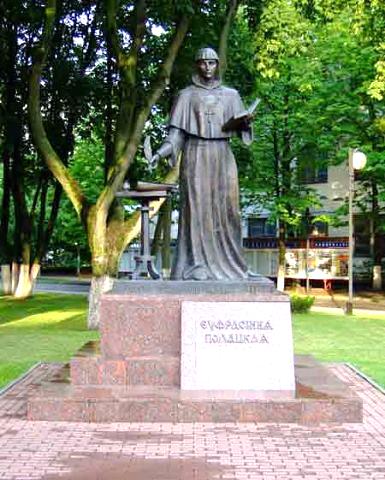 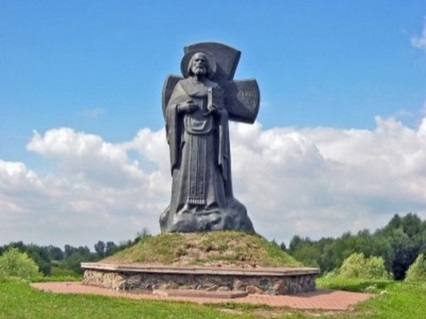 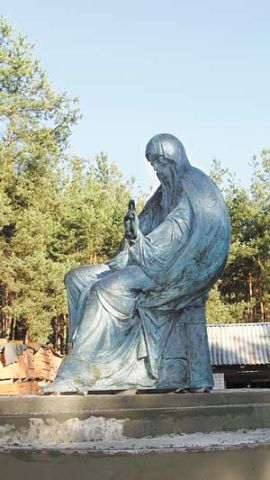 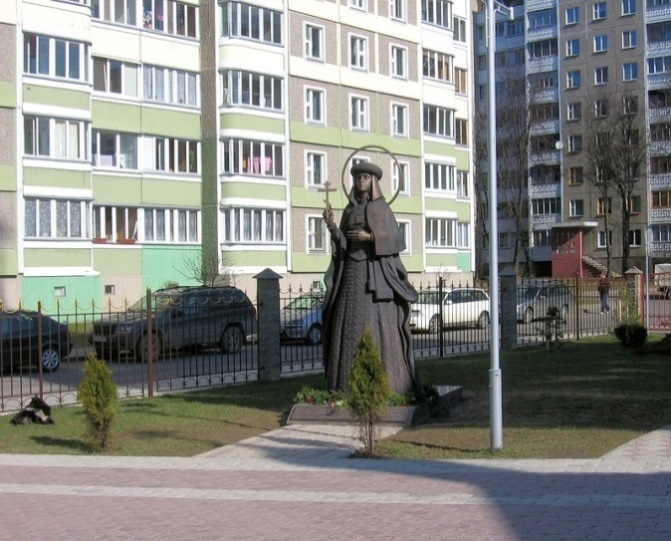 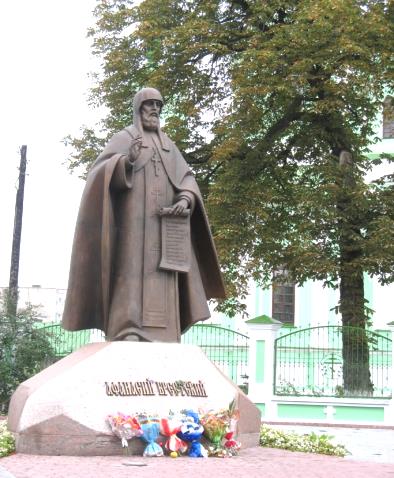 12345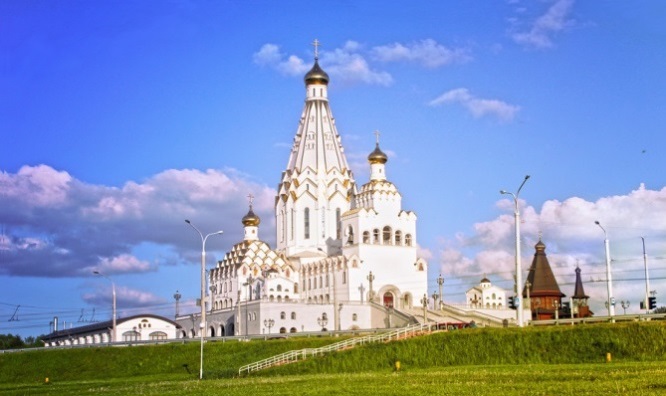 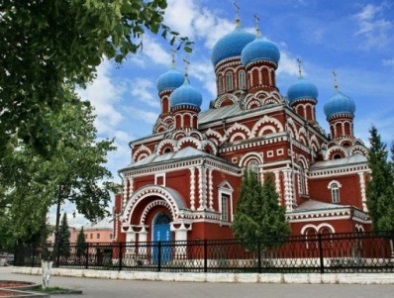 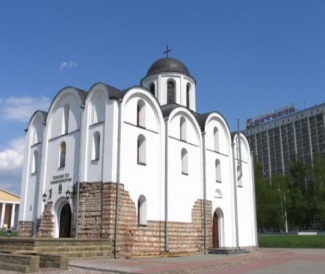 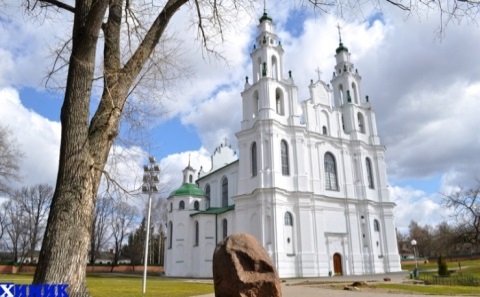 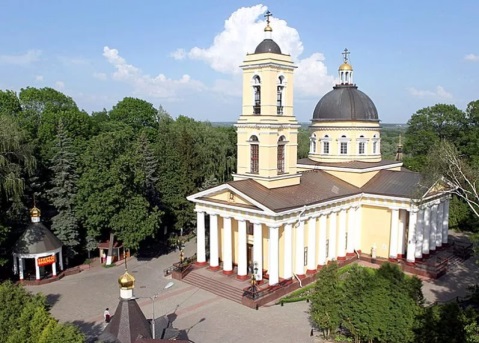 12345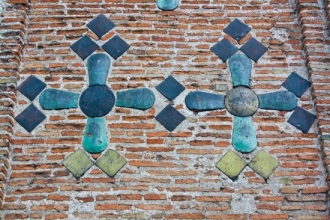 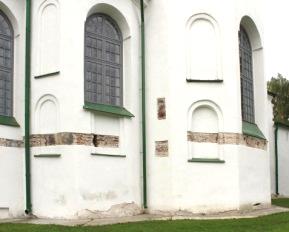 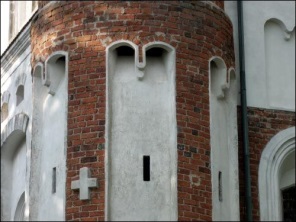 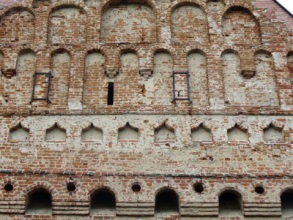 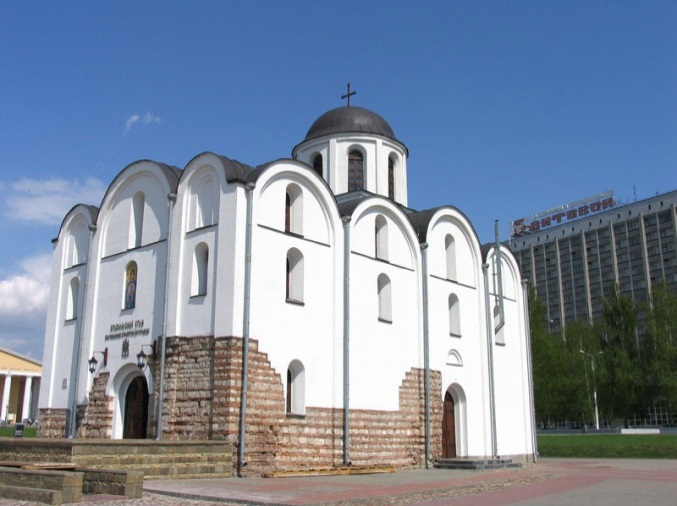 12345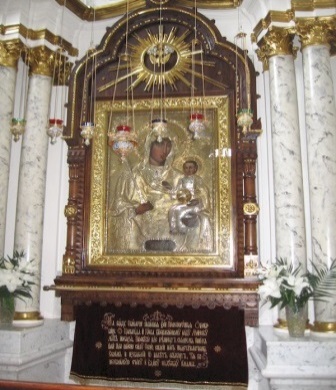 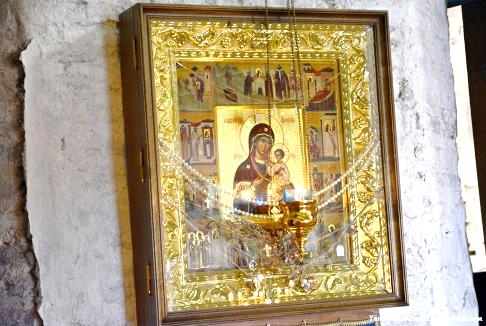 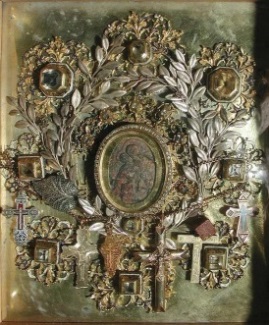 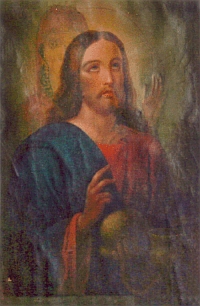 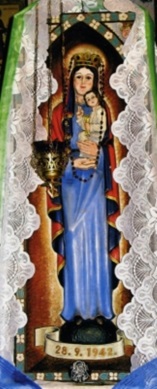 12345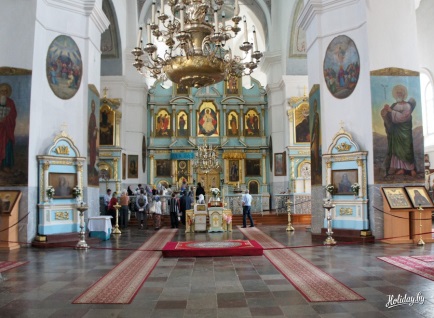 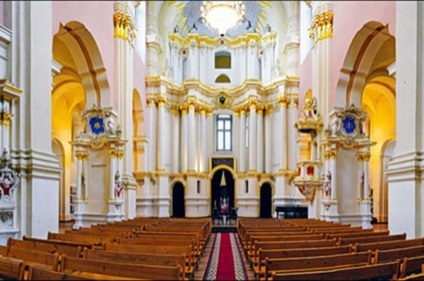 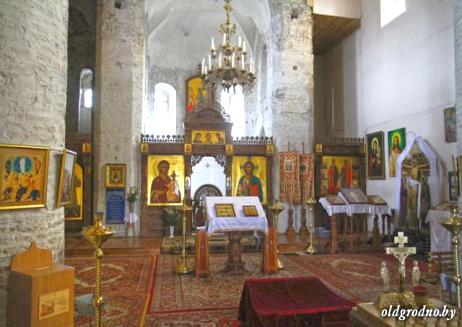 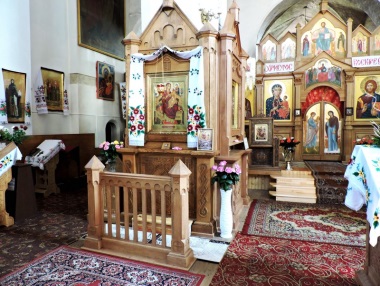 1234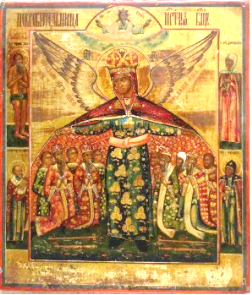 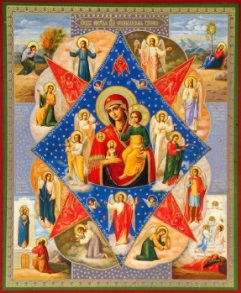 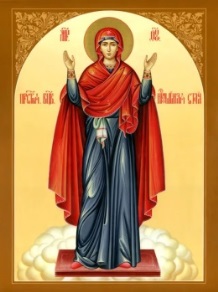 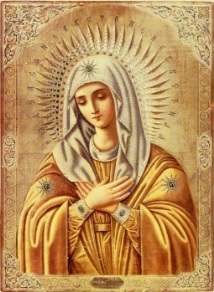 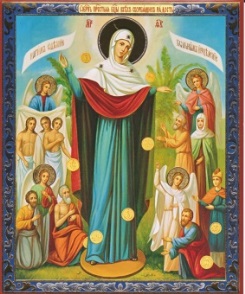 		12345ЕвфросинияСофияИулианияЕлисейКириллаАфанасийГавриилИоаннВалентина МанефаСлуцкТуровБелостокКормаГомельПолоцкОльшаныБрестМинскЛавришево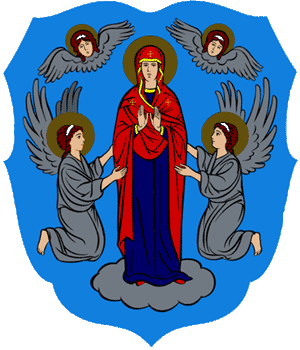 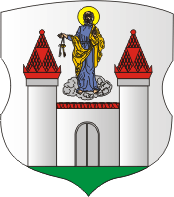 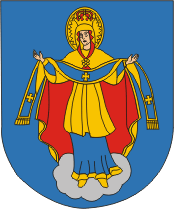 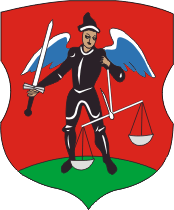 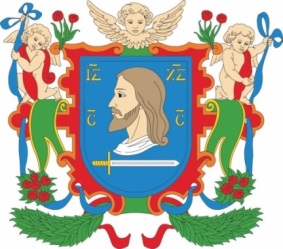 12345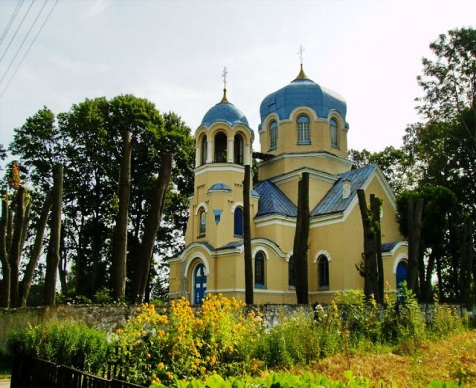 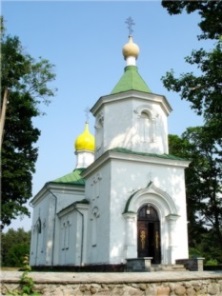 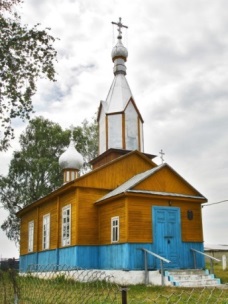 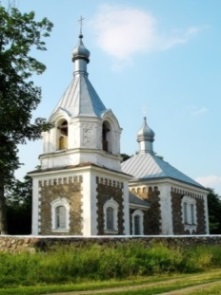 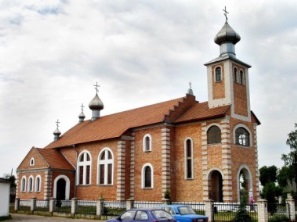 12345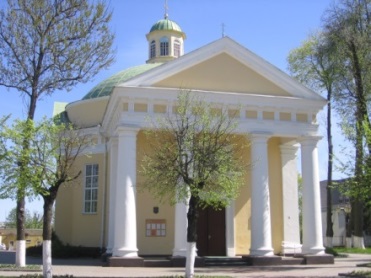 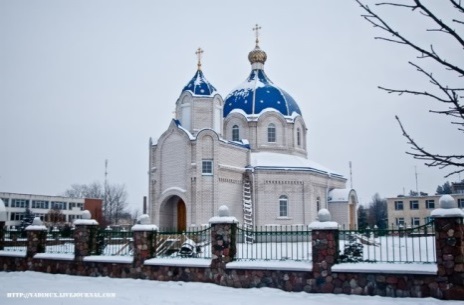 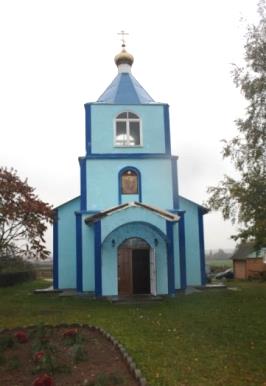 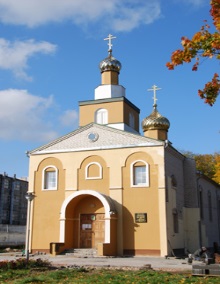 123412345Св.Евфросиния ПолоцкаяМинскСв. Кирилла ТуровскийТуровСв. Елисей ЛавришевскийЛавришевоСв.София СлуцкаяМинскСв.Афанасий Брестский Брест12345Храм Всех Святых и невинно убиенных во Отечестве нашем г.МинскСвято-Воскресенский соборг.БорисовБлаговещенская  церковьг.ВитебскСофийский соборг.ПолоцкПетро-Павловский собор г.Гомель12345Коложская (Борисоглебская, Гродно)Софийский соборПолоцкРождества Пресвятой Богородицы МурованкаСвято-Михайлов-ская СынковичиБлаговещенская Витебск12345Минская,Свято-Духов собор г.МинскаКоложская,Борисоглебская церковь г.ГродноЖировичская,д.ЖировичиСлонимский р-нЛыщенская,Свято-Александро-Невская церковь д.Лыще Пинский р-нРожковская,д. РожковкаКаменецкий р-н1234Свято-успенский собор д.ЖировичиСофийский собор г.ПолоцкБорисо-Глебская церковь г.ГродноСвято-Михайловская церковь д. Сынковичи		12345ПокровительницаНеопалимая КупинаНерушимая стенаНевеста НеневестнаяВсех Скорбящих РадостьСв.Евфросиния 6Св. София 1Св. Иулиания 7Св. Елисей 10Св. Кирилла 2Св. Афанасий 8Св. Гавриил 3Св. Иоанн 4Св. Валентина 9 Св. Манефа 5СлуцкТуровБелостокКормаГомельПолоцкОльшаныБрестМинскЛавришево12345МинскБорисовМолодечноНовогрудокВитебск12345ЗбляныЛебедаБелицаМытоБерёзовкаХрам Покрова Пресвятой БогородицыХрам святителя Николая ЧудотворцаХрам Воздвижения Креста ГосподняХрамПокрова Пресвятой БогородицыХрам Жировичской иконы Божией МатериУл. СоветскаяСвято-Михайловский соборМ-н МолодёжныйУл.БолгаринаХрам иконы Божией Матери «Взыскание погибших»М-н ИндустриальныйУл. ПролыгинаХрам иконы Божией Матери «Всецарица»Ул.СоветскаяХрам Святого великомученика Георгия ПобедоносцаОтветы «Из истории храмов Беларуси»Софийский собор г. Полоцк. Борисоглебская (Коложская) церковь г. Гродно.Православная церковь в г.Турове).Спасо-Преображенский храм г.Заславль.Спасо-Преображенский Евфросиниевский  монастырь.Свято-Успенский Жировичский мужской монастырь.Церковь Святого Архангела Михаила в деревне Сынковичи.Храм оборонительного типа, известен как Маломажейковский, или «Мурованка». Церковь Рождества пресвятой Богородицы.Свято-Петро-Павловский собор.Храм-памятник в честь Всех Святых и в память безвинно убиенных во Отечестве нашем г.Минск.Ответы «Из истории храмов Беларуси»4. Спасо-Преображенский храм г.Заславль. 3. Православная церковь в г.Турове).2. Борисоглебская (Коложская) церковь г. Гродно.1. Софийский собор г. Полоцк 5. Спасо-Преображенский Евфросиниевский  монастырь.7. Церковь Святого Архангела Михаила в деревне Сынковичи.10. Храм-памятник в честь Всех Святых и в память безвинно убиенных во Отечестве нашем г.Минск.6. Свято-Успенский Жировичский мужской монастырь.9. Свято-Петро-Павловский собор.8. Храм оборонительного типа, известен как Маломажейковский, или «Мурованка». Церковь Рождества пресвятой Богородицы.123451234512345123451234		12345Евфросиния София ИулианияЕлисей Кирилла Афанасий Гавриил Иоанн Валентина Манефа СлуцкТуровБелостокКормаГомельПолоцкОльшаныБрестМинскЛавришево12345123451234Ответы на Раздел «Из истории храмов Беларуси»№_____Спасо-Преображенский храм г. Заславль. №_____Православная церковь в г. Турове).№_____Борисоглебская (Коложская) церковь г. Гродно.№_____Софийский собор г. Полоцк №_____Спасо-Преображенский Евфросиниевский  монастырь.№_____Церковь Святого Архангела Михаила в деревне Сынковичи.№_____Храм-памятник в честь Всех Святых и в память безвинно убиенных во Отечестве нашем г.Минск.№_____Свято-Успенский Жировичский мужской монастырь.№_____Свято-Петро-Павловский собор.№_____Храм оборонительного типа, известен как Маломажейковский, или «Мурованка». Церковь Рождества пресвятой Богородицы.11121314151617181920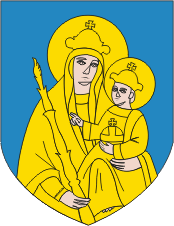 12345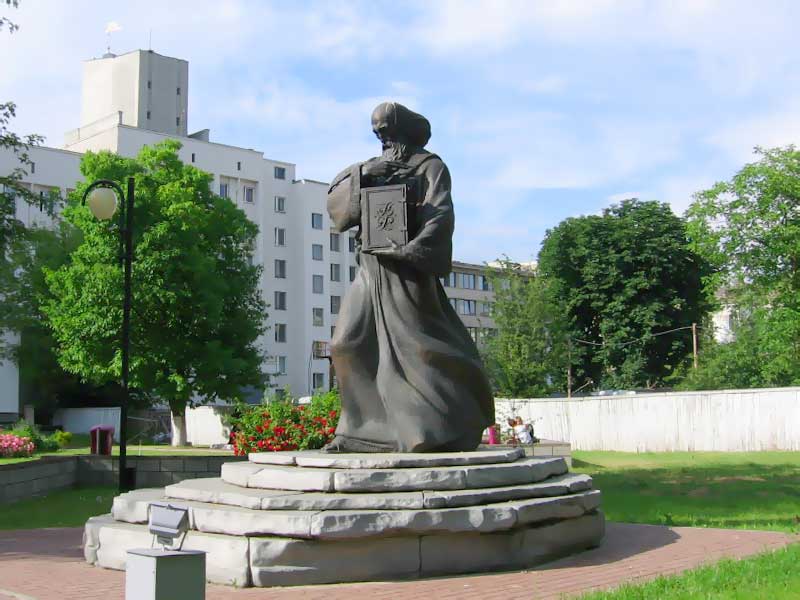 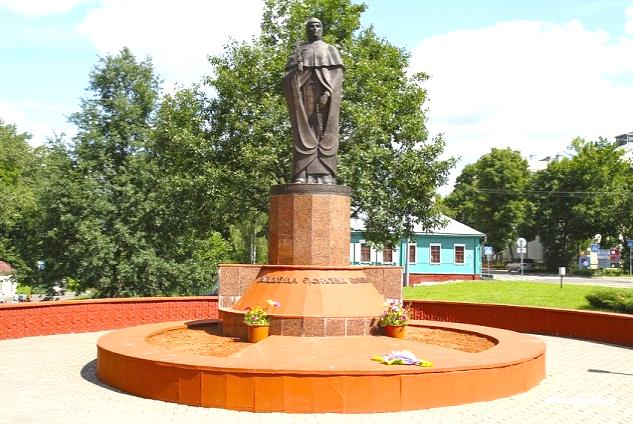 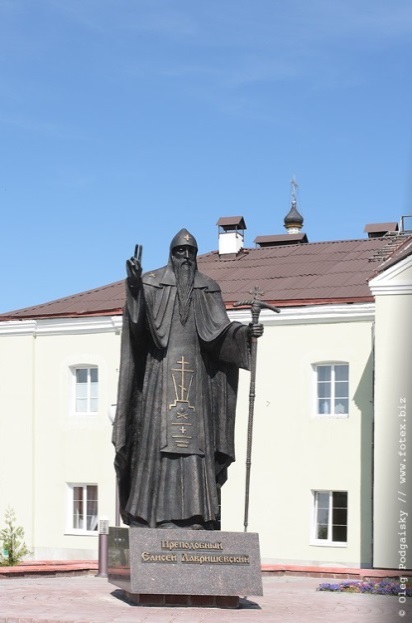 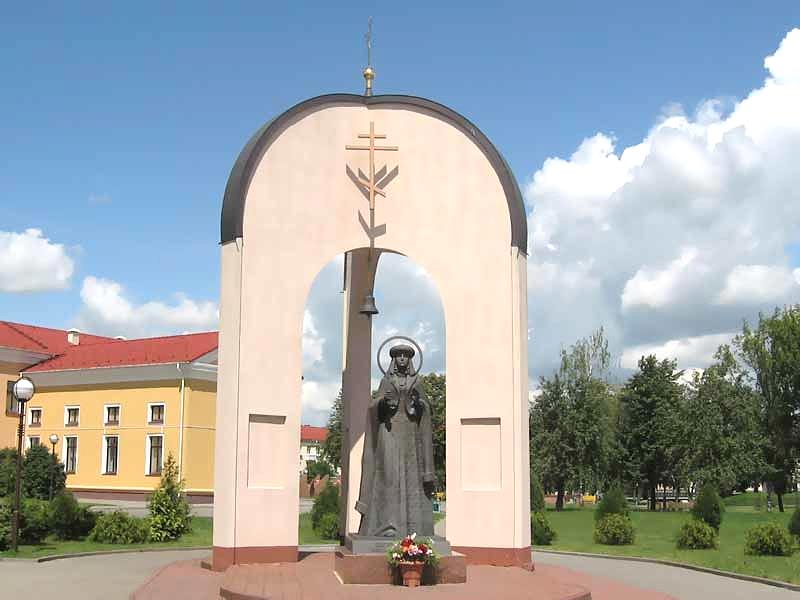 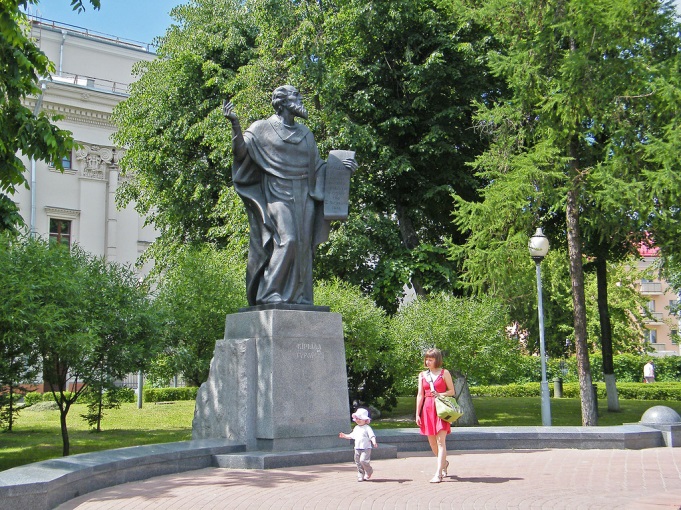 12345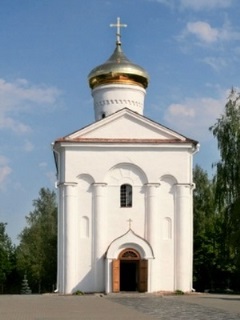 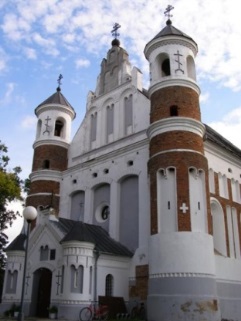 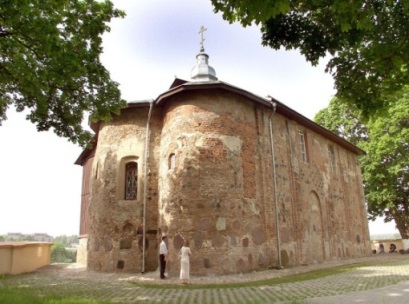 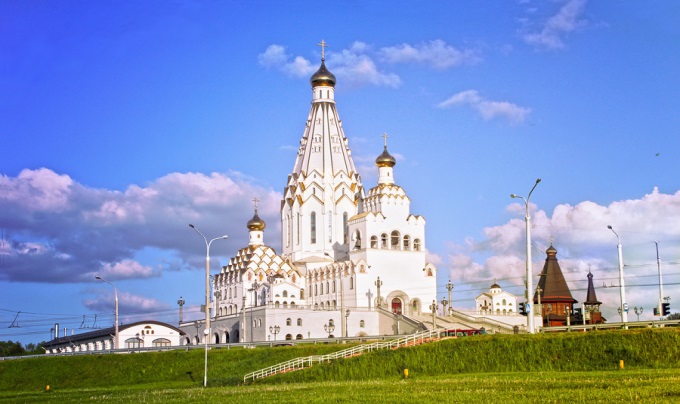 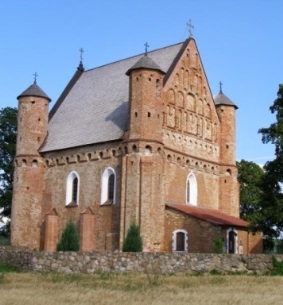 12345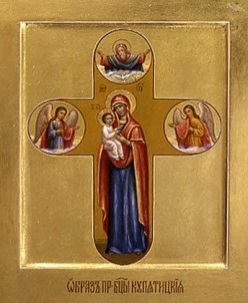 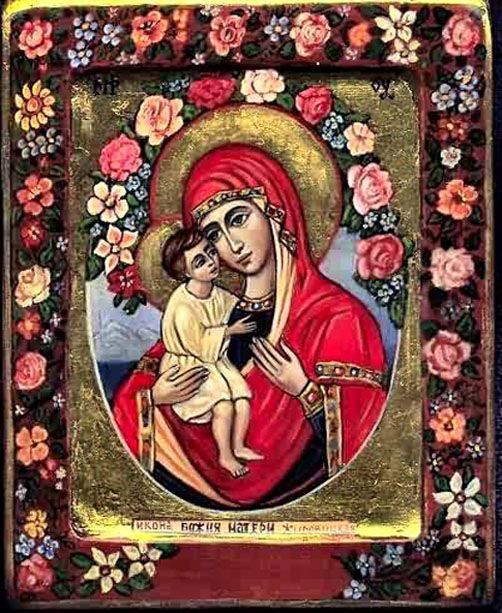 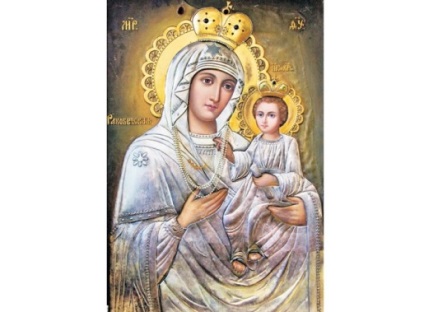 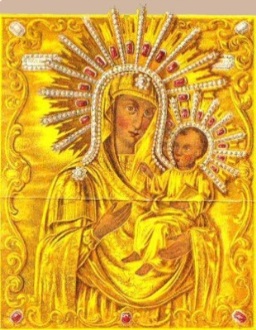 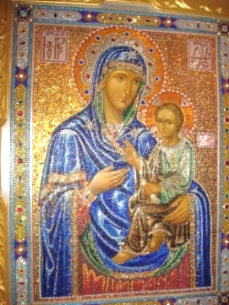 12345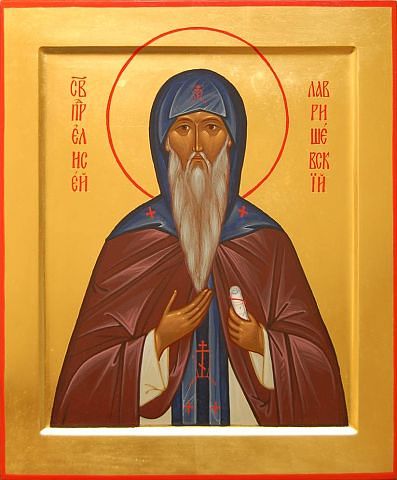 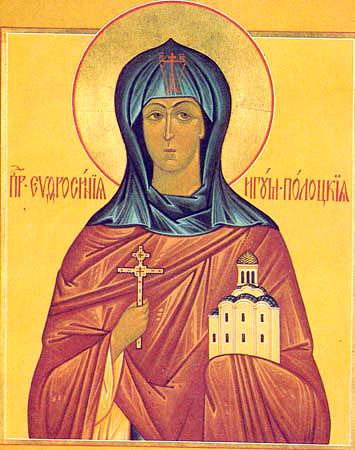 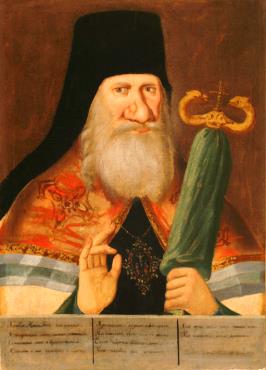 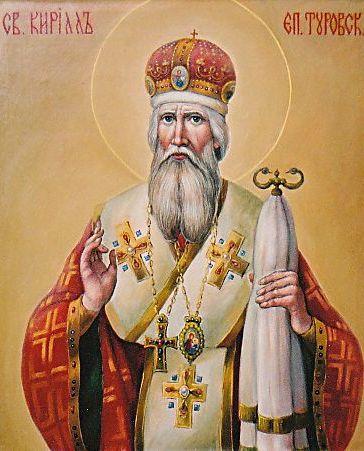 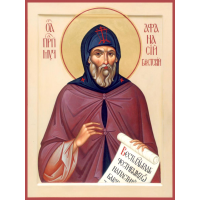 12345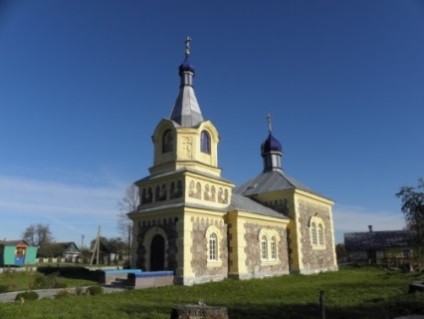 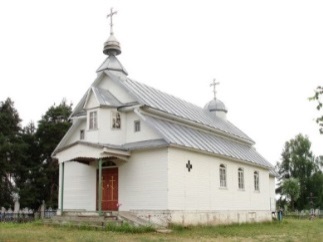 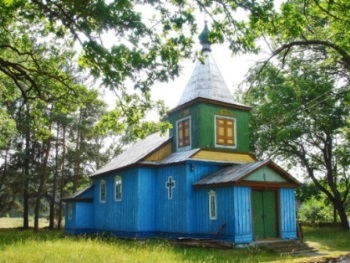 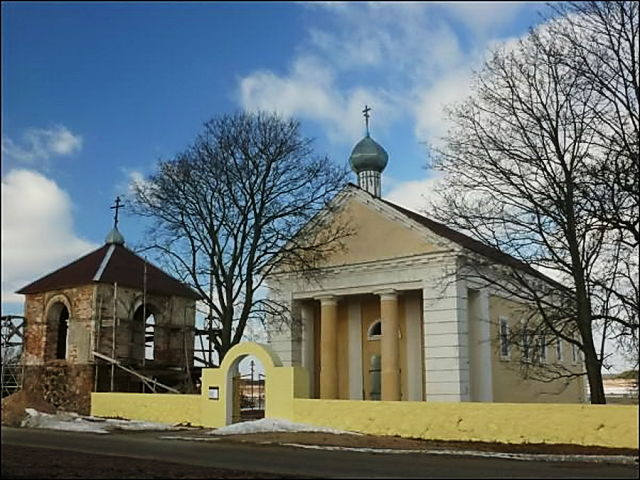 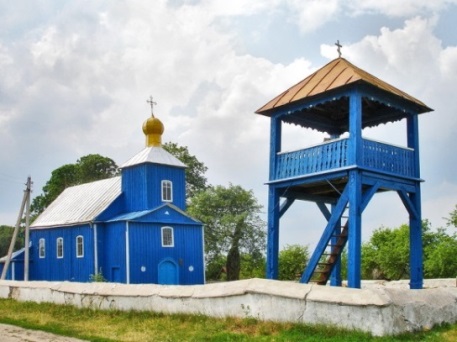 12345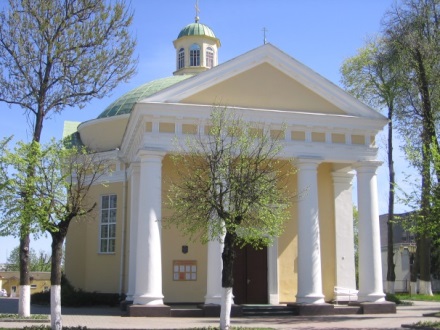 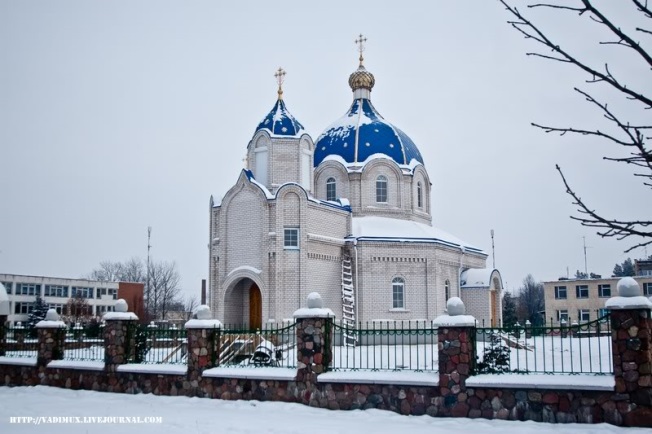 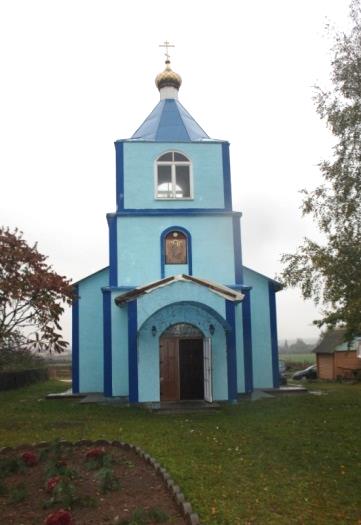 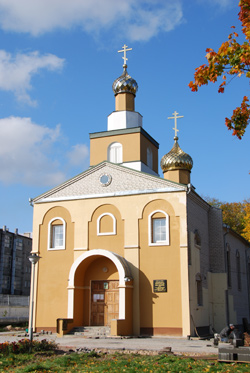 1234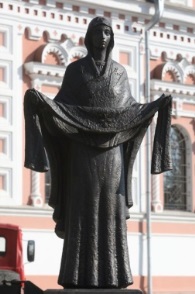 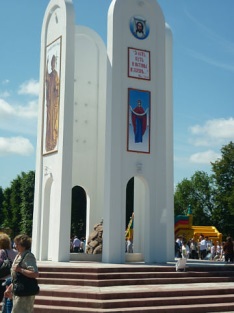 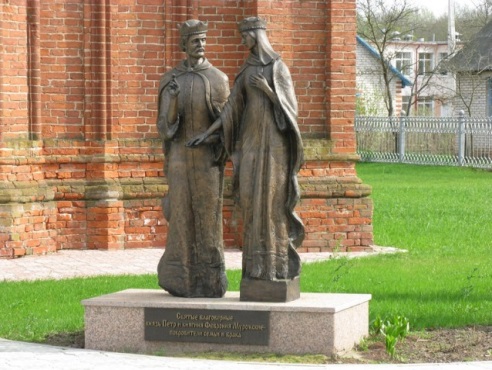 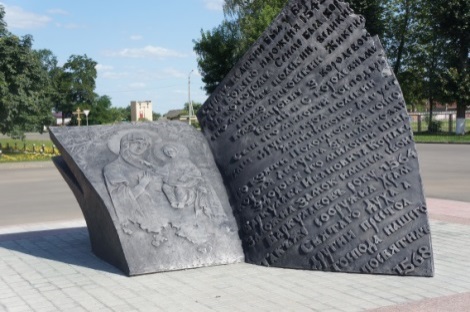 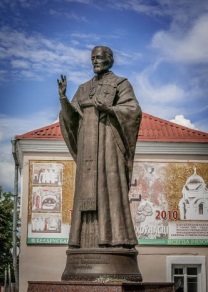 1234512345МинскБорисовБелыничиНовогрудокВитебск12345Кирилла ТуровскийЕвфросиния ПолоцкаяЕлисей ЛавришевскийСофия СлуцкаяКирилла ТуровскийМинскПолоцкНовогрудокСлуцкГомель12345ПолоцкСпасо-Преображенская церковьд.Мурованка Щучинский р-нЦерковь Рождества Пресвятой БогородицыГродноБорисоглебская (Коложская) церковьМинскХрам Всех Святых и невинно убиенных во Отечестве нашемСынковичиЗельвенский р-нСвято-Михайловская церковь12345Купятицкаяд. КупятичиПинский р-нЖировичскаяд. ЖировичиСлонимский р-нРаковичскаяд. РаковичиЩучинский р-нКоложскаяг.ГродноСукневичская д.Сукневичи Сморгонский р-н12345Елисей ЛавришевскийЕвфросиния ПолоцкаяГеоргий КонисскийЛаврентий ТуровскийАфонасий Брестский12345д. ДокудовоХрам  Рождество Пресвятой Богородицыд.МинойтыХрам Святого Елисея Лавришевского		д.БобрыХрам Воздвижения Животворящего Креста Господняд.ДикушкиХрам  Преображения ГосподняАгр.г..ГолдовоХрам  Рождества Пресвятой Богородицы1234Ул. СоветскаяСвято-Михайловский соборМ-н МолодёжныйУл.БолгаринаХрам иконы Божией Матери «Взыскание погибших»М-н ИндустриальныйУл. ПролыгинаХрам иконы Божией Матери «Всецарица»Ул.СоветскаяХрам Святого великомученика Георгия Победоносца12345г.Гродно,Скульптура Покрова Пресвятой Богородицыг.Ивье,Памятник четырём конфессиямд.Сарья, Верхнедвинский р-н Святые Пётр и Феврония Муромскиег.Быхов,Барколабовская летописьг.Полоцк,Николаю Чудотворцу№задания п/п12345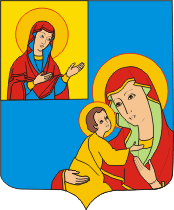 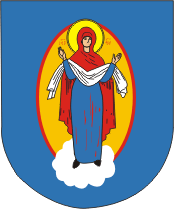 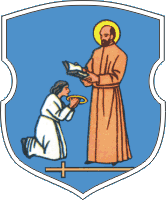 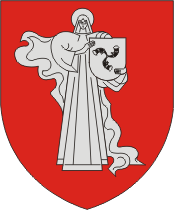 12345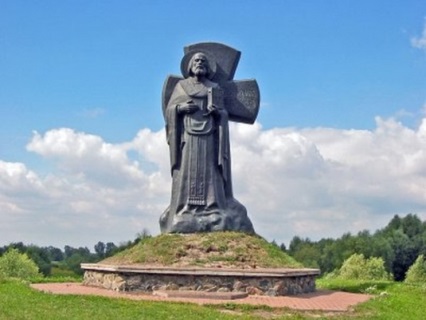 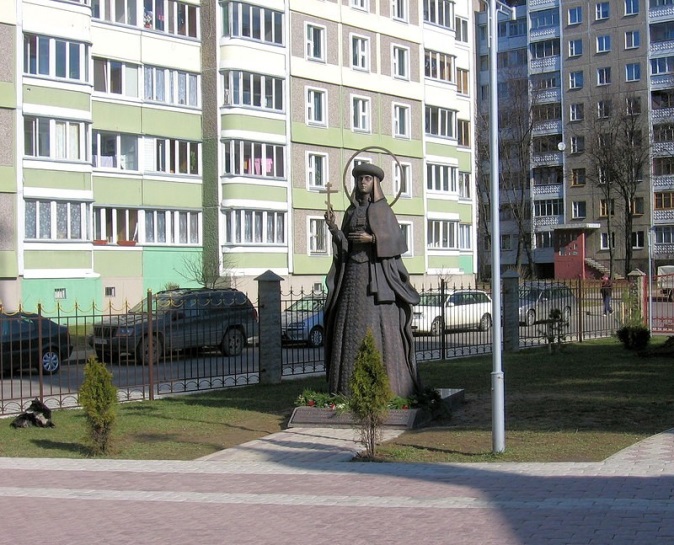 12345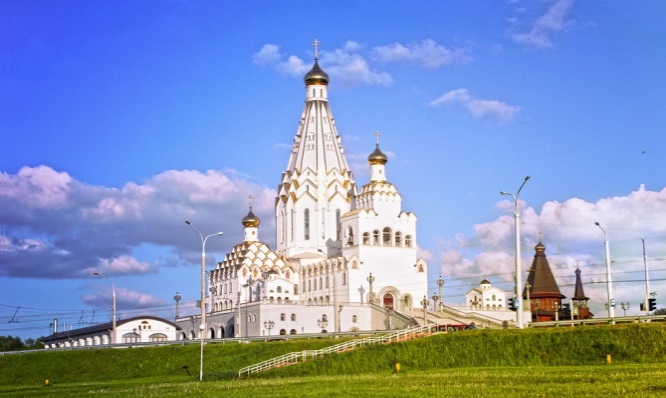 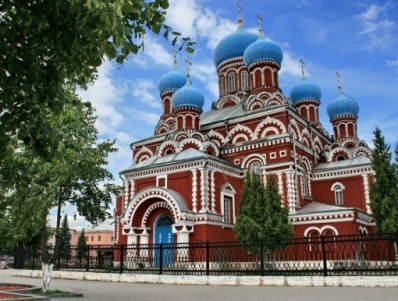 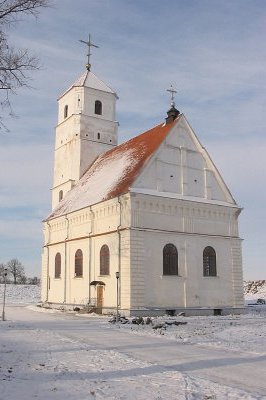 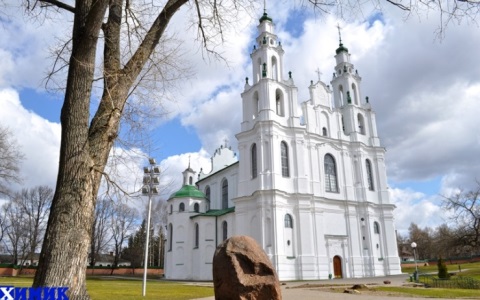 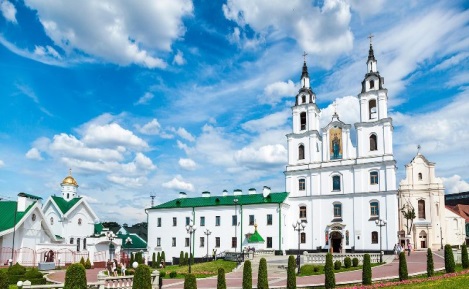 12345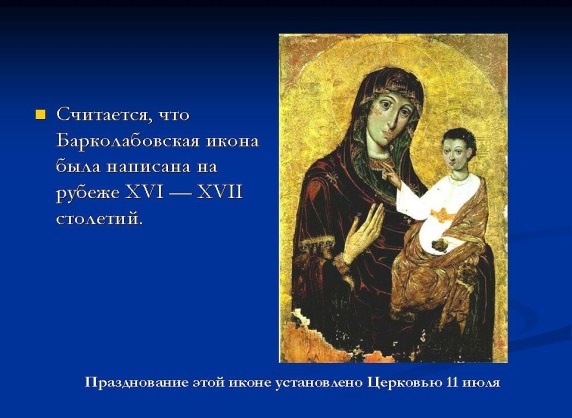 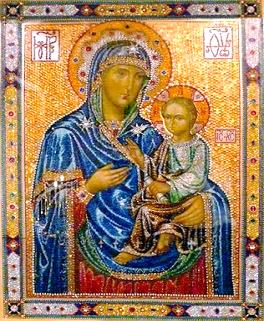 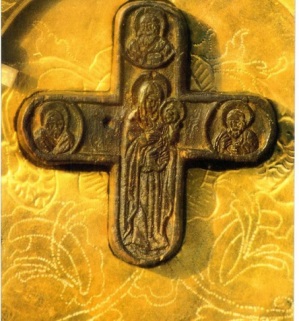 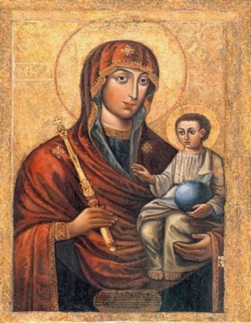 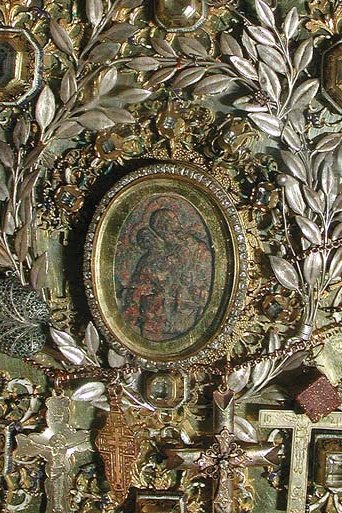 12345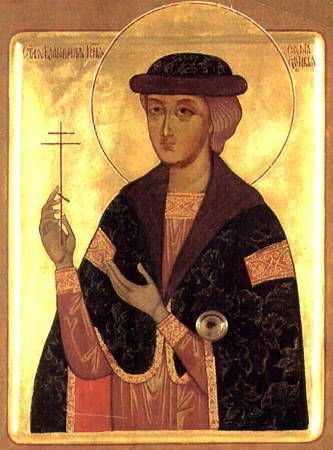 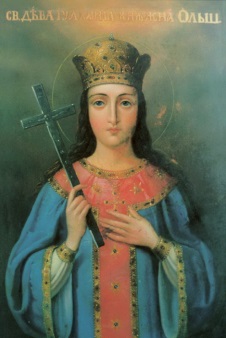 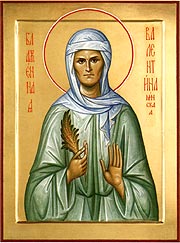 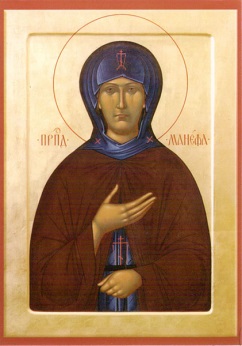 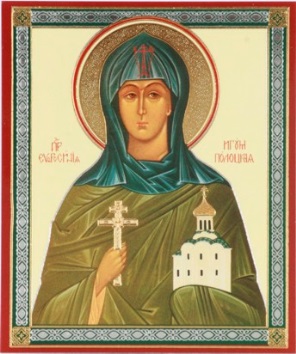 12345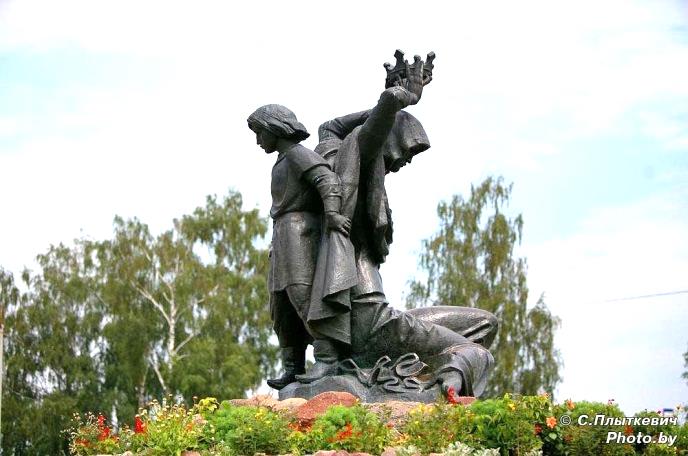 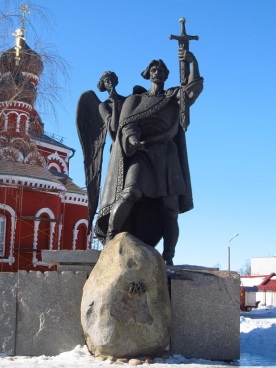 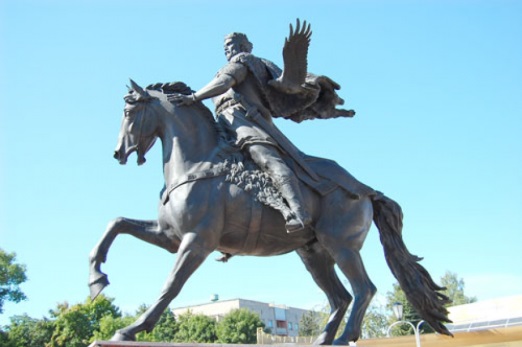 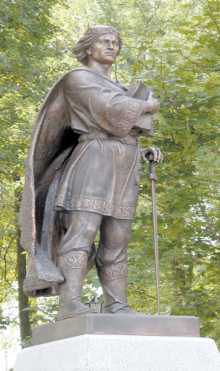 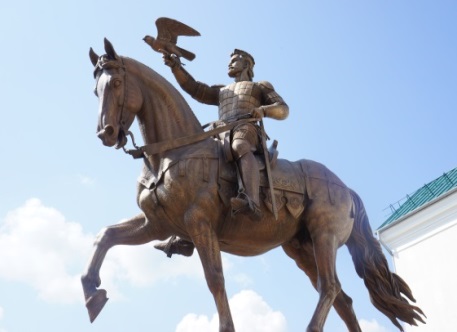 12345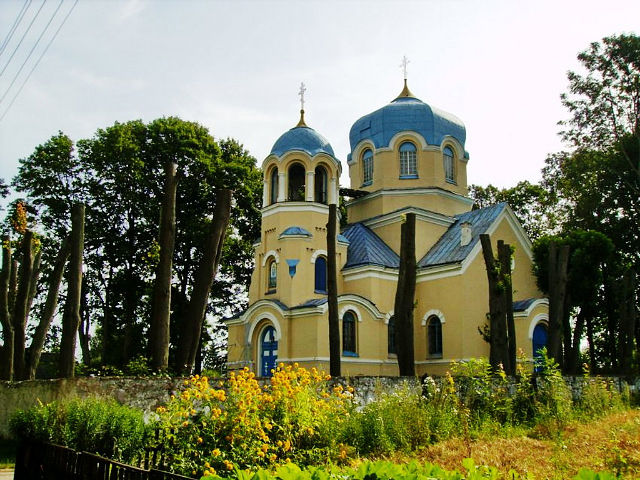 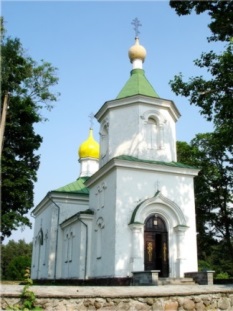 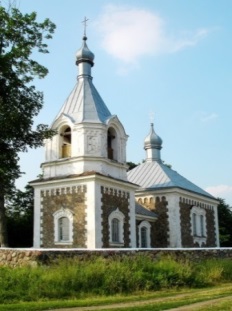 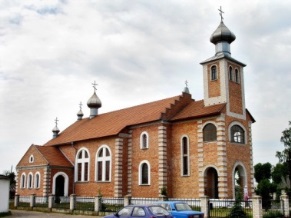 12345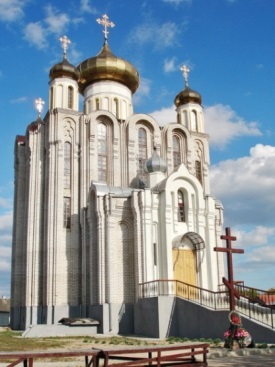 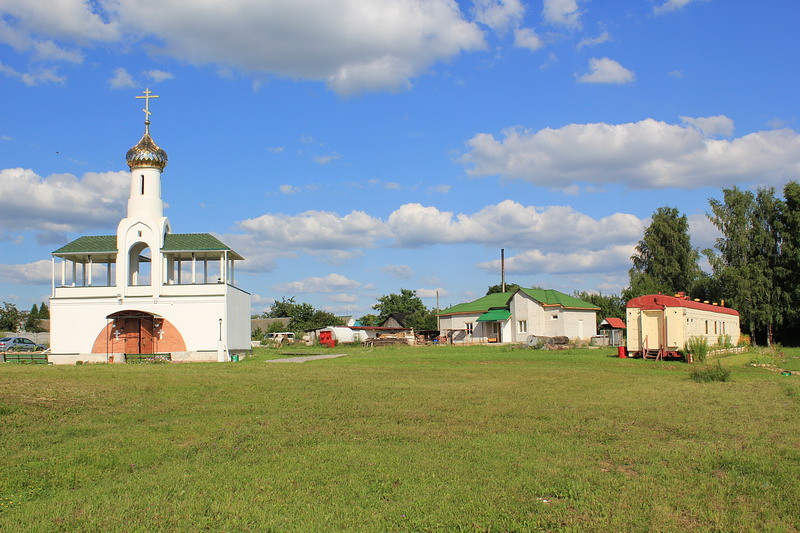 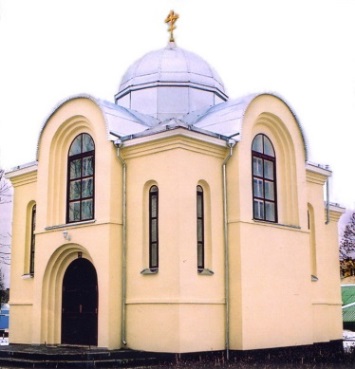 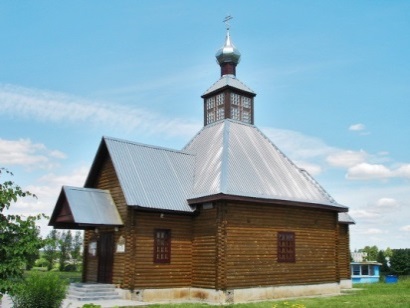 123412345КобринМарьина ГоркаЖировичиМолодечноЖодино12345Евфросиния ПолоцкаяКирилла ТуровскийЕлисей ЛавришевскийСофия СлуцкаяАфонасий БрестскийПолоцкТуровЛавришевоМинскБрест12345Храм Всех Святых и невинно убиенных во Отечестве нашемСвято-Воскресенский соборСпасо-Преображенский храмСофийский соборСвято-Духов соборМинскБорисовЗаславльПолоцкМинск12345БорколабовскаяСукневичскаяКупятицскаяМинская иконаЖировичская иконаБарколабовоБыховский р-нД.СукневичиСморгонский р-нД. КупятицыПинский р-нГ.МинскЖировичи12345Святая праведная София СлуцкаяИулиания ГольшанскаяСвятая Блаженная Валентина МинскаяМанефа ГомельскаяЕвфосиния Полоцкая12345ИзяславБорисВсеслав ЧародейИзяславАльгердЗаславльБорисовПолоцкЗаславльВитебск12345ЗбляныЛебедаБелицаМытоБерёзовкаХрам Покрова Пресвятой БогородицыХрам  святителя Николая ЧудотворцаХрам Воздвижение Креста ГосподняХрамПокрова Пресвятой БогородицыХрам  Жировичской иконы Божией Матери1234Храм Всех Святых,  и храма святого великомученика и целителя ПантелеимонаХрам Святого благоверного князя Александра Невского,Храм  преподобного Сергия, игумена Радонежского Лидского пограничного отрядаХрам Христа Спасителя, и  Святых Царственных страстотерпцев Р-н Рынка Ул. ОстровскогоЮжный городок Ул.Лётная, 1Северный городокв/ч 1234м/н Рыбиновскогоул. Кооперативная123451234512345123451234512345123451234Разделы 12345ИтогоБаллыРаздел I «Православный храм»(лат. высокий жертвенник) - восточная, главная часть храма, в которой находится престол.(греч. образ) - изображение Иисуса Христа, Богородицы, святого, а также евангельского или церковно-исторического события.металлический сосуд, в котором на горящих углях воскуривается ладан.место в храме, предназначенное для хора.стол, на котором совершается проскомидия - готовится жертва евхаристии: хлеб и вино. Располагается у северной стены в алтаре слева от горнего места.укрепленное на длинном древке полотнище с изображением Иисуса Христа, Богородицы или святых.перегородка, разделяющая алтарь и среднюю часть храма. Состоит из икон, расположенных ярусами.колокольный звон, которым верующие оповещаются о начале богослужения - мерные удары в один большой колокол.здание, предназначенное для совершения в нем литургии и общественной молитвы, особо устроенное - имеющее престол и освященное архиереем.священник, назначенный епархиальным архиереем для наблюдения за церковноприходской жизнью храмов одной из частей епархии - благочиния. ОсеньЗимаВеснаЛетоРазделы 12345ИтогоБаллы1010620450Раздел I «Православный храм» 10б.Раздел I «Православный храм» 10б.Раздел I «Православный храм» 10б.6АЛТАРЬАЛТАРЬАЛТАРЬ (лат. высокий жертвенник) - восточная, главная часть храма, в которой находится престол.5ИКОНАИКОНАИКОНА (греч. образ) - изображение Иисуса Христа, Богородицы, святого, а также евангельского или церковно-исторического события.4КАДИЛОКАДИЛОКАДИЛОметаллический сосуд, в котором на горящих углях воскуривается ладан.8КЛИРОСКЛИРОСКЛИРОСместо в храме, предназначенное для хора.10ЖЕРТВЕННИКЖЕРТВЕННИКЖЕРТВЕННИК стол, на котором совершается проскомидия - готовится жертва евхаристии: хлеб и вино. Располагается у северной стены в алтаре слева от горнего места.9ХОРУГВЬХОРУГВЬХОРУГВЬукрепленное на длинном древке полотнище с изображением Иисуса Христа, Богородицы или святых.2ИКОНОСТАСИКОНОСТАСИКОНОСТАС перегородка, разделяющая алтарь и среднюю часть храма. Состоит из икон, расположенных ярусами.7БЛАГОВЕСТБЛАГОВЕСТБЛАГОВЕСТколокольный звон, которым верующие оповещаются о начале богослужения - мерные удары в один большой колокол.1ХРАМХРАМХРАМздание, предназначенное для совершения в нем литургии и общественной молитвы, особо устроенное - имеющее престол и освященное архиереем.3БЛАГОЧИННЫЙБЛАГОЧИННЫЙБЛАГОЧИННЫЙсвященник, назначенный епархиальным архиереем для наблюдения за церковноприходской жизнью храмов одной из частей епархии - благочиния.№ п/пОтвет№ п/пОтветб) сказание6а) Пётр должен был жениться на Февронииа) былина 7б) любовьб) борьба со Змеем в) встреча с мудрой девой8в) умершие соединялись в одном гробуа) Муром9б) Давид и Ефросиния б) его ждала смерть от Петрова плеча, Агрикова меча10г) 8 июля ОсеньЗимаВеснаЛетоПокровСретениеПасхаПреображение ГосподнеРождество Пресвятой БогородицыВведение во храм Пресвятой БогородицыДень славянской письменности и культурыУспение Пресвятой БогородицыДень белорусской письменностиРождество ХристовоДень ПобедыДень независимости№ п/пОтвет№ п/пОтвет1в) Владимир11г) Лазарь Богша2б) 988  12а) Николай Кузьмич3а)  Ольга13в) Борисо-Глебская церковь4в) Херсонес14в) Голосники5г) Днепр15а) Каменные кресты6б) икону Страшного Суда16А) князь Владимир7б) 188817г) Кирилл8а) Борис и Глеб18в) Софии Слуцкой9а) Полоцкая19г) Златоуст10а) воздвиг в Полоцке храм Святой Софии20в) Притчи№ п/пОтвет1б) для их исполнения2в) 193б) 10	4а) 4Задания12345ИтогоБаллыРаздел I «Заповеди Божьи»Раздел I «Заповеди Божьи»Раздел I «Заповеди Божьи»Раздел I «Заповеди Божьи»Раздел I «Заповеди Божьи»1Продолжите библейскую фразу: «Бог есть …»Продолжите библейскую фразу: «Бог есть …»Продолжите библейскую фразу: «Бог есть …»Продолжите библейскую фразу: «Бог есть …»Продолжите библейскую фразу: «Бог есть …»А) СправедливостьБ) ЛюбовьБ) ЛюбовьВ) СудьяВ) Судья2Для чего нужно знать основные заповеди и понимать их смысл?Для чего нужно знать основные заповеди и понимать их смысл?Для чего нужно знать основные заповеди и понимать их смысл?Для чего нужно знать основные заповеди и понимать их смысл?Для чего нужно знать основные заповеди и понимать их смысл?А) для общего развитияБ) для их исполненияБ) для их исполненияВ) для знания истории человечестваВ) для знания истории человечества3 Сколько всего заповедей принято выделять в Библии? Сколько всего заповедей принято выделять в Библии? Сколько всего заповедей принято выделять в Библии? Сколько всего заповедей принято выделять в Библии? Сколько всего заповедей принято выделять в Библии?А) 9Б) 10Б) 10В) 19В) 194Сколько в Библии  ветхозаветных заповедей? Сколько в Библии  ветхозаветных заповедей? Сколько в Библии  ветхозаветных заповедей? Сколько в Библии  ветхозаветных заповедей? Сколько в Библии  ветхозаветных заповедей? А) 9Б) 10Б) 10В) 19В) 195Сколько в Библии  заповедей блаженств?Сколько в Библии  заповедей блаженств?Сколько в Библии  заповедей блаженств?Сколько в Библии  заповедей блаженств?Сколько в Библии  заповедей блаженств?А) 9Б) 10Б) 10В) 19В) 196Сколько страниц на скрижалях занял Декалог (десять Заповедей)?Сколько страниц на скрижалях занял Декалог (десять Заповедей)?Сколько страниц на скрижалях занял Декалог (десять Заповедей)?Сколько страниц на скрижалях занял Декалог (десять Заповедей)?Сколько страниц на скрижалях занял Декалог (десять Заповедей)?А) 4Б) 2Б) 2В) 3В) 37Какая заповедь Моисея открывает секрет долголетия человека?Какая заповедь Моисея открывает секрет долголетия человека?Какая заповедь Моисея открывает секрет долголетия человека?Какая заповедь Моисея открывает секрет долголетия человека?Какая заповедь Моисея открывает секрет долголетия человека?А) 1Б) 3 Б) 3 В) 5В) 58Какую заповедь Декалога нарушают экстрасенсы, колдуны и пр.?Какую заповедь Декалога нарушают экстрасенсы, колдуны и пр.?Какую заповедь Декалога нарушают экстрасенсы, колдуны и пр.?Какую заповедь Декалога нарушают экстрасенсы, колдуны и пр.?Какую заповедь Декалога нарушают экстрасенсы, колдуны и пр.?А) Я есть Господь Бог твой, и нет других богов, кроме Меня.Б) Не сотвори себе кумира и никакого изображения...Б) Не сотвори себе кумира и никакого изображения...В) Не укради.В) Не укради.9Как звучит 6-я из 10 ветхозаветных заповедей?Как звучит 6-я из 10 ветхозаветных заповедей?Как звучит 6-я из 10 ветхозаветных заповедей?Как звучит 6-я из 10 ветхозаветных заповедей?Как звучит 6-я из 10 ветхозаветных заповедей?А) Не сотвори себе кумира и никакого изображения; не поклоняйся им и не служи имА) Не сотвори себе кумира и никакого изображения; не поклоняйся им и не служи имБ) Не убийБ) Не убийВ) Не пожелай ничего чужого10Как звучит 9-я из 10 ветхозаветных  заповедей?Как звучит 9-я из 10 ветхозаветных  заповедей?Как звучит 9-я из 10 ветхозаветных  заповедей?Как звучит 9-я из 10 ветхозаветных  заповедей?Как звучит 9-я из 10 ветхозаветных  заповедей?А) Почитай отца твоего и мать твою, чтобы продлились дни твои на земле, которую Господь, Бог твой, дает тебеА) Почитай отца твоего и мать твою, чтобы продлились дни твои на земле, которую Господь, Бог твой, дает тебеБ) Не произноси ложного свидетельства на ближнего твоегоБ) Не произноси ложного свидетельства на ближнего твоегоВ) Помни день субботний, чтобы святить его; шесть дней работай и делай всякие дела твои, а день седьмой - суббота Господу, Богу твоему1Укажите годы жизни Святой преподобной  Манефы Гомельской:Укажите годы жизни Святой преподобной  Манефы Гомельской:Укажите годы жизни Святой преподобной  Манефы Гомельской:А) 1918-1984Б) 1788-1856В) 1564-16342Где и когда состоялось прославление схимонахини Манефы в лике преподобной?Где и когда состоялось прославление схимонахини Манефы в лике преподобной?Где и когда состоялось прославление схимонахини Манефы в лике преподобной?А) в Гомельском Свято-Тихвинском монастыре6 февраля 1899 года Б) в Гомельском Петропавловском кафедральном соборе11 августа 2007 годаВ) в Свято-Духовом кафедральном соборе г.Минска 6 февраля 20163Где сегодня находятся нетленные мощи святой Манефы Гомельской?Где сегодня находятся нетленные мощи святой Манефы Гомельской?Где сегодня находятся нетленные мощи святой Манефы Гомельской?А) Свято-Духовом кафедральном соборе г.МинскаБ) в Гомельском Свято-Тихвинском монастыреВ) Петропавловском соборе г. Гомеля4Укажите День памяти Манефы Гомельской:Укажите День памяти Манефы Гомельской:Укажите День памяти Манефы Гомельской:А) 6 февраляБ) 29 июля / 11 августа В) 23 мая / 5 июня5Кто приказал казнить Виленских мучеников  Антония, Иоанна и Евстафия (1347г.)?Кто приказал казнить Виленских мучеников  Антония, Иоанна и Евстафия (1347г.)?Кто приказал казнить Виленских мучеников  Антония, Иоанна и Евстафия (1347г.)?А) князь ГедиминБ) князь ОльгердВ) князь Витовт6Где жил преподобный Елисей Лавришевский?Где жил преподобный Елисей Лавришевский?Где жил преподобный Елисей Лавришевский?А) в Троице-Сергиевой Лавре Б) в Жировичском монастыреВ) в монастыре близ Новогрудка7Где сегодня находятся нетленные мощи святой праведной Софии Слуцкой?Где сегодня находятся нетленные мощи святой праведной Софии Слуцкой?Где сегодня находятся нетленные мощи святой праведной Софии Слуцкой?А) Свято-Духовом кафедральном соборе г.МинскаБ) в Свято-Михайловском кафедральном соборег.СлуцкаВ) в Свято-Никольском монастыре г. Могилёва8Когда святая праведная София Слуцкая была включена в Собор Белорусских Святых?Когда святая праведная София Слуцкая была включена в Собор Белорусских Святых?Когда святая праведная София Слуцкая была включена в Собор Белорусских Святых?А) 2 июня 1911г.Б) 3 апреля 1984г.В) 1 апреля 2014 г.9Узнайте и укажите образ святой праведной Софии Слуцкой? Узнайте и укажите образ святой праведной Софии Слуцкой? Узнайте и укажите образ святой праведной Софии Слуцкой? А) 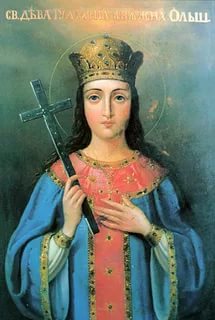 Б) 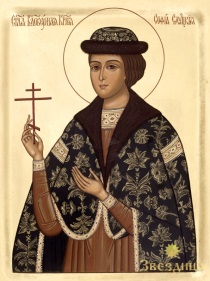 Б) 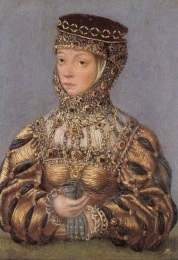 10На изображениях (задание 8) укажите образ Святой Иулиании Ольшанской?На изображениях (задание 8) укажите образ Святой Иулиании Ольшанской?На изображениях (задание 8) укажите образ Святой Иулиании Ольшанской?А)Б)В)11К какому известному княжескому роду  принадлежала София Слуцкая?К какому известному княжескому роду  принадлежала София Слуцкая?К какому известному княжескому роду  принадлежала София Слуцкая?А) ОлельковичиБ) ХодкевичиВ) Хрептовичи12Рассмотрите и узнайте образы чудотворных икон Пресвятой Богородицы, почитаемых Белорусской Православной Церковью. Назовите иконы по месту обретения и нахождения сегодня. (Учитывайте территорию времён ВКЛ).Рассмотрите и узнайте образы чудотворных икон Пресвятой Богородицы, почитаемых Белорусской Православной Церковью. Назовите иконы по месту обретения и нахождения сегодня. (Учитывайте территорию времён ВКЛ).Рассмотрите и узнайте образы чудотворных икон Пресвятой Богородицы, почитаемых Белорусской Православной Церковью. Назовите иконы по месту обретения и нахождения сегодня. (Учитывайте территорию времён ВКЛ).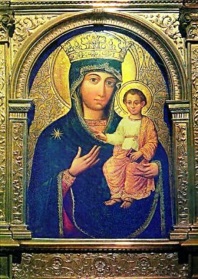 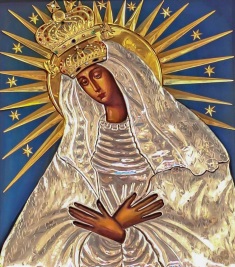 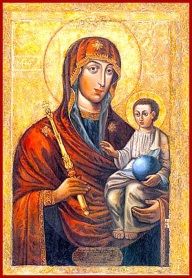 13Какой огромный вклад внёс в историю  православия Юрий Олелькович?Какой огромный вклад внёс в историю  православия Юрий Олелькович?Какой огромный вклад внёс в историю  православия Юрий Олелькович?А) писал иконыБ) принял участие в возведении собораВ) лично переписал Евангелие14На гербе какого белорусскогогорода изображён образ Богородицы?На гербе какого белорусскогогорода изображён образ Богородицы?На гербе какого белорусскогогорода изображён образ Богородицы?А) НовогрудокБ) БорисовВ) Минск15В каком храме города Лиды служил протоиерей Иосиф Коялович, пострадавший за православную веру в 1919 г.?В каком храме города Лиды служил протоиерей Иосиф Коялович, пострадавший за православную веру в 1919 г.?В каком храме города Лиды служил протоиерей Иосиф Коялович, пострадавший за православную веру в 1919 г.?А) Храм Всех СвятыхБ) Свято-Георгиевская церковьВ) Свято-Михайловский собор1С каким праздником связано стихотворение А.С. Пушкина ≪Птичка≫?В чужбине свято наблюдаю / Родной обычай старины:На волю птичку выпускаю/ При светлом празднике весны…С каким праздником связано стихотворение А.С. Пушкина ≪Птичка≫?В чужбине свято наблюдаю / Родной обычай старины:На волю птичку выпускаю/ При светлом празднике весны…С каким праздником связано стихотворение А.С. Пушкина ≪Птичка≫?В чужбине свято наблюдаю / Родной обычай старины:На волю птичку выпускаю/ При светлом празднике весны…А) БлаговещениеБ) ПасхаВ) Троица2С каким праздником совпало возвращение Дмитрия Донского в Москву после Куликовской битвы?С каким праздником совпало возвращение Дмитрия Донского в Москву после Куликовской битвы?С каким праздником совпало возвращение Дмитрия Донского в Москву после Куликовской битвы?А) Воздвижения Креста ГосподняБ) Донской иконы Божией МатериВ) Покрова Божией Матери3Какой церковный праздник, называется так же, как его ветхозаветный прообраз?Какой церковный праздник, называется так же, как его ветхозаветный прообраз?Какой церковный праздник, называется так же, как его ветхозаветный прообраз?А) БогоявлениеБ) ПасхаВ) Успение4Какой двунадесятый праздник отмечается первым после дня, в который состоялось Бородинское сражение?Какой двунадесятый праздник отмечается первым после дня, в который состоялось Бородинское сражение?Какой двунадесятый праздник отмечается первым после дня, в который состоялось Бородинское сражение?А) Воздвижение Креста ГосподняБ) Рождество Пресвятой БогородицыВ) Успение Божией Матери5Какое событие называют «Днем рождения Церкви»?Какое событие называют «Днем рождения Церкви»?Какое событие называют «Днем рождения Церкви»?А) ПятидесятницыБ) Воскресения ХристоваВ) Рождества Христова6Какое событие Церковь празднует на сороковой день после Пасхи?Какое событие Церковь празднует на сороковой день после Пасхи?Какое событие Церковь празднует на сороковой день после Пасхи?А) Вознесение ГосподнеБ) Преображение ГосподнеВ) Сошествие Святого Духа на апостолов7Праздник, посвященный памяти святого или события, в честь которого освящен храм или его придел, называется…Праздник, посвященный памяти святого или события, в честь которого освящен храм или его придел, называется…Праздник, посвященный памяти святого или события, в честь которого освящен храм или его придел, называется…А)  КафедральнымБ) ВеликимВ) Престольным8Какой пост в народе называется Филипповым, так как начинается после дня памяти апостола Филиппа?Какой пост в народе называется Филипповым, так как начинается после дня памяти апостола Филиппа?Какой пост в народе называется Филипповым, так как начинается после дня памяти апостола Филиппа?А) УспенскийБ) РождественскийВ) Великий9Какой великий двунадесятый праздник является первым в церковном году?Какой великий двунадесятый праздник является первым в церковном году?Какой великий двунадесятый праздник является первым в церковном году?А) Рождество ХристовоБ) ПятидесятницаВ) Рождество Богородицы10Дата какого из перечисленных праздников НЕ зависит от дня празднования Пасхи?Дата какого из перечисленных праздников НЕ зависит от дня празднования Пасхи?Дата какого из перечисленных праздников НЕ зависит от дня празднования Пасхи?А) Благовещение Пресвятой БогородицыБ) Вход Господень в ИерусалимВ) Вознесение Господне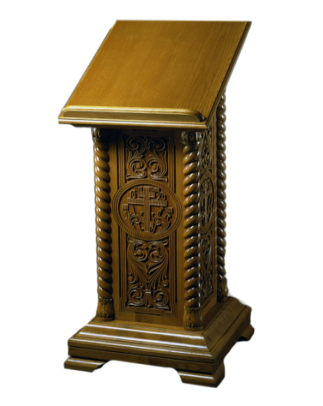 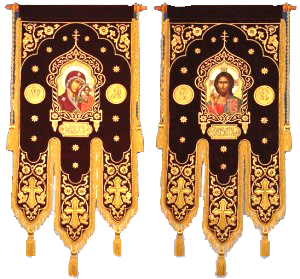 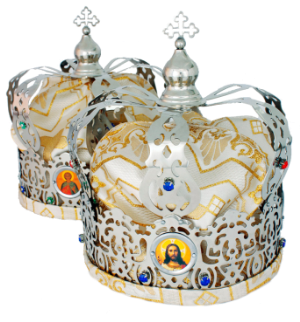 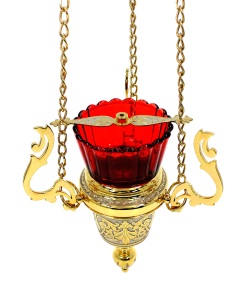 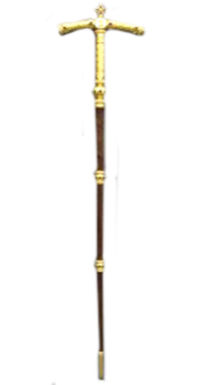 12345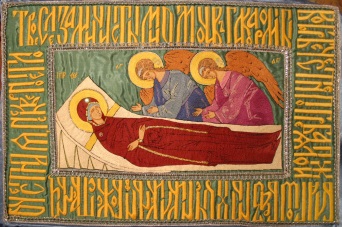 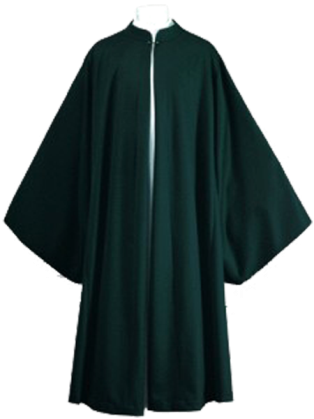 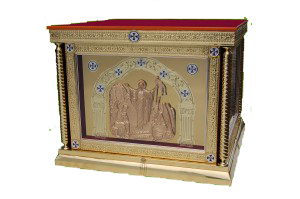 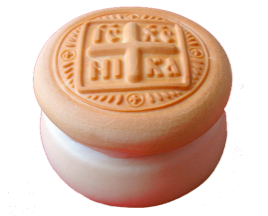 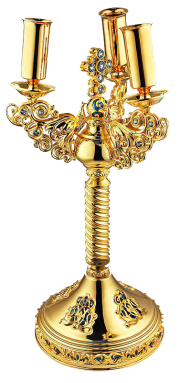 678910Манна небесная -Возвращение блудного сына -Терновый венец -Вернуться на круги своя -Волк в овечьей шкуре -Время разбрасывать камни, время собирать камни -Голубь мира -Заблудшая овца  -Нести свой крест -Кесарю - кесарево, Богу - Божье  -Задания12345ИтогоБаллы101510105(по 0,5)50Раздел I «Заповеди Божьи»1Б) Любовь2Б) для их исполнения3В) 194Б) 105А) 96А) 47В) 58А) Я есть Господь Бог твой, и нет других богов, кроме Меня.9Б) Не убий10Б) Не произноси ложного свидетельства на ближнего твоего1А) 1918-1984А) 1918-1984А) 1918-19842Б) в Гомельском Петропавловском кафедральном соборе 11 августа 2007 годаБ) в Гомельском Петропавловском кафедральном соборе 11 августа 2007 годаБ) в Гомельском Петропавловском кафедральном соборе 11 августа 2007 года3В)  Петропавловском соборе г. ГомеляВ)  Петропавловском соборе г. ГомеляВ)  Петропавловском соборе г. Гомеля4Б)  29 июля / 11 августаБ)  29 июля / 11 августаБ)  29 июля / 11 августа5Б) князь ОльгердБ) князь ОльгердБ) князь Ольгерд6В) в монастыре близ НовогрудкаВ) в монастыре близ НовогрудкаВ) в монастыре близ Новогрудка7А) Свято-Духовом кафедральном соборе г.МинскаА) Свято-Духовом кафедральном соборе г.МинскаА) Свято-Духовом кафедральном соборе г.Минска8Б) 3 апреля 1984г.Б) 3 апреля 1984г.Б) 3 апреля 1984г.9Б)Б)Б)А) Б) 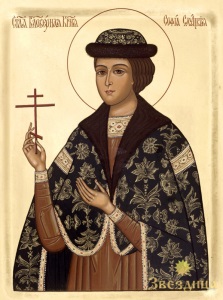 Б) 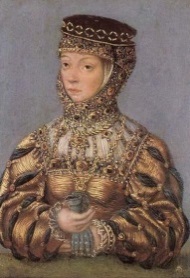 10А)А)А)11А) ОлельковичиА) ОлельковичиА) Олельковичи12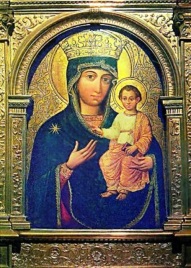 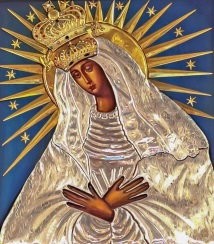 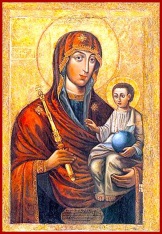 Юровичская (Юровичи)Остробрамская (Вильнюс)Минская (Минск)13В) лично переписал ЕвангелиеВ) лично переписал ЕвангелиеВ) лично переписал Евангелие14В) МинскВ) МинскВ) Минск15В) Свято-Михайловский соборВ) Свято-Михайловский соборВ) Свято-Михайловский собор1А) Благовещение2В) Покрова Божией Матери3Б) Пасха4Б) Рождество Пресвятой Богородицы5А) Пятидесятницы6А) Вознесение Господне7В) Престольным8Б) Рождественский9В) Рождество Богородицы10А) Благовещение Пресвятой Богородицы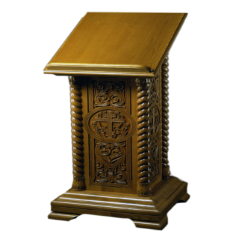 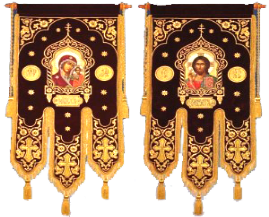 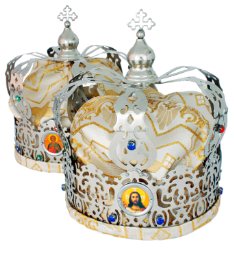 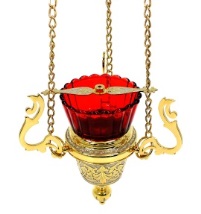 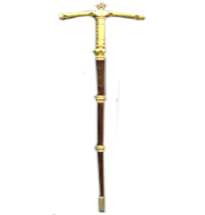 1. Аналой2. Хоругвь3. Венцы4. Лампада5. Посох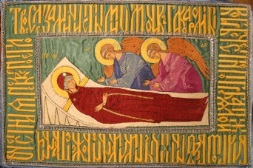 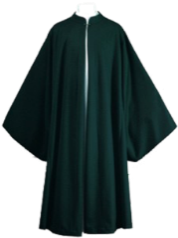 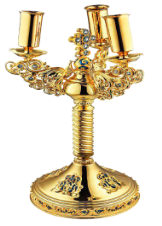 6. Плащаница7. Ряса8. Престол9. Просфора10.ТрикирийМанна небесная -неожиданная помощь.Возвращение блудного сына -раскаявшийся отступник.Терновый венец -тяжкие испытания.Вернуться на круги своя -возвращение к началу какого - либо жизненного этапа.Волк в овечьей шкуре -лицемер, прикрывающий свое злонамерение мнимым благочестием. Время разбрасывать камни, время собирать камни -Всему свое времяГолубь мира -символом примирения.Заблудшая овца  -человек, сбившийся с пути истинного.Нести свой крест -покорно переносить тяготы своей судьбы.Кесарю - кесарево, Богу - Божье  -каждому - свое.Задания12345ИтогоБаллыГреческое название изображенияЗначение словаИзвестные иконыОписание изображенияБогородица держит Младенца на левой руке, правая протянута к Нему в молитвенном обращении. Центром иконы является Христос, Божия Матерь указывает на Него как на «путь, истину и жизнь» Богородица и Младенец изображены во взаимном ласкании; Младенец прижимается щекой к щеке Матери. Пресвятая Богородица изображена в полный рост, стоящей прямо, без Младенца, с воздетыми в молитве руками. Богородица держит Младенца Христа (или медальон с Его изображением) прямо перед Собой подобно щиту. Божия Матерь стоит в полуобороте и держит в руках свиток с молитвой, обращенной ко Христу. Поясное изображение Спасителя помещено в углу иконы в сегменте неба.Как понимать наименование святой?Как понимать наименование святой?Как понимать наименование святой?Как понимать наименование святой?А) ПодвижникБ) БогоподобныйБ) БогоподобныйВ) ИзбранникЗа что почитают мощи святых?За что почитают мощи святых?За что почитают мощи святых?За что почитают мощи святых?А) За их нетление
Б) За то, что мощи помогают избавиться от болезнейБ) За то, что мощи помогают избавиться от болезнейВ) За Божию благодать, которая связывает нас с этим святымПочетный статус лавры присвоен ряду крупных монастырей. Сколько лавр находится на землях восточных славян?Почетный статус лавры присвоен ряду крупных монастырей. Сколько лавр находится на землях восточных славян?Почетный статус лавры присвоен ряду крупных монастырей. Сколько лавр находится на землях восточных славян?Почетный статус лавры присвоен ряду крупных монастырей. Сколько лавр находится на землях восточных славян?А) Семь Б) ПятьБ) ПятьВ) ЧетыреКогда в Беларуси празднуют  День памяти Белорусских святых?Когда в Беларуси празднуют  День памяти Белорусских святых?Когда в Беларуси празднуют  День памяти Белорусских святых?Когда в Беларуси празднуют  День памяти Белорусских святых?А) Первое воскресенье сентябряБ) В день памяти Евфросинии ПолоцкойБ) В день памяти Евфросинии ПолоцкойВ) в 3-ю Неделю по ПятидесятницеС 3 апреля 1984 года по инициативе митрополита Минского и Белорусского Филарета усатновлено празднование Собор Белорусских святых. За тридцать с лишним лет список людей возрос в несколько десятков раз. С 3 апреля 1984 года по инициативе митрополита Минского и Белорусского Филарета усатновлено празднование Собор Белорусских святых. За тридцать с лишним лет список людей возрос в несколько десятков раз. С 3 апреля 1984 года по инициативе митрополита Минского и Белорусского Филарета усатновлено празднование Собор Белорусских святых. За тридцать с лишним лет список людей возрос в несколько десятков раз. С 3 апреля 1984 года по инициативе митрополита Минского и Белорусского Филарета усатновлено празднование Собор Белорусских святых. За тридцать с лишним лет список людей возрос в несколько десятков раз. А) около 80Б) около 120Б) около 120В) около 150Где сейчас находятся мощи Святой Преподобной Манефы Гомельской?Где сейчас находятся мощи Святой Преподобной Манефы Гомельской?Где сейчас находятся мощи Святой Преподобной Манефы Гомельской?Где сейчас находятся мощи Святой Преподобной Манефы Гомельской?А) в Петро-Павловском соборе г.ГомеляБ) в храме святой равноапостольной Марии Магдалины г.ГомеляБ) в храме святой равноапостольной Марии Магдалины г.ГомеляВ) на сельском кладбище д.СеврукиО ком из местночтимом святых Белорусской Православной Церкви идёт речь в следующем описании:  «Происходит из известного священнического рода Гошкевичей. Родился в ночь на 7 октября (ст.ст.) (20 октября н.ст.) 1837 года в семье священника. С ранних лет вместе с братьями помогал отцу в храме. Учился в приходской школе, окончил Могилёвское духовное училище, продолжил учебу в Могилёвской духовной семинарии. В 1859 году, по окончании семинарии, преподаёт сам в церковно-приходской школе  деревни Огородня Гомельской области. С февраля 1862 года рукополагается во иереи и служит в церкви Рождества Богородицы в деревне Шерстин Рогачёвского уезда. В 1900 году осуществил закладку храма …, а затем и освящение в 1907 году. Скончался в деревне Огородня осенью 1917 года, не дожив до революции (то есть в сентябре — октябре). Обретение честных мощей … состоялось 9 сентября (н. ст.) 1997 года. Мощи были поставлены на поклонение в храме с левой стороны алтаря. 31 мая 1998 года состоялась канонизация …. в лике праведного как местночтимого святого Белорусской Православной Церкви».О ком из местночтимом святых Белорусской Православной Церкви идёт речь в следующем описании:  «Происходит из известного священнического рода Гошкевичей. Родился в ночь на 7 октября (ст.ст.) (20 октября н.ст.) 1837 года в семье священника. С ранних лет вместе с братьями помогал отцу в храме. Учился в приходской школе, окончил Могилёвское духовное училище, продолжил учебу в Могилёвской духовной семинарии. В 1859 году, по окончании семинарии, преподаёт сам в церковно-приходской школе  деревни Огородня Гомельской области. С февраля 1862 года рукополагается во иереи и служит в церкви Рождества Богородицы в деревне Шерстин Рогачёвского уезда. В 1900 году осуществил закладку храма …, а затем и освящение в 1907 году. Скончался в деревне Огородня осенью 1917 года, не дожив до революции (то есть в сентябре — октябре). Обретение честных мощей … состоялось 9 сентября (н. ст.) 1997 года. Мощи были поставлены на поклонение в храме с левой стороны алтаря. 31 мая 1998 года состоялась канонизация …. в лике праведного как местночтимого святого Белорусской Православной Церкви».О ком из местночтимом святых Белорусской Православной Церкви идёт речь в следующем описании:  «Происходит из известного священнического рода Гошкевичей. Родился в ночь на 7 октября (ст.ст.) (20 октября н.ст.) 1837 года в семье священника. С ранних лет вместе с братьями помогал отцу в храме. Учился в приходской школе, окончил Могилёвское духовное училище, продолжил учебу в Могилёвской духовной семинарии. В 1859 году, по окончании семинарии, преподаёт сам в церковно-приходской школе  деревни Огородня Гомельской области. С февраля 1862 года рукополагается во иереи и служит в церкви Рождества Богородицы в деревне Шерстин Рогачёвского уезда. В 1900 году осуществил закладку храма …, а затем и освящение в 1907 году. Скончался в деревне Огородня осенью 1917 года, не дожив до революции (то есть в сентябре — октябре). Обретение честных мощей … состоялось 9 сентября (н. ст.) 1997 года. Мощи были поставлены на поклонение в храме с левой стороны алтаря. 31 мая 1998 года состоялась канонизация …. в лике праведного как местночтимого святого Белорусской Православной Церкви».О ком из местночтимом святых Белорусской Православной Церкви идёт речь в следующем описании:  «Происходит из известного священнического рода Гошкевичей. Родился в ночь на 7 октября (ст.ст.) (20 октября н.ст.) 1837 года в семье священника. С ранних лет вместе с братьями помогал отцу в храме. Учился в приходской школе, окончил Могилёвское духовное училище, продолжил учебу в Могилёвской духовной семинарии. В 1859 году, по окончании семинарии, преподаёт сам в церковно-приходской школе  деревни Огородня Гомельской области. С февраля 1862 года рукополагается во иереи и служит в церкви Рождества Богородицы в деревне Шерстин Рогачёвского уезда. В 1900 году осуществил закладку храма …, а затем и освящение в 1907 году. Скончался в деревне Огородня осенью 1917 года, не дожив до революции (то есть в сентябре — октябре). Обретение честных мощей … состоялось 9 сентября (н. ст.) 1997 года. Мощи были поставлены на поклонение в храме с левой стороны алтаря. 31 мая 1998 года состоялась канонизация …. в лике праведного как местночтимого святого Белорусской Православной Церкви».А) св. Георгий КонисскийБ) св. Павлин МогилёвскийБ) св. Павлин МогилёвскийВ) св. Иоанн КормянскийС каким великим сражением связана Димитриевская родительская суббота?С каким великим сражением связана Димитриевская родительская суббота?С каким великим сражением связана Димитриевская родительская суббота?С каким великим сражением связана Димитриевская родительская суббота?А) Ледовым побоищемБ) Куликовской битвойБ) Куликовской битвойВ) Бородинским сражениемПричисленный к лику святых монах Киево-Печерского монастыря, богатырь, главный герой русских былин:Причисленный к лику святых монах Киево-Печерского монастыря, богатырь, главный герой русских былин:Причисленный к лику святых монах Киево-Печерского монастыря, богатырь, главный герой русских былин:Причисленный к лику святых монах Киево-Печерского монастыря, богатырь, главный герой русских былин:А) Алеша ПоповичБ) Добрыня НикитичБ) Добрыня НикитичВ) Илья МуромецГорода, в котором, по сообщению «Повести временных лет», крестился киевский князь Владимир …Города, в котором, по сообщению «Повести временных лет», крестился киевский князь Владимир …Города, в котором, по сообщению «Повести временных лет», крестился киевский князь Владимир …Города, в котором, по сообщению «Повести временных лет», крестился киевский князь Владимир …А) КонстантинопольБ) ХерсонесВ) КиевВ) Киев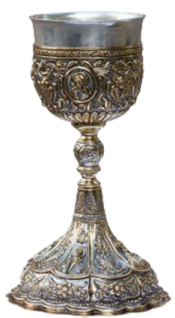 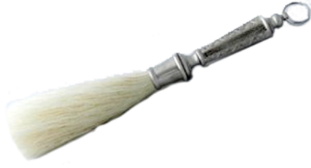 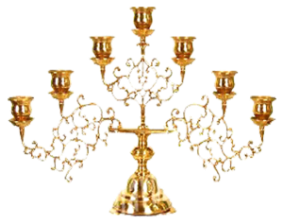 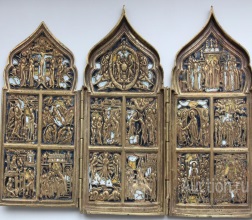 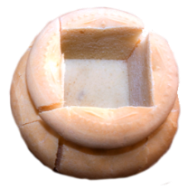 12345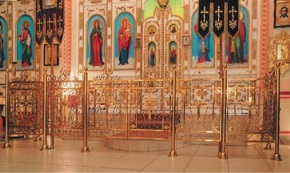 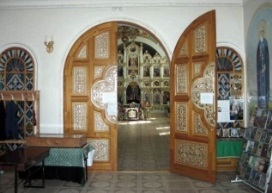 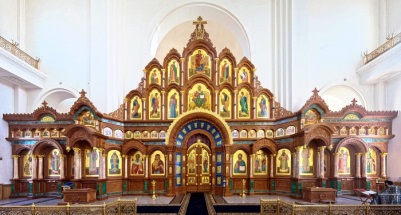 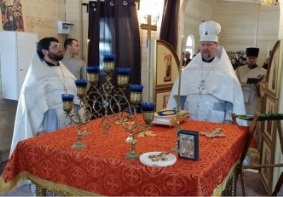 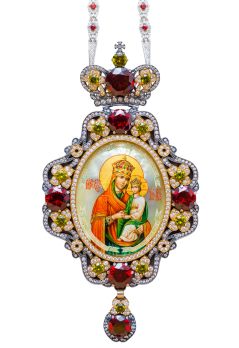 678910ПрилагательноеСуществительноеТолкование афоризмаВавилонское…Валтасаров …Заблудшая……обетованнаяЗолотой …… преткновенияОтпущения….… небеснаяТерновый ….. неверующийГреческое название изображе-нияЗначение словаИзвестные иконыОписание изображенияОдигитрияПутеводи-тельницаСмолен-скаяБогородица держит Младенца на левой руке, правая протянута к Нему в молитвенном обращении. Центром иконы является Христос, Божия Матерь указывает на Него как на «путь, истину и жизнь» ЕлеусаУмилениеФеодоров-скаяБогородица и Младенец изображены во взаимном ласкании; Младенец прижимается щекой к щеке Матери. ОрантаМолящаясяНеупивае-мая чашаПресвятая Богородица изображена в полный рост, стоящей прямо, без Младенца, с воздетыми в молитве руками. НикопеяПобедо-носнаяНикопеяБогородица держит Младенца Христа (или медальон с Его изображением) прямо перед Собой подобно щиту. ПараклисисЗаступницаБоголюб-скаяБожия Матерь стоит в полуобороте и держит в руках свиток с молитвой, обращенной ко Христу. Поясное изображение Спасителя помещено в углу иконы в сегменте неба.1_Красный__цвет облачений соответствует богослужению пасхальной недели, а также богослужению в дни памяти мучеников; _Жёлтый (золотой)_ цвета - богослужению праздников Иисуса Христа (Рождества, Сретения. Преображения, Вознесения), в воскресные дни, а также в дни памяти апостолов и святителей;_Белый___ цвет - празднику Богоявления; _Голубой (и белый)__цвета, соответствуют праздникам Пресвятой Богородицы (Введение во храм, Благовещение, Успение и др.), а также дням бесплотных сил (ангелов Господних); __Зелёный__ цвет - праздникам Святой Троицы, Святого Духа, Входа Господня в Иерусалим, а также дням памяти преподобных 22. «На Покров до обеда осень, после обеда – зима» 4. «Филиппов пост – ко Святкам святой мост» 10. «Успение провожай, осень встречай!» 8. «Весна на Вознесение к небу возносится, на отдых в рай пресветлый просится»7. «На Благовещение птица гнезда не вьет, красна девка косу не плетет» 5. «На Сретение зима с летом встретились»6. «Не все коту Масленица, настал и Великий Пост» 1. «Пришло Воздвижение, кафтан с шубой сдвинулся» 9. «Второй Спас яблочком разговляется» 3. «Введение пришло, зиму в хату завело»Б) БогоподобныйВ) За Божию благодать, которая связывает нас с этим святымВ) ЧетыреВ) в 3-ю Неделю по ПятидесятницеА) около 80А) в Петро-Павловском соборе г. ГомеляВ) Иоанн КормянскийБ) Куликовской битвойВ) Илья МуромецБ) Херсонес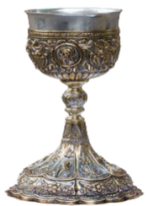 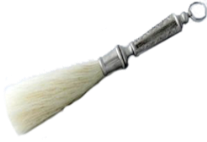 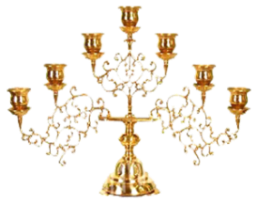 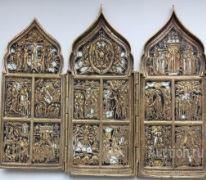 1.Чаша (потир)2.Кропило3.Семисвечник4. Складень5. Артос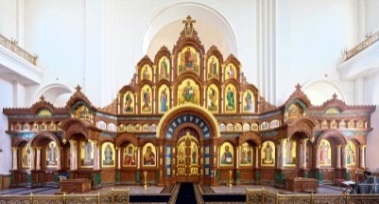 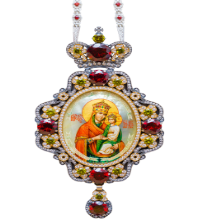 6.Амвон7.Притвор8.Иконостас9.Престол10.Панагия Вавилонское…столпотворениесуматоха, полный беспорядокВалтасаров …
пирбеззаботное времяпрепровождение в преддверии приближающейся бедыЗаблудшая…овцачеловек, сбившийся с пути истинного.…обетованнаяземляблагодатное местоЗолотой …телецбогатство, власть денег… преткновениякаменьпрепятствие на пути.Отпущения….козелсущество, несущее ответственность за других.… небеснаяманнанеожиданная помощьТерновый …венецтяжкие испытания..неверующийФомасомневающийся человекКакой год принято считать годом основания Свято-Успенского Жировичского монастыря?Какой год принято считать годом основания Свято-Успенского Жировичского монастыря?Какой год принято считать годом основания Свято-Успенского Жировичского монастыря?Какой год принято считать годом основания Свято-Успенского Жировичского монастыря?Какой год принято считать годом основания Свято-Успенского Жировичского монастыря?Какой год принято считать годом основания Свято-Успенского Жировичского монастыря?Какой год принято считать годом основания Свято-Успенского Жировичского монастыря?Какой год принято считать годом основания Свято-Успенского Жировичского монастыря?Какой год принято считать годом основания Свято-Успенского Жировичского монастыря?А) 1500 годБ) 1520 годБ) 1520 годБ) 1520 годВ) 1550 годВ) 1550 годВ) 1550 годГ) 1570 годГ) 1570 годИзвестно, что основание в местечке Жировичи монастыря связано с чудом появления там иконы. А какой именно иконы? Известно, что основание в местечке Жировичи монастыря связано с чудом появления там иконы. А какой именно иконы? Известно, что основание в местечке Жировичи монастыря связано с чудом появления там иконы. А какой именно иконы? Известно, что основание в местечке Жировичи монастыря связано с чудом появления там иконы. А какой именно иконы? Известно, что основание в местечке Жировичи монастыря связано с чудом появления там иконы. А какой именно иконы? Известно, что основание в местечке Жировичи монастыря связано с чудом появления там иконы. А какой именно иконы? Известно, что основание в местечке Жировичи монастыря связано с чудом появления там иконы. А какой именно иконы? Известно, что основание в местечке Жировичи монастыря связано с чудом появления там иконы. А какой именно иконы? Известно, что основание в местечке Жировичи монастыря связано с чудом появления там иконы. А какой именно иконы? А) Божией МатериБ) Спасителя Б) Спасителя Б) Спасителя В) Святой Троицы В) Святой Троицы В) Святой Троицы Г) Богородицы с младенцемГ) Богородицы с младенцемВ каком году по преданию случилось чудо появления иконы?В каком году по преданию случилось чудо появления иконы?В каком году по преданию случилось чудо появления иконы?В каком году по преданию случилось чудо появления иконы?В каком году по преданию случилось чудо появления иконы?В каком году по преданию случилось чудо появления иконы?В каком году по преданию случилось чудо появления иконы?В каком году по преданию случилось чудо появления иконы?В каком году по преданию случилось чудо появления иконы?А) 1470Б) 1500 Б) 1500 Б) 1500 В) 1520 В) 1520 В) 1520 Г) 1550 Г) 1550 Кому принадлежали земли, на которых случилось чудо появления иконы?Кому принадлежали земли, на которых случилось чудо появления иконы?Кому принадлежали земли, на которых случилось чудо появления иконы?Кому принадлежали земли, на которых случилось чудо появления иконы?Кому принадлежали земли, на которых случилось чудо появления иконы?Кому принадлежали земли, на которых случилось чудо появления иконы?Кому принадлежали земли, на которых случилось чудо появления иконы?Кому принадлежали земли, на которых случилось чудо появления иконы?Кому принадлежали земли, на которых случилось чудо появления иконы?А) казначею ВКЛ Александру СолтануБ)  Сигизмунд (Жигимонт) I СтарыйБ)  Сигизмунд (Жигимонт) I СтарыйБ)  Сигизмунд (Жигимонт) I СтарыйВ) князьям Сапегам В) князьям Сапегам В) князьям Сапегам Г) князю ВКЛ Юрию Радзивиллу Г) князю ВКЛ Юрию Радзивиллу Кто первым увидел икону, от которой исходил яркий свет? Кто первым увидел икону, от которой исходил яркий свет? Кто первым увидел икону, от которой исходил яркий свет? Кто первым увидел икону, от которой исходил яркий свет? Кто первым увидел икону, от которой исходил яркий свет? Кто первым увидел икону, от которой исходил яркий свет? Кто первым увидел икону, от которой исходил яркий свет? Кто первым увидел икону, от которой исходил яркий свет? Кто первым увидел икону, от которой исходил яркий свет? А) крестьяне - земледельцыБ) путникиБ) путникиБ) путникиВ) пастушкиВ) пастушкиВ) пастушкиГ) богомольцыГ) богомольцыНа каком дереве находилась икона в момент её первого появления?На каком дереве находилась икона в момент её первого появления?На каком дереве находилась икона в момент её первого появления?На каком дереве находилась икона в момент её первого появления?На каком дереве находилась икона в момент её первого появления?На каком дереве находилась икона в момент её первого появления?На каком дереве находилась икона в момент её первого появления?На каком дереве находилась икона в момент её первого появления?На каком дереве находилась икона в момент её первого появления?А) на осинеБ) на берёзеБ) на берёзеБ) на берёзеВ) на груше В) на груше В) на груше Г) на липеГ) на липеКуда отнесли обретённую икону люди? Куда отнесли обретённую икону люди? Куда отнесли обретённую икону люди? Куда отнесли обретённую икону люди? Куда отнесли обретённую икону люди? Куда отнесли обретённую икону люди? Куда отнесли обретённую икону люди? Куда отнесли обретённую икону люди? Куда отнесли обретённую икону люди? А) домой Б) в церковь священникуБ) в церковь священникуБ) в церковь священникуВ) хозяину земель В) хозяину земель В) хозяину земель Г) в монастырь Г) в монастырь Какое чудо произошло на следующий день с иконой?Какое чудо произошло на следующий день с иконой?Какое чудо произошло на следующий день с иконой?Какое чудо произошло на следующий день с иконой?Какое чудо произошло на следующий день с иконой?Какое чудо произошло на следующий день с иконой?Какое чудо произошло на следующий день с иконой?Какое чудо произошло на следующий день с иконой?Какое чудо произошло на следующий день с иконой?А) она исчезлаБ) она исчезла и появилась на том же месте, где её нашли Б) она исчезла и появилась на том же месте, где её нашли Б) она исчезла и появилась на том же месте, где её нашли В)  произошло чудо исцеления больногоВ)  произошло чудо исцеления больногоВ)  произошло чудо исцеления больногоГ) на месте обретения иконы люди увидели ангелаГ) на месте обретения иконы люди увидели ангелаВ знак почтения к иконе, какое обещание дал вельможа?В знак почтения к иконе, какое обещание дал вельможа?В знак почтения к иконе, какое обещание дал вельможа?В знак почтения к иконе, какое обещание дал вельможа?В знак почтения к иконе, какое обещание дал вельможа?В знак почтения к иконе, какое обещание дал вельможа?В знак почтения к иконе, какое обещание дал вельможа?В знак почтения к иконе, какое обещание дал вельможа?В знак почтения к иконе, какое обещание дал вельможа?А) уйти в монастырьБ) возвести на месте её обретения церковьБ) возвести на месте её обретения церковьБ) возвести на месте её обретения церковьВ) отправиться на Святую землюВ) отправиться на Святую землюВ) отправиться на Святую землюГ) отказаться от своих земель в пользу монастыряГ) отказаться от своих земель в пользу монастыряКакая трагедия по преданию случилась в местечке Жировичи в 1520 году, когда люди решили, что икона утеряна?  Какая трагедия по преданию случилась в местечке Жировичи в 1520 году, когда люди решили, что икона утеряна?  Какая трагедия по преданию случилась в местечке Жировичи в 1520 году, когда люди решили, что икона утеряна?  Какая трагедия по преданию случилась в местечке Жировичи в 1520 году, когда люди решили, что икона утеряна?  Какая трагедия по преданию случилась в местечке Жировичи в 1520 году, когда люди решили, что икона утеряна?  Какая трагедия по преданию случилась в местечке Жировичи в 1520 году, когда люди решили, что икона утеряна?  Какая трагедия по преданию случилась в местечке Жировичи в 1520 году, когда люди решили, что икона утеряна?  Какая трагедия по преданию случилась в местечке Жировичи в 1520 году, когда люди решили, что икона утеряна?  Какая трагедия по преданию случилась в местечке Жировичи в 1520 году, когда люди решили, что икона утеряна?  А)  пожарБ) наводнениеБ) наводнениеБ) наводнениеВ) землетрясениеВ) землетрясениеВ) землетрясениеГ)  кражаГ)  кражаКак утверждает предание, однажды дети увидели на пригорке, недалеко от которого случилась трагедия, в лучезарном сиянии Богородицу, которая держала в руках икону. Дети поспешили в деревню и позвали взрослых, которые нашли чудотворный образ с зажжённой рядом свечой. Это событие стало вторым явлением Жировичской иконы. На чём лежала икона? Как утверждает предание, однажды дети увидели на пригорке, недалеко от которого случилась трагедия, в лучезарном сиянии Богородицу, которая держала в руках икону. Дети поспешили в деревню и позвали взрослых, которые нашли чудотворный образ с зажжённой рядом свечой. Это событие стало вторым явлением Жировичской иконы. На чём лежала икона? Как утверждает предание, однажды дети увидели на пригорке, недалеко от которого случилась трагедия, в лучезарном сиянии Богородицу, которая держала в руках икону. Дети поспешили в деревню и позвали взрослых, которые нашли чудотворный образ с зажжённой рядом свечой. Это событие стало вторым явлением Жировичской иконы. На чём лежала икона? Как утверждает предание, однажды дети увидели на пригорке, недалеко от которого случилась трагедия, в лучезарном сиянии Богородицу, которая держала в руках икону. Дети поспешили в деревню и позвали взрослых, которые нашли чудотворный образ с зажжённой рядом свечой. Это событие стало вторым явлением Жировичской иконы. На чём лежала икона? Как утверждает предание, однажды дети увидели на пригорке, недалеко от которого случилась трагедия, в лучезарном сиянии Богородицу, которая держала в руках икону. Дети поспешили в деревню и позвали взрослых, которые нашли чудотворный образ с зажжённой рядом свечой. Это событие стало вторым явлением Жировичской иконы. На чём лежала икона? Как утверждает предание, однажды дети увидели на пригорке, недалеко от которого случилась трагедия, в лучезарном сиянии Богородицу, которая держала в руках икону. Дети поспешили в деревню и позвали взрослых, которые нашли чудотворный образ с зажжённой рядом свечой. Это событие стало вторым явлением Жировичской иконы. На чём лежала икона? Как утверждает предание, однажды дети увидели на пригорке, недалеко от которого случилась трагедия, в лучезарном сиянии Богородицу, которая держала в руках икону. Дети поспешили в деревню и позвали взрослых, которые нашли чудотворный образ с зажжённой рядом свечой. Это событие стало вторым явлением Жировичской иконы. На чём лежала икона? Как утверждает предание, однажды дети увидели на пригорке, недалеко от которого случилась трагедия, в лучезарном сиянии Богородицу, которая держала в руках икону. Дети поспешили в деревню и позвали взрослых, которые нашли чудотворный образ с зажжённой рядом свечой. Это событие стало вторым явлением Жировичской иконы. На чём лежала икона? Как утверждает предание, однажды дети увидели на пригорке, недалеко от которого случилась трагедия, в лучезарном сиянии Богородицу, которая держала в руках икону. Дети поспешили в деревню и позвали взрослых, которые нашли чудотворный образ с зажжённой рядом свечой. Это событие стало вторым явлением Жировичской иконы. На чём лежала икона? А) на пне дереваБ) на столе Б) на столе Б) на столе В) на стволе упавшего дереваВ) на стволе упавшего дереваВ) на стволе упавшего дереваГ) на валунеГ) на валуне«На месте первой церкви построили новую, куда и поместили икону. Но внук вельможи Иван одновременно начал строительство новой большой каменной церкви. В то время строителями и меценатами церквей и монастырей обычно бывали знатные и богатые люди Литовского государства, которые считали построенные ими храмы своей собственностью и часто распоряжались их судьбой по собственному усмотрению. К концу жизни Иван перешел в протестантство, и возведение храма было приостановлено. Завершилось строительство в начале XVII века, престол освятили в честь Рождества Пресвятой Богородицы». О каком храме, находящемся на территории монастыря сегодня, идёт речь? Какое ныне носит название этот храм?«На месте первой церкви построили новую, куда и поместили икону. Но внук вельможи Иван одновременно начал строительство новой большой каменной церкви. В то время строителями и меценатами церквей и монастырей обычно бывали знатные и богатые люди Литовского государства, которые считали построенные ими храмы своей собственностью и часто распоряжались их судьбой по собственному усмотрению. К концу жизни Иван перешел в протестантство, и возведение храма было приостановлено. Завершилось строительство в начале XVII века, престол освятили в честь Рождества Пресвятой Богородицы». О каком храме, находящемся на территории монастыря сегодня, идёт речь? Какое ныне носит название этот храм?«На месте первой церкви построили новую, куда и поместили икону. Но внук вельможи Иван одновременно начал строительство новой большой каменной церкви. В то время строителями и меценатами церквей и монастырей обычно бывали знатные и богатые люди Литовского государства, которые считали построенные ими храмы своей собственностью и часто распоряжались их судьбой по собственному усмотрению. К концу жизни Иван перешел в протестантство, и возведение храма было приостановлено. Завершилось строительство в начале XVII века, престол освятили в честь Рождества Пресвятой Богородицы». О каком храме, находящемся на территории монастыря сегодня, идёт речь? Какое ныне носит название этот храм?«На месте первой церкви построили новую, куда и поместили икону. Но внук вельможи Иван одновременно начал строительство новой большой каменной церкви. В то время строителями и меценатами церквей и монастырей обычно бывали знатные и богатые люди Литовского государства, которые считали построенные ими храмы своей собственностью и часто распоряжались их судьбой по собственному усмотрению. К концу жизни Иван перешел в протестантство, и возведение храма было приостановлено. Завершилось строительство в начале XVII века, престол освятили в честь Рождества Пресвятой Богородицы». О каком храме, находящемся на территории монастыря сегодня, идёт речь? Какое ныне носит название этот храм?«На месте первой церкви построили новую, куда и поместили икону. Но внук вельможи Иван одновременно начал строительство новой большой каменной церкви. В то время строителями и меценатами церквей и монастырей обычно бывали знатные и богатые люди Литовского государства, которые считали построенные ими храмы своей собственностью и часто распоряжались их судьбой по собственному усмотрению. К концу жизни Иван перешел в протестантство, и возведение храма было приостановлено. Завершилось строительство в начале XVII века, престол освятили в честь Рождества Пресвятой Богородицы». О каком храме, находящемся на территории монастыря сегодня, идёт речь? Какое ныне носит название этот храм?«На месте первой церкви построили новую, куда и поместили икону. Но внук вельможи Иван одновременно начал строительство новой большой каменной церкви. В то время строителями и меценатами церквей и монастырей обычно бывали знатные и богатые люди Литовского государства, которые считали построенные ими храмы своей собственностью и часто распоряжались их судьбой по собственному усмотрению. К концу жизни Иван перешел в протестантство, и возведение храма было приостановлено. Завершилось строительство в начале XVII века, престол освятили в честь Рождества Пресвятой Богородицы». О каком храме, находящемся на территории монастыря сегодня, идёт речь? Какое ныне носит название этот храм?«На месте первой церкви построили новую, куда и поместили икону. Но внук вельможи Иван одновременно начал строительство новой большой каменной церкви. В то время строителями и меценатами церквей и монастырей обычно бывали знатные и богатые люди Литовского государства, которые считали построенные ими храмы своей собственностью и часто распоряжались их судьбой по собственному усмотрению. К концу жизни Иван перешел в протестантство, и возведение храма было приостановлено. Завершилось строительство в начале XVII века, престол освятили в честь Рождества Пресвятой Богородицы». О каком храме, находящемся на территории монастыря сегодня, идёт речь? Какое ныне носит название этот храм?«На месте первой церкви построили новую, куда и поместили икону. Но внук вельможи Иван одновременно начал строительство новой большой каменной церкви. В то время строителями и меценатами церквей и монастырей обычно бывали знатные и богатые люди Литовского государства, которые считали построенные ими храмы своей собственностью и часто распоряжались их судьбой по собственному усмотрению. К концу жизни Иван перешел в протестантство, и возведение храма было приостановлено. Завершилось строительство в начале XVII века, престол освятили в честь Рождества Пресвятой Богородицы». О каком храме, находящемся на территории монастыря сегодня, идёт речь? Какое ныне носит название этот храм?«На месте первой церкви построили новую, куда и поместили икону. Но внук вельможи Иван одновременно начал строительство новой большой каменной церкви. В то время строителями и меценатами церквей и монастырей обычно бывали знатные и богатые люди Литовского государства, которые считали построенные ими храмы своей собственностью и часто распоряжались их судьбой по собственному усмотрению. К концу жизни Иван перешел в протестантство, и возведение храма было приостановлено. Завершилось строительство в начале XVII века, престол освятили в честь Рождества Пресвятой Богородицы». О каком храме, находящемся на территории монастыря сегодня, идёт речь? Какое ныне носит название этот храм?А) УспенскийБ) Кресто-воздвиженскийБ) Кресто-воздвиженскийБ) Кресто-воздвиженскийВ) Никольский В) Никольский В) Никольский Г) ЯвленскийГ) ЯвленскийЖировичская икона представляет собой небольшое по размерам (5,6 * 4,4 * 0,8см.) рельефное изображение на каменном овале … На каком виде камня изображена Жировичская икона, с которой связано основание и жизнь обители? Жировичская икона представляет собой небольшое по размерам (5,6 * 4,4 * 0,8см.) рельефное изображение на каменном овале … На каком виде камня изображена Жировичская икона, с которой связано основание и жизнь обители? Жировичская икона представляет собой небольшое по размерам (5,6 * 4,4 * 0,8см.) рельефное изображение на каменном овале … На каком виде камня изображена Жировичская икона, с которой связано основание и жизнь обители? Жировичская икона представляет собой небольшое по размерам (5,6 * 4,4 * 0,8см.) рельефное изображение на каменном овале … На каком виде камня изображена Жировичская икона, с которой связано основание и жизнь обители? Жировичская икона представляет собой небольшое по размерам (5,6 * 4,4 * 0,8см.) рельефное изображение на каменном овале … На каком виде камня изображена Жировичская икона, с которой связано основание и жизнь обители? Жировичская икона представляет собой небольшое по размерам (5,6 * 4,4 * 0,8см.) рельефное изображение на каменном овале … На каком виде камня изображена Жировичская икона, с которой связано основание и жизнь обители? Жировичская икона представляет собой небольшое по размерам (5,6 * 4,4 * 0,8см.) рельефное изображение на каменном овале … На каком виде камня изображена Жировичская икона, с которой связано основание и жизнь обители? Жировичская икона представляет собой небольшое по размерам (5,6 * 4,4 * 0,8см.) рельефное изображение на каменном овале … На каком виде камня изображена Жировичская икона, с которой связано основание и жизнь обители? Жировичская икона представляет собой небольшое по размерам (5,6 * 4,4 * 0,8см.) рельефное изображение на каменном овале … На каком виде камня изображена Жировичская икона, с которой связано основание и жизнь обители? А) ЯшмаБ) Малахит Б) Малахит Б) Малахит В) Гранит В) Гранит В) Гранит Г)  АпалГ)  АпалУния, как известно, была подписана 6 октября 1596 года на Брестском Соборе, несмотря на полное нежелание и несочувствие ей со стороны православного населения. Жировичский монастырь оставался православным до 1609 года, когда после решения трибунального суда настоятель монастыря был отправлен в Вильно, где и подписал признание власти римского ставленника – митрополита Ипатия (Потея). Вскоре в Жировичах появились униатские монахи, а в 1613 году Иосафат Кунцевич был назначен настоятелем Жировичского монастыря. Монахи-униаты  также особо почитали Жировичскую икону. В 1730 году для неё был создан дорогой оклад. А что ещё значимого произошло в этот год в истории Жировичской иконой?Уния, как известно, была подписана 6 октября 1596 года на Брестском Соборе, несмотря на полное нежелание и несочувствие ей со стороны православного населения. Жировичский монастырь оставался православным до 1609 года, когда после решения трибунального суда настоятель монастыря был отправлен в Вильно, где и подписал признание власти римского ставленника – митрополита Ипатия (Потея). Вскоре в Жировичах появились униатские монахи, а в 1613 году Иосафат Кунцевич был назначен настоятелем Жировичского монастыря. Монахи-униаты  также особо почитали Жировичскую икону. В 1730 году для неё был создан дорогой оклад. А что ещё значимого произошло в этот год в истории Жировичской иконой?Уния, как известно, была подписана 6 октября 1596 года на Брестском Соборе, несмотря на полное нежелание и несочувствие ей со стороны православного населения. Жировичский монастырь оставался православным до 1609 года, когда после решения трибунального суда настоятель монастыря был отправлен в Вильно, где и подписал признание власти римского ставленника – митрополита Ипатия (Потея). Вскоре в Жировичах появились униатские монахи, а в 1613 году Иосафат Кунцевич был назначен настоятелем Жировичского монастыря. Монахи-униаты  также особо почитали Жировичскую икону. В 1730 году для неё был создан дорогой оклад. А что ещё значимого произошло в этот год в истории Жировичской иконой?Уния, как известно, была подписана 6 октября 1596 года на Брестском Соборе, несмотря на полное нежелание и несочувствие ей со стороны православного населения. Жировичский монастырь оставался православным до 1609 года, когда после решения трибунального суда настоятель монастыря был отправлен в Вильно, где и подписал признание власти римского ставленника – митрополита Ипатия (Потея). Вскоре в Жировичах появились униатские монахи, а в 1613 году Иосафат Кунцевич был назначен настоятелем Жировичского монастыря. Монахи-униаты  также особо почитали Жировичскую икону. В 1730 году для неё был создан дорогой оклад. А что ещё значимого произошло в этот год в истории Жировичской иконой?Уния, как известно, была подписана 6 октября 1596 года на Брестском Соборе, несмотря на полное нежелание и несочувствие ей со стороны православного населения. Жировичский монастырь оставался православным до 1609 года, когда после решения трибунального суда настоятель монастыря был отправлен в Вильно, где и подписал признание власти римского ставленника – митрополита Ипатия (Потея). Вскоре в Жировичах появились униатские монахи, а в 1613 году Иосафат Кунцевич был назначен настоятелем Жировичского монастыря. Монахи-униаты  также особо почитали Жировичскую икону. В 1730 году для неё был создан дорогой оклад. А что ещё значимого произошло в этот год в истории Жировичской иконой?Уния, как известно, была подписана 6 октября 1596 года на Брестском Соборе, несмотря на полное нежелание и несочувствие ей со стороны православного населения. Жировичский монастырь оставался православным до 1609 года, когда после решения трибунального суда настоятель монастыря был отправлен в Вильно, где и подписал признание власти римского ставленника – митрополита Ипатия (Потея). Вскоре в Жировичах появились униатские монахи, а в 1613 году Иосафат Кунцевич был назначен настоятелем Жировичского монастыря. Монахи-униаты  также особо почитали Жировичскую икону. В 1730 году для неё был создан дорогой оклад. А что ещё значимого произошло в этот год в истории Жировичской иконой?Уния, как известно, была подписана 6 октября 1596 года на Брестском Соборе, несмотря на полное нежелание и несочувствие ей со стороны православного населения. Жировичский монастырь оставался православным до 1609 года, когда после решения трибунального суда настоятель монастыря был отправлен в Вильно, где и подписал признание власти римского ставленника – митрополита Ипатия (Потея). Вскоре в Жировичах появились униатские монахи, а в 1613 году Иосафат Кунцевич был назначен настоятелем Жировичского монастыря. Монахи-униаты  также особо почитали Жировичскую икону. В 1730 году для неё был создан дорогой оклад. А что ещё значимого произошло в этот год в истории Жировичской иконой?Уния, как известно, была подписана 6 октября 1596 года на Брестском Соборе, несмотря на полное нежелание и несочувствие ей со стороны православного населения. Жировичский монастырь оставался православным до 1609 года, когда после решения трибунального суда настоятель монастыря был отправлен в Вильно, где и подписал признание власти римского ставленника – митрополита Ипатия (Потея). Вскоре в Жировичах появились униатские монахи, а в 1613 году Иосафат Кунцевич был назначен настоятелем Жировичского монастыря. Монахи-униаты  также особо почитали Жировичскую икону. В 1730 году для неё был создан дорогой оклад. А что ещё значимого произошло в этот год в истории Жировичской иконой?Уния, как известно, была подписана 6 октября 1596 года на Брестском Соборе, несмотря на полное нежелание и несочувствие ей со стороны православного населения. Жировичский монастырь оставался православным до 1609 года, когда после решения трибунального суда настоятель монастыря был отправлен в Вильно, где и подписал признание власти римского ставленника – митрополита Ипатия (Потея). Вскоре в Жировичах появились униатские монахи, а в 1613 году Иосафат Кунцевич был назначен настоятелем Жировичского монастыря. Монахи-униаты  также особо почитали Жировичскую икону. В 1730 году для неё был создан дорогой оклад. А что ещё значимого произошло в этот год в истории Жировичской иконой?А) крестный ход с иконой по землях Речи Пасполитой Б) прошёл католический обряд коронации иконы Б) прошёл католический обряд коронации иконы Б) прошёл католический обряд коронации иконы В) массовое паломничество к иконеВ) массовое паломничество к иконеВ) массовое паломничество к иконеГ) была сделана точная копия иконыГ) была сделана точная копия иконыКогда в Жировичский монастырь было перенесено епархиальное управление, ранее находившееся в Новогрудке, и с того времени Брестские епископы жили при монастыре, а Успенский собор стал кафедральным. Когда в Жировичский монастырь было перенесено епархиальное управление, ранее находившееся в Новогрудке, и с того времени Брестские епископы жили при монастыре, а Успенский собор стал кафедральным. Когда в Жировичский монастырь было перенесено епархиальное управление, ранее находившееся в Новогрудке, и с того времени Брестские епископы жили при монастыре, а Успенский собор стал кафедральным. Когда в Жировичский монастырь было перенесено епархиальное управление, ранее находившееся в Новогрудке, и с того времени Брестские епископы жили при монастыре, а Успенский собор стал кафедральным. Когда в Жировичский монастырь было перенесено епархиальное управление, ранее находившееся в Новогрудке, и с того времени Брестские епископы жили при монастыре, а Успенский собор стал кафедральным. Когда в Жировичский монастырь было перенесено епархиальное управление, ранее находившееся в Новогрудке, и с того времени Брестские епископы жили при монастыре, а Успенский собор стал кафедральным. Когда в Жировичский монастырь было перенесено епархиальное управление, ранее находившееся в Новогрудке, и с того времени Брестские епископы жили при монастыре, а Успенский собор стал кафедральным. Когда в Жировичский монастырь было перенесено епархиальное управление, ранее находившееся в Новогрудке, и с того времени Брестские епископы жили при монастыре, а Успенский собор стал кафедральным. Когда в Жировичский монастырь было перенесено епархиальное управление, ранее находившееся в Новогрудке, и с того времени Брестские епископы жили при монастыре, а Успенский собор стал кафедральным. А) в 1810 годуБ) в 1839 годуБ) в 1839 годуБ) в 1839 годуВ) в 1939 годуВ) в 1939 годуВ) в 1939 годуГ) в 1996 годуГ) в 1996 году16.  Чьими стараниями в 1827 году в Жировичах была открыта  Духовная семинария, которая имела огромное значение в деле воссоединения верующих с Православием?16.  Чьими стараниями в 1827 году в Жировичах была открыта  Духовная семинария, которая имела огромное значение в деле воссоединения верующих с Православием?16.  Чьими стараниями в 1827 году в Жировичах была открыта  Духовная семинария, которая имела огромное значение в деле воссоединения верующих с Православием?16.  Чьими стараниями в 1827 году в Жировичах была открыта  Духовная семинария, которая имела огромное значение в деле воссоединения верующих с Православием?16.  Чьими стараниями в 1827 году в Жировичах была открыта  Духовная семинария, которая имела огромное значение в деле воссоединения верующих с Православием?16.  Чьими стараниями в 1827 году в Жировичах была открыта  Духовная семинария, которая имела огромное значение в деле воссоединения верующих с Православием?16.  Чьими стараниями в 1827 году в Жировичах была открыта  Духовная семинария, которая имела огромное значение в деле воссоединения верующих с Православием?16.  Чьими стараниями в 1827 году в Жировичах была открыта  Духовная семинария, которая имела огромное значение в деле воссоединения верующих с Православием?16.  Чьими стараниями в 1827 году в Жировичах была открыта  Духовная семинария, которая имела огромное значение в деле воссоединения верующих с Православием?А) каштеляна Ивана МелешкоБ) митрополита Иосифа (Семашко)Б) митрополита Иосифа (Семашко)Б) митрополита Иосифа (Семашко)В) митрополита Ипатия (Потея)В) митрополита Ипатия (Потея)В) митрополита Ипатия (Потея)Г) настоятеля базилианского монастыря Иосафата КунцевичаГ) настоятеля базилианского монастыря Иосафата Кунцевича17. С какой целью 14 июля 1839 года митрополит Иосиф Семашко прибыл из Санкт-Петербурга через Полоцк в Жировичский монастырь и пригласил духовенство? 17. С какой целью 14 июля 1839 года митрополит Иосиф Семашко прибыл из Санкт-Петербурга через Полоцк в Жировичский монастырь и пригласил духовенство? 17. С какой целью 14 июля 1839 года митрополит Иосиф Семашко прибыл из Санкт-Петербурга через Полоцк в Жировичский монастырь и пригласил духовенство? 17. С какой целью 14 июля 1839 года митрополит Иосиф Семашко прибыл из Санкт-Петербурга через Полоцк в Жировичский монастырь и пригласил духовенство? 17. С какой целью 14 июля 1839 года митрополит Иосиф Семашко прибыл из Санкт-Петербурга через Полоцк в Жировичский монастырь и пригласил духовенство? 17. С какой целью 14 июля 1839 года митрополит Иосиф Семашко прибыл из Санкт-Петербурга через Полоцк в Жировичский монастырь и пригласил духовенство? 17. С какой целью 14 июля 1839 года митрополит Иосиф Семашко прибыл из Санкт-Петербурга через Полоцк в Жировичский монастырь и пригласил духовенство? 17. С какой целью 14 июля 1839 года митрополит Иосиф Семашко прибыл из Санкт-Петербурга через Полоцк в Жировичский монастырь и пригласил духовенство? 17. С какой целью 14 июля 1839 года митрополит Иосиф Семашко прибыл из Санкт-Петербурга через Полоцк в Жировичский монастырь и пригласил духовенство? А) для торжеств по случаю юбилея со дня обретения иконы Б) чтобы возблагодарить Божию Матерь за Ее помощь людямБ) чтобы возблагодарить Божию Матерь за Ее помощь людямБ) чтобы возблагодарить Божию Матерь за Ее помощь людямВ) для подписания акта о воссоединении  В) для подписания акта о воссоединении  В) для подписания акта о воссоединении  Г) чтобы принять участие в крестном ходе с Жировичской иконойГ) чтобы принять участие в крестном ходе с Жировичской иконой18. Укажите день явления Жировичской иконы? 18. Укажите день явления Жировичской иконы? 18. Укажите день явления Жировичской иконы? 18. Укажите день явления Жировичской иконы? 18. Укажите день явления Жировичской иконы? 18. Укажите день явления Жировичской иконы? 18. Укажите день явления Жировичской иконы? 18. Укажите день явления Жировичской иконы? 18. Укажите день явления Жировичской иконы? А)  20 маяБ) 6 июня Б) 6 июня Б) 6 июня В) 8 июля В) 8 июля В) 8 июля Г) 28 августа Г) 28 августа 19. В наши дни Жировичская икона находится в Успенском соборе Жировичского монастыря. Где именно в Успенском соборе находится чудотворная Жировичская икона? 19. В наши дни Жировичская икона находится в Успенском соборе Жировичского монастыря. Где именно в Успенском соборе находится чудотворная Жировичская икона? 19. В наши дни Жировичская икона находится в Успенском соборе Жировичского монастыря. Где именно в Успенском соборе находится чудотворная Жировичская икона? 19. В наши дни Жировичская икона находится в Успенском соборе Жировичского монастыря. Где именно в Успенском соборе находится чудотворная Жировичская икона? 19. В наши дни Жировичская икона находится в Успенском соборе Жировичского монастыря. Где именно в Успенском соборе находится чудотворная Жировичская икона? 19. В наши дни Жировичская икона находится в Успенском соборе Жировичского монастыря. Где именно в Успенском соборе находится чудотворная Жировичская икона? 19. В наши дни Жировичская икона находится в Успенском соборе Жировичского монастыря. Где именно в Успенском соборе находится чудотворная Жировичская икона? 19. В наши дни Жировичская икона находится в Успенском соборе Жировичского монастыря. Где именно в Успенском соборе находится чудотворная Жировичская икона? 19. В наши дни Жировичская икона находится в Успенском соборе Жировичского монастыря. Где именно в Успенском соборе находится чудотворная Жировичская икона? А) слева от Царских вратБ) справа от Царских врат  Б) справа от Царских врат  Б) справа от Царских врат  В) за Царскими вратами  В) за Царскими вратами  В) за Царскими вратами  Г) над  Царскими вратами  Г) над  Царскими вратами  20. К какому типу иконы относится Жировичская икона?20. К какому типу иконы относится Жировичская икона?20. К какому типу иконы относится Жировичская икона?20. К какому типу иконы относится Жировичская икона?20. К какому типу иконы относится Жировичская икона?20. К какому типу иконы относится Жировичская икона?20. К какому типу иконы относится Жировичская икона?20. К какому типу иконы относится Жировичская икона?20. К какому типу иконы относится Жировичская икона?А) Одигитрия(Путеводи-тельница)Б) Елеуса  (Умиления)Б) Елеуса  (Умиления)Б) Елеуса  (Умиления)В) Оранта(Знамение)В) Оранта(Знамение)В) Оранта(Знамение)Г) Спас НерукотворныйГ) Спас Нерукотворный21. Рассмотрите  внимательно представленные образы на православных иконах и выберете ту икону, на которой изображён образ Жировичской иконы:21. Рассмотрите  внимательно представленные образы на православных иконах и выберете ту икону, на которой изображён образ Жировичской иконы:21. Рассмотрите  внимательно представленные образы на православных иконах и выберете ту икону, на которой изображён образ Жировичской иконы:21. Рассмотрите  внимательно представленные образы на православных иконах и выберете ту икону, на которой изображён образ Жировичской иконы:21. Рассмотрите  внимательно представленные образы на православных иконах и выберете ту икону, на которой изображён образ Жировичской иконы:21. Рассмотрите  внимательно представленные образы на православных иконах и выберете ту икону, на которой изображён образ Жировичской иконы:21. Рассмотрите  внимательно представленные образы на православных иконах и выберете ту икону, на которой изображён образ Жировичской иконы:21. Рассмотрите  внимательно представленные образы на православных иконах и выберете ту икону, на которой изображён образ Жировичской иконы:21. Рассмотрите  внимательно представленные образы на православных иконах и выберете ту икону, на которой изображён образ Жировичской иконы:А)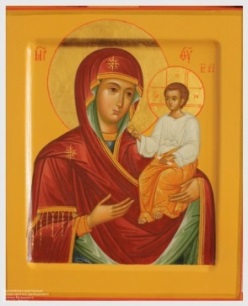 Б)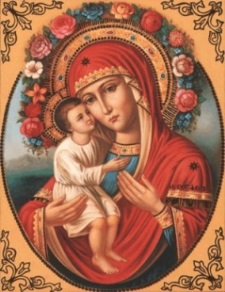 Б)Б)В) 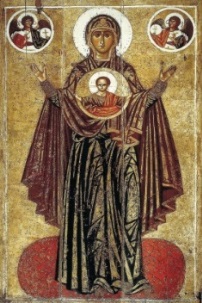 В) В) Г)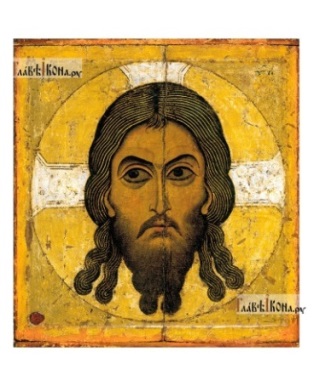 Г)22. Узнайте и укажите герб местечка Жировичи? 22. Узнайте и укажите герб местечка Жировичи? 22. Узнайте и укажите герб местечка Жировичи? 22. Узнайте и укажите герб местечка Жировичи? 22. Узнайте и укажите герб местечка Жировичи? 22. Узнайте и укажите герб местечка Жировичи? 22. Узнайте и укажите герб местечка Жировичи? 22. Узнайте и укажите герб местечка Жировичи? 22. Узнайте и укажите герб местечка Жировичи? АБББВВВГГ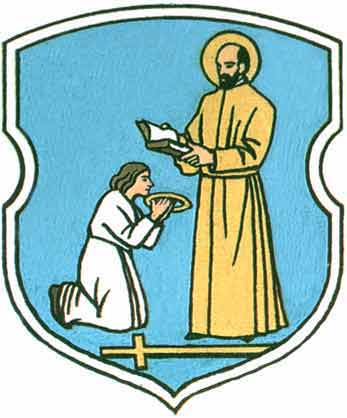 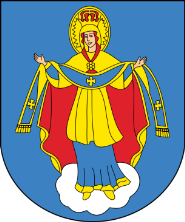 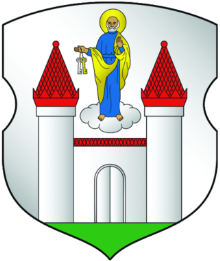 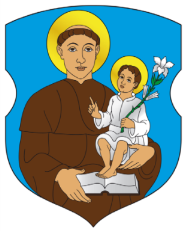 23. На территории какого района расположен Жировичский монастырь? 23. На территории какого района расположен Жировичский монастырь? 23. На территории какого района расположен Жировичский монастырь? 23. На территории какого района расположен Жировичский монастырь? 23. На территории какого района расположен Жировичский монастырь? 23. На территории какого района расположен Жировичский монастырь? 23. На территории какого района расположен Жировичский монастырь? 23. На территории какого района расположен Жировичский монастырь? 23. На территории какого района расположен Жировичский монастырь? А) Слонимский районБ) Зельвенский районБ) Зельвенский районБ) Зельвенский районВ) Волковысский районВ) Волковысский районВ) Волковысский районГ) Сморгонский районГ) Сморгонский район24. Узнайте на фото панораму монастыря в местечке Жировичи24. Узнайте на фото панораму монастыря в местечке Жировичи24. Узнайте на фото панораму монастыря в местечке Жировичи24. Узнайте на фото панораму монастыря в местечке Жировичи24. Узнайте на фото панораму монастыря в местечке Жировичи24. Узнайте на фото панораму монастыря в местечке Жировичи24. Узнайте на фото панораму монастыря в местечке Жировичи24. Узнайте на фото панораму монастыря в местечке Жировичи24. Узнайте на фото панораму монастыря в местечке ЖировичиАААААББББ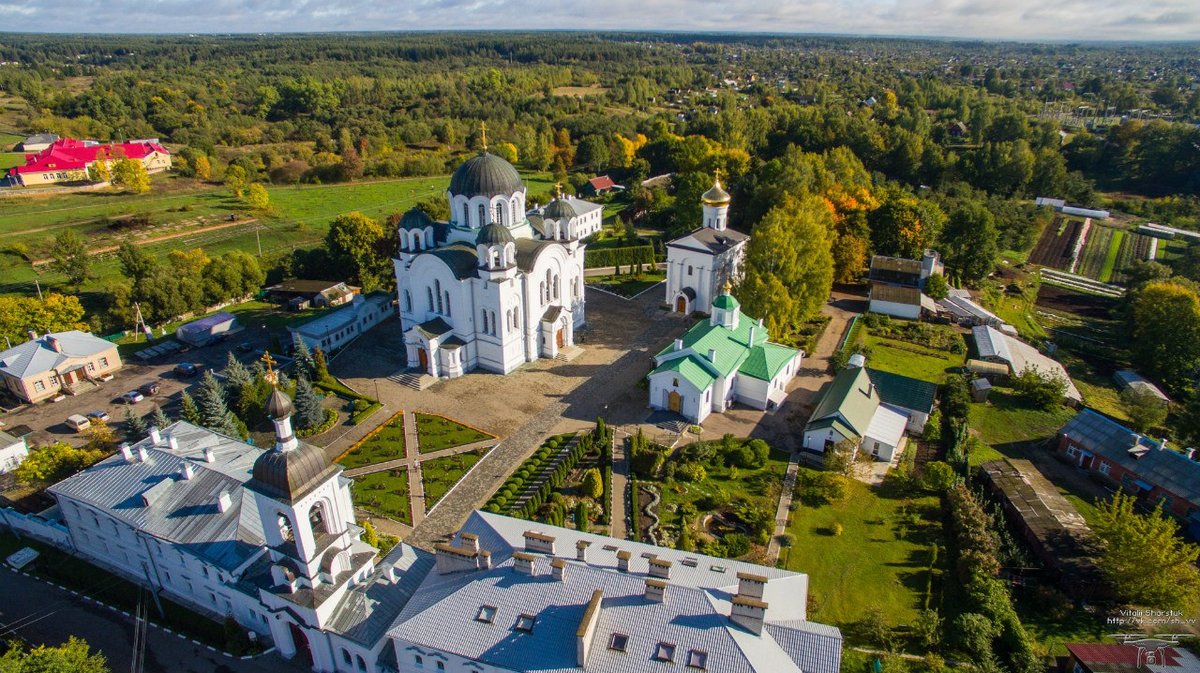 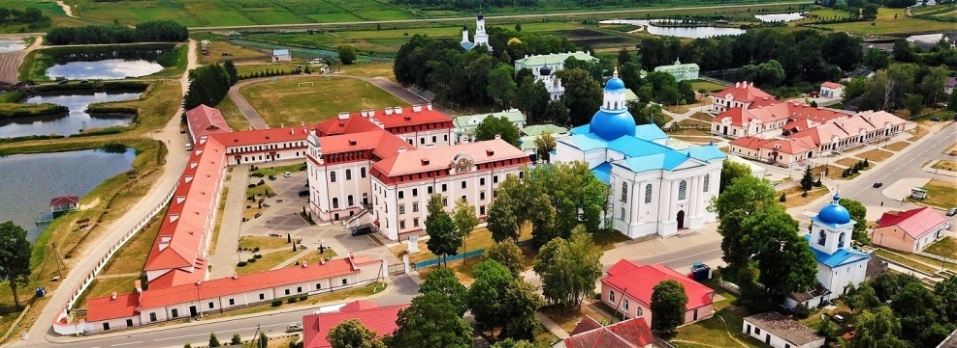 В В В В В Г Г Г Г 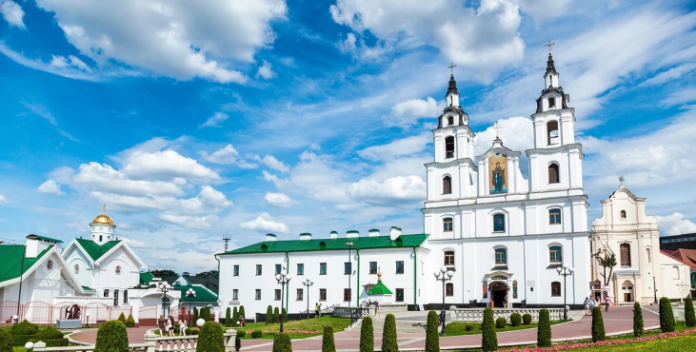 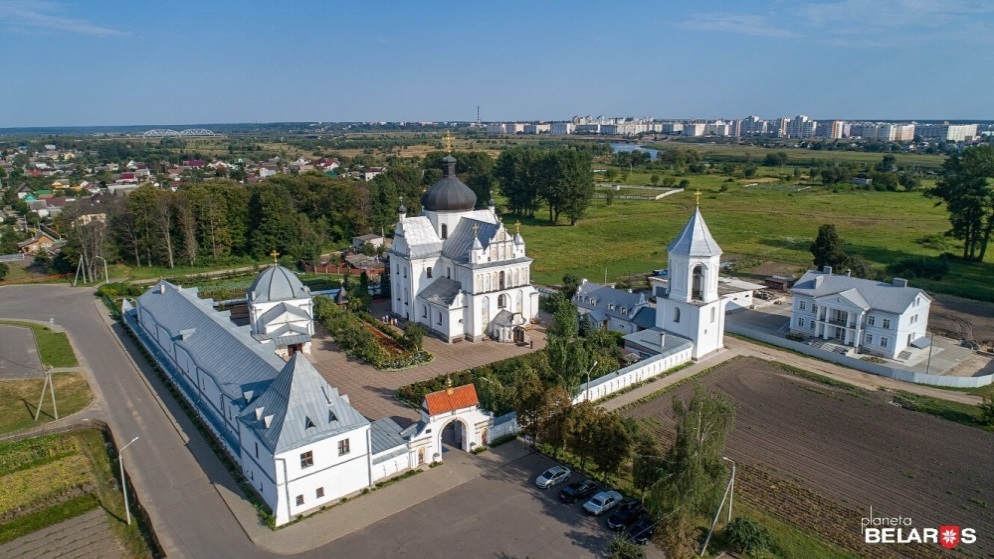 25.  На фото представлены изображения алтарей четырёх храмов, расположенных на территории монастыря. Узнайте их и распределите в соответствии с названием храма25.  На фото представлены изображения алтарей четырёх храмов, расположенных на территории монастыря. Узнайте их и распределите в соответствии с названием храма25.  На фото представлены изображения алтарей четырёх храмов, расположенных на территории монастыря. Узнайте их и распределите в соответствии с названием храма25.  На фото представлены изображения алтарей четырёх храмов, расположенных на территории монастыря. Узнайте их и распределите в соответствии с названием храма25.  На фото представлены изображения алтарей четырёх храмов, расположенных на территории монастыря. Узнайте их и распределите в соответствии с названием храма25.  На фото представлены изображения алтарей четырёх храмов, расположенных на территории монастыря. Узнайте их и распределите в соответствии с названием храма25.  На фото представлены изображения алтарей четырёх храмов, расположенных на территории монастыря. Узнайте их и распределите в соответствии с названием храма25.  На фото представлены изображения алтарей четырёх храмов, расположенных на территории монастыря. Узнайте их и распределите в соответствии с названием храма25.  На фото представлены изображения алтарей четырёх храмов, расположенных на территории монастыря. Узнайте их и распределите в соответствии с названием храмаА А А Б Б В В В Г 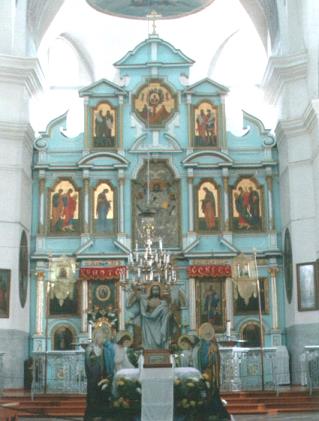 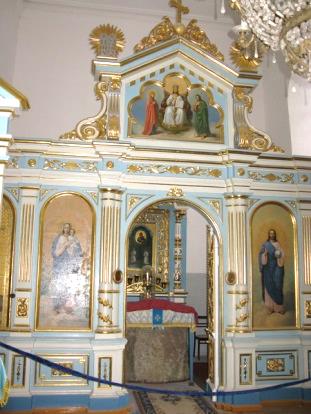 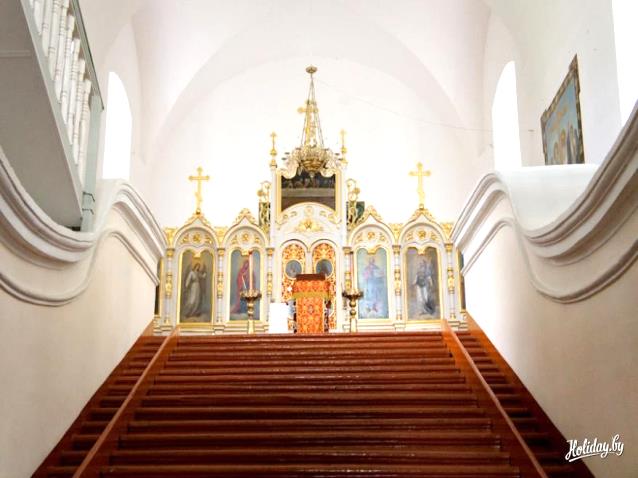 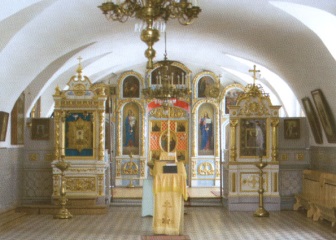 Ответы: А - __, Б – __, В - __, Г - __.Ответы: А - __, Б – __, В - __, Г - __.Ответы: А - __, Б – __, В - __, Г - __.Ответы: А - __, Б – __, В - __, Г - __.Ответы: А - __, Б – __, В - __, Г - __.1) Успенский2) Крестовоздвиженский3) Никольский 4) Явленский1) Успенский2) Крестовоздвиженский3) Никольский 4) Явленский1) Успенский2) Крестовоздвиженский3) Никольский 4) Явленский1) Успенский2) Крестовоздвиженский3) Никольский 4) Явленский26. На фото представлены изображения мест, где сегодня находятся чудотворные  источники жировичской земли. Узнайте их и распределите в соответствии с названием.26. На фото представлены изображения мест, где сегодня находятся чудотворные  источники жировичской земли. Узнайте их и распределите в соответствии с названием.26. На фото представлены изображения мест, где сегодня находятся чудотворные  источники жировичской земли. Узнайте их и распределите в соответствии с названием.26. На фото представлены изображения мест, где сегодня находятся чудотворные  источники жировичской земли. Узнайте их и распределите в соответствии с названием.26. На фото представлены изображения мест, где сегодня находятся чудотворные  источники жировичской земли. Узнайте их и распределите в соответствии с названием.26. На фото представлены изображения мест, где сегодня находятся чудотворные  источники жировичской земли. Узнайте их и распределите в соответствии с названием.26. На фото представлены изображения мест, где сегодня находятся чудотворные  источники жировичской земли. Узнайте их и распределите в соответствии с названием.26. На фото представлены изображения мест, где сегодня находятся чудотворные  источники жировичской земли. Узнайте их и распределите в соответствии с названием.26. На фото представлены изображения мест, где сегодня находятся чудотворные  источники жировичской земли. Узнайте их и распределите в соответствии с названием.А А А Б Б В В В Г 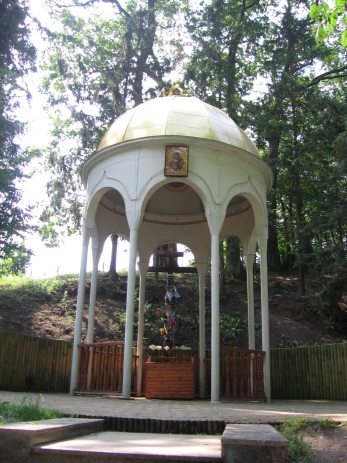 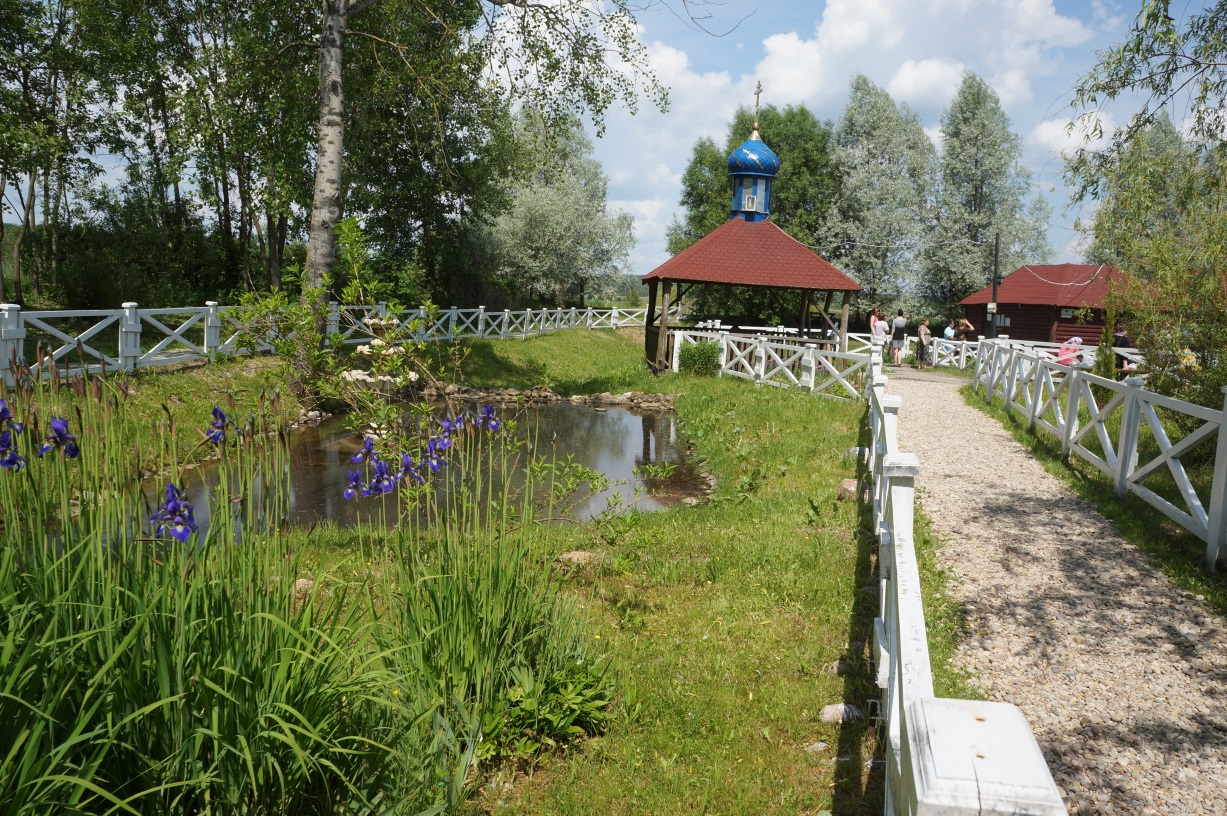 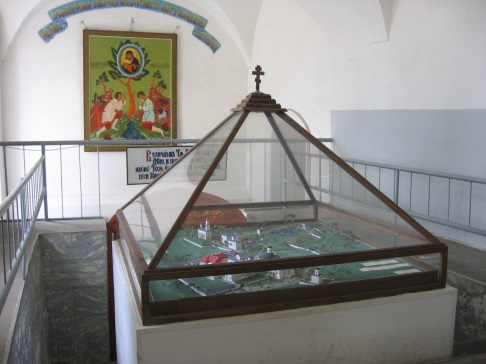 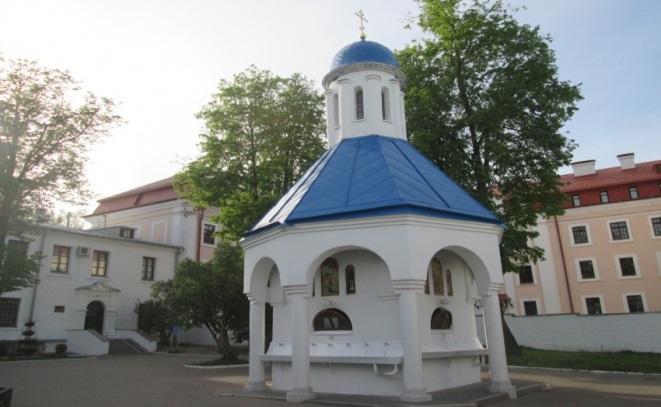 А -А -А -Б -Б - В - В - В -Г - Под алтарём Успенского собораДальний (старый) источникВо внутреннем дворе монастыря Ближный (новый) источникПод алтарём Успенского собораДальний (старый) источникВо внутреннем дворе монастыря Ближный (новый) источникПод алтарём Успенского собораДальний (старый) источникВо внутреннем дворе монастыря Ближный (новый) источникПод алтарём Успенского собораДальний (старый) источникВо внутреннем дворе монастыря Ближный (новый) источникПод алтарём Успенского собораДальний (старый) источникВо внутреннем дворе монастыря Ближный (новый) источникПод алтарём Успенского собораДальний (старый) источникВо внутреннем дворе монастыря Ближный (новый) источникПод алтарём Успенского собораДальний (старый) источникВо внутреннем дворе монастыря Ближный (новый) источникПод алтарём Успенского собораДальний (старый) источникВо внутреннем дворе монастыря Ближный (новый) источникПод алтарём Успенского собораДальний (старый) источникВо внутреннем дворе монастыря Ближный (новый) источник27. Какой из источников считается самым старым и находится на том месте, где впервые была найдена икона. 27. Какой из источников считается самым старым и находится на том месте, где впервые была найдена икона. 27. Какой из источников считается самым старым и находится на том месте, где впервые была найдена икона. 27. Какой из источников считается самым старым и находится на том месте, где впервые была найдена икона. 27. Какой из источников считается самым старым и находится на том месте, где впервые была найдена икона. 27. Какой из источников считается самым старым и находится на том месте, где впервые была найдена икона. 27. Какой из источников считается самым старым и находится на том месте, где впервые была найдена икона. 27. Какой из источников считается самым старым и находится на том месте, где впервые была найдена икона. 27. Какой из источников считается самым старым и находится на том месте, где впервые была найдена икона. А) Дальний (старый) источникБ) Ближный (новый) источникБ) Ближный (новый) источникБ) Ближный (новый) источникВ) Под алтарём Успенского собораВ) Под алтарём Успенского собораВ) Под алтарём Успенского собораГ) Во внутреннем дворе монастыряГ) Во внутреннем дворе монастыря28. Соотнесите правильно даты с престольными  праздниками и торжествами, которые празднуются в Жировичской обители: 28. Соотнесите правильно даты с престольными  праздниками и торжествами, которые празднуются в Жировичской обители: 28. Соотнесите правильно даты с престольными  праздниками и торжествами, которые празднуются в Жировичской обители: 28. Соотнесите правильно даты с престольными  праздниками и торжествами, которые празднуются в Жировичской обители: 28. Соотнесите правильно даты с престольными  праздниками и торжествами, которые празднуются в Жировичской обители: 28. Соотнесите правильно даты с престольными  праздниками и торжествами, которые празднуются в Жировичской обители: 28. Соотнесите правильно даты с престольными  праздниками и торжествами, которые празднуются в Жировичской обители: 28. Соотнесите правильно даты с престольными  праздниками и торжествами, которые празднуются в Жировичской обители: 28. Соотнесите правильно даты с престольными  праздниками и торжествами, которые празднуются в Жировичской обители: А) 28 августа -Б) 6 сентября -В) 19 декабря и 22 мая -Г) 27 сентября -Д) 14 октября -Е) 6 мая -И) 7 июля – К) 20 мая – Л) 12 февраля -А) 28 августа -Б) 6 сентября -В) 19 декабря и 22 мая -Г) 27 сентября -Д) 14 октября -Е) 6 мая -И) 7 июля – К) 20 мая – Л) 12 февраля -1) День памяти преподобномученика Серафима, архимандрита Жировичского2) Успение Божией Матери, престольный праздник обители3) Дни памяти Святителя Николая, храмовый праздник в зимней церкви4) Память вмч. Георгия Победоносца, престольный праздник в Свято-Георгиевской церкви5) Воздвижение Честнаго и Животворящего Креста Господня6) Покров Богородицы – храмовый праздник Покровского придела Успенского собора7)  Рождество Иоанна Предтечи – храмовый праздник Предтеченского придела Успенского собора.8) Храмовый праздник Минских Духовных школ9) Память чудесного Явления Чудотворной Иконы Богоматери в Жировичах 1) День памяти преподобномученика Серафима, архимандрита Жировичского2) Успение Божией Матери, престольный праздник обители3) Дни памяти Святителя Николая, храмовый праздник в зимней церкви4) Память вмч. Георгия Победоносца, престольный праздник в Свято-Георгиевской церкви5) Воздвижение Честнаго и Животворящего Креста Господня6) Покров Богородицы – храмовый праздник Покровского придела Успенского собора7)  Рождество Иоанна Предтечи – храмовый праздник Предтеченского придела Успенского собора.8) Храмовый праздник Минских Духовных школ9) Память чудесного Явления Чудотворной Иконы Богоматери в Жировичах 1) День памяти преподобномученика Серафима, архимандрита Жировичского2) Успение Божией Матери, престольный праздник обители3) Дни памяти Святителя Николая, храмовый праздник в зимней церкви4) Память вмч. Георгия Победоносца, престольный праздник в Свято-Георгиевской церкви5) Воздвижение Честнаго и Животворящего Креста Господня6) Покров Богородицы – храмовый праздник Покровского придела Успенского собора7)  Рождество Иоанна Предтечи – храмовый праздник Предтеченского придела Успенского собора.8) Храмовый праздник Минских Духовных школ9) Память чудесного Явления Чудотворной Иконы Богоматери в Жировичах 1) День памяти преподобномученика Серафима, архимандрита Жировичского2) Успение Божией Матери, престольный праздник обители3) Дни памяти Святителя Николая, храмовый праздник в зимней церкви4) Память вмч. Георгия Победоносца, престольный праздник в Свято-Георгиевской церкви5) Воздвижение Честнаго и Животворящего Креста Господня6) Покров Богородицы – храмовый праздник Покровского придела Успенского собора7)  Рождество Иоанна Предтечи – храмовый праздник Предтеченского придела Успенского собора.8) Храмовый праздник Минских Духовных школ9) Память чудесного Явления Чудотворной Иконы Богоматери в Жировичах 1) День памяти преподобномученика Серафима, архимандрита Жировичского2) Успение Божией Матери, престольный праздник обители3) Дни памяти Святителя Николая, храмовый праздник в зимней церкви4) Память вмч. Георгия Победоносца, престольный праздник в Свято-Георгиевской церкви5) Воздвижение Честнаго и Животворящего Креста Господня6) Покров Богородицы – храмовый праздник Покровского придела Успенского собора7)  Рождество Иоанна Предтечи – храмовый праздник Предтеченского придела Успенского собора.8) Храмовый праздник Минских Духовных школ9) Память чудесного Явления Чудотворной Иконы Богоматери в Жировичах 1) День памяти преподобномученика Серафима, архимандрита Жировичского2) Успение Божией Матери, престольный праздник обители3) Дни памяти Святителя Николая, храмовый праздник в зимней церкви4) Память вмч. Георгия Победоносца, престольный праздник в Свято-Георгиевской церкви5) Воздвижение Честнаго и Животворящего Креста Господня6) Покров Богородицы – храмовый праздник Покровского придела Успенского собора7)  Рождество Иоанна Предтечи – храмовый праздник Предтеченского придела Успенского собора.8) Храмовый праздник Минских Духовных школ9) Память чудесного Явления Чудотворной Иконы Богоматери в Жировичах 1) День памяти преподобномученика Серафима, архимандрита Жировичского2) Успение Божией Матери, престольный праздник обители3) Дни памяти Святителя Николая, храмовый праздник в зимней церкви4) Память вмч. Георгия Победоносца, престольный праздник в Свято-Георгиевской церкви5) Воздвижение Честнаго и Животворящего Креста Господня6) Покров Богородицы – храмовый праздник Покровского придела Успенского собора7)  Рождество Иоанна Предтечи – храмовый праздник Предтеченского придела Успенского собора.8) Храмовый праздник Минских Духовных школ9) Память чудесного Явления Чудотворной Иконы Богоматери в Жировичах 29. Рассмотрите карту-схему территории Жировичского монастыря и укажите, что находится под порядковыми номерами № 1-5. 29. Рассмотрите карту-схему территории Жировичского монастыря и укажите, что находится под порядковыми номерами № 1-5. 29. Рассмотрите карту-схему территории Жировичского монастыря и укажите, что находится под порядковыми номерами № 1-5. 29. Рассмотрите карту-схему территории Жировичского монастыря и укажите, что находится под порядковыми номерами № 1-5. 29. Рассмотрите карту-схему территории Жировичского монастыря и укажите, что находится под порядковыми номерами № 1-5. 29. Рассмотрите карту-схему территории Жировичского монастыря и укажите, что находится под порядковыми номерами № 1-5. 29. Рассмотрите карту-схему территории Жировичского монастыря и укажите, что находится под порядковыми номерами № 1-5. 29. Рассмотрите карту-схему территории Жировичского монастыря и укажите, что находится под порядковыми номерами № 1-5. 29. Рассмотрите карту-схему территории Жировичского монастыря и укажите, что находится под порядковыми номерами № 1-5. 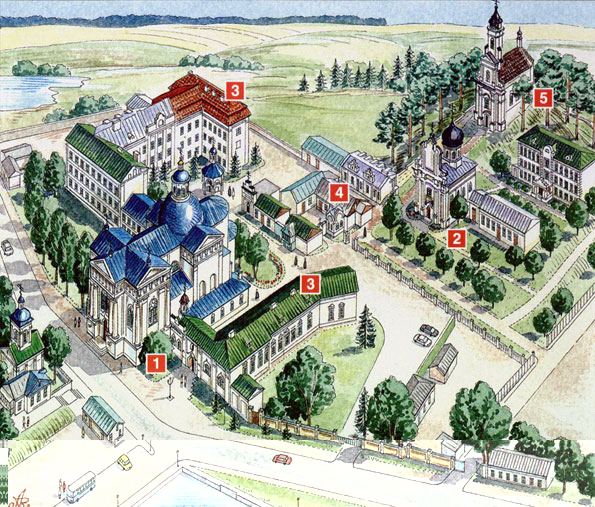 1 - 2 -3 -4 -5 -1 - 2 -3 -4 -5 -1 - 2 -3 -4 -5 -А – жилые корпуса, Б – Свято-Успенский собор, В – Явленская церковь, Г – хозяйственные постройки, Д – Крестовоздвиженская церковьА – жилые корпуса, Б – Свято-Успенский собор, В – Явленская церковь, Г – хозяйственные постройки, Д – Крестовоздвиженская церковьА – жилые корпуса, Б – Свято-Успенский собор, В – Явленская церковь, Г – хозяйственные постройки, Д – Крестовоздвиженская церковь30. За свою многовековую историю храмы Жировичского монастыря много раз перестраивались и ремонтировались, приобретая элементы различных архитектурных стилей. Черты какого архитектурного стиля отсутствуют во внешнем облике храмов местечка Жировичи.  Укажите лишнее.30. За свою многовековую историю храмы Жировичского монастыря много раз перестраивались и ремонтировались, приобретая элементы различных архитектурных стилей. Черты какого архитектурного стиля отсутствуют во внешнем облике храмов местечка Жировичи.  Укажите лишнее.30. За свою многовековую историю храмы Жировичского монастыря много раз перестраивались и ремонтировались, приобретая элементы различных архитектурных стилей. Черты какого архитектурного стиля отсутствуют во внешнем облике храмов местечка Жировичи.  Укажите лишнее.30. За свою многовековую историю храмы Жировичского монастыря много раз перестраивались и ремонтировались, приобретая элементы различных архитектурных стилей. Черты какого архитектурного стиля отсутствуют во внешнем облике храмов местечка Жировичи.  Укажите лишнее.30. За свою многовековую историю храмы Жировичского монастыря много раз перестраивались и ремонтировались, приобретая элементы различных архитектурных стилей. Черты какого архитектурного стиля отсутствуют во внешнем облике храмов местечка Жировичи.  Укажите лишнее.30. За свою многовековую историю храмы Жировичского монастыря много раз перестраивались и ремонтировались, приобретая элементы различных архитектурных стилей. Черты какого архитектурного стиля отсутствуют во внешнем облике храмов местечка Жировичи.  Укажите лишнее.30. За свою многовековую историю храмы Жировичского монастыря много раз перестраивались и ремонтировались, приобретая элементы различных архитектурных стилей. Черты какого архитектурного стиля отсутствуют во внешнем облике храмов местечка Жировичи.  Укажите лишнее.30. За свою многовековую историю храмы Жировичского монастыря много раз перестраивались и ремонтировались, приобретая элементы различных архитектурных стилей. Черты какого архитектурного стиля отсутствуют во внешнем облике храмов местечка Жировичи.  Укажите лишнее.30. За свою многовековую историю храмы Жировичского монастыря много раз перестраивались и ремонтировались, приобретая элементы различных архитектурных стилей. Черты какого архитектурного стиля отсутствуют во внешнем облике храмов местечка Жировичи.  Укажите лишнее.А) ГотикаБ) БароккоБ) БароккоБ) БароккоВ) КлассицизмВ) КлассицизмВ) КлассицизмГ) РококоГ) Рококо31. В 1992 году Жировичский монастырь получил новый статус.  Данный статус, присваиваемый православным монастырям, лаврам и братствам, а также соборам и духовным школам, делающий их независимыми от местной епархиальной власти и подчинёнными непосредственно патриарху или синоду.  В Русской православной церкви насчитывается 31 монастырь, наделённый таким статусом. На территории Беларуси – только два монастыря.  Каким статусом обладает Жировичкий монастырь?  31. В 1992 году Жировичский монастырь получил новый статус.  Данный статус, присваиваемый православным монастырям, лаврам и братствам, а также соборам и духовным школам, делающий их независимыми от местной епархиальной власти и подчинёнными непосредственно патриарху или синоду.  В Русской православной церкви насчитывается 31 монастырь, наделённый таким статусом. На территории Беларуси – только два монастыря.  Каким статусом обладает Жировичкий монастырь?  31. В 1992 году Жировичский монастырь получил новый статус.  Данный статус, присваиваемый православным монастырям, лаврам и братствам, а также соборам и духовным школам, делающий их независимыми от местной епархиальной власти и подчинёнными непосредственно патриарху или синоду.  В Русской православной церкви насчитывается 31 монастырь, наделённый таким статусом. На территории Беларуси – только два монастыря.  Каким статусом обладает Жировичкий монастырь?  31. В 1992 году Жировичский монастырь получил новый статус.  Данный статус, присваиваемый православным монастырям, лаврам и братствам, а также соборам и духовным школам, делающий их независимыми от местной епархиальной власти и подчинёнными непосредственно патриарху или синоду.  В Русской православной церкви насчитывается 31 монастырь, наделённый таким статусом. На территории Беларуси – только два монастыря.  Каким статусом обладает Жировичкий монастырь?  31. В 1992 году Жировичский монастырь получил новый статус.  Данный статус, присваиваемый православным монастырям, лаврам и братствам, а также соборам и духовным школам, делающий их независимыми от местной епархиальной власти и подчинёнными непосредственно патриарху или синоду.  В Русской православной церкви насчитывается 31 монастырь, наделённый таким статусом. На территории Беларуси – только два монастыря.  Каким статусом обладает Жировичкий монастырь?  31. В 1992 году Жировичский монастырь получил новый статус.  Данный статус, присваиваемый православным монастырям, лаврам и братствам, а также соборам и духовным школам, делающий их независимыми от местной епархиальной власти и подчинёнными непосредственно патриарху или синоду.  В Русской православной церкви насчитывается 31 монастырь, наделённый таким статусом. На территории Беларуси – только два монастыря.  Каким статусом обладает Жировичкий монастырь?  31. В 1992 году Жировичский монастырь получил новый статус.  Данный статус, присваиваемый православным монастырям, лаврам и братствам, а также соборам и духовным школам, делающий их независимыми от местной епархиальной власти и подчинёнными непосредственно патриарху или синоду.  В Русской православной церкви насчитывается 31 монастырь, наделённый таким статусом. На территории Беларуси – только два монастыря.  Каким статусом обладает Жировичкий монастырь?  31. В 1992 году Жировичский монастырь получил новый статус.  Данный статус, присваиваемый православным монастырям, лаврам и братствам, а также соборам и духовным школам, делающий их независимыми от местной епархиальной власти и подчинёнными непосредственно патриарху или синоду.  В Русской православной церкви насчитывается 31 монастырь, наделённый таким статусом. На территории Беларуси – только два монастыря.  Каким статусом обладает Жировичкий монастырь?  31. В 1992 году Жировичский монастырь получил новый статус.  Данный статус, присваиваемый православным монастырям, лаврам и братствам, а также соборам и духовным школам, делающий их независимыми от местной епархиальной власти и подчинёнными непосредственно патриарху или синоду.  В Русской православной церкви насчитывается 31 монастырь, наделённый таким статусом. На территории Беларуси – только два монастыря.  Каким статусом обладает Жировичкий монастырь?  А) ЛавраБ) ЕпархиальныйБ) ЕпархиальныйБ) ЕпархиальныйВ) Ставропи́гияВ) Ставропи́гияВ) Ставропи́гияГ) ПодворьеГ) Подворье32. Чем принято по традиции иконописи украшать Жировичскую икону, в отличии от других икон этого типа?   32. Чем принято по традиции иконописи украшать Жировичскую икону, в отличии от других икон этого типа?   32. Чем принято по традиции иконописи украшать Жировичскую икону, в отличии от других икон этого типа?   32. Чем принято по традиции иконописи украшать Жировичскую икону, в отличии от других икон этого типа?   32. Чем принято по традиции иконописи украшать Жировичскую икону, в отличии от других икон этого типа?   32. Чем принято по традиции иконописи украшать Жировичскую икону, в отличии от других икон этого типа?   32. Чем принято по традиции иконописи украшать Жировичскую икону, в отличии от других икон этого типа?   32. Чем принято по традиции иконописи украшать Жировичскую икону, в отличии от других икон этого типа?   32. Чем принято по традиции иконописи украшать Жировичскую икону, в отличии от других икон этого типа?   А) цветамиБ) птицамиБ) птицамиБ) птицамиВ) ликами святыхВ) ликами святыхВ) ликами святыхГ) изображениями из Нового заветаГ) изображениями из Нового завета33. О каком храме Жировичской обители идёт речь в следующем описании: «Построен в 1769 году. Каменный однонефный храм-кальвария, посвященный распространенному в XVIII веке обряду, символизирующему паломничество в Иерусалим. Внутри церкви половину здания занимает лестница, копия Святой лестницы (лат. Scala Santa), которая находится в Латеранской базилике Св. Иоанна в Риме».33. О каком храме Жировичской обители идёт речь в следующем описании: «Построен в 1769 году. Каменный однонефный храм-кальвария, посвященный распространенному в XVIII веке обряду, символизирующему паломничество в Иерусалим. Внутри церкви половину здания занимает лестница, копия Святой лестницы (лат. Scala Santa), которая находится в Латеранской базилике Св. Иоанна в Риме».33. О каком храме Жировичской обители идёт речь в следующем описании: «Построен в 1769 году. Каменный однонефный храм-кальвария, посвященный распространенному в XVIII веке обряду, символизирующему паломничество в Иерусалим. Внутри церкви половину здания занимает лестница, копия Святой лестницы (лат. Scala Santa), которая находится в Латеранской базилике Св. Иоанна в Риме».33. О каком храме Жировичской обители идёт речь в следующем описании: «Построен в 1769 году. Каменный однонефный храм-кальвария, посвященный распространенному в XVIII веке обряду, символизирующему паломничество в Иерусалим. Внутри церкви половину здания занимает лестница, копия Святой лестницы (лат. Scala Santa), которая находится в Латеранской базилике Св. Иоанна в Риме».33. О каком храме Жировичской обители идёт речь в следующем описании: «Построен в 1769 году. Каменный однонефный храм-кальвария, посвященный распространенному в XVIII веке обряду, символизирующему паломничество в Иерусалим. Внутри церкви половину здания занимает лестница, копия Святой лестницы (лат. Scala Santa), которая находится в Латеранской базилике Св. Иоанна в Риме».33. О каком храме Жировичской обители идёт речь в следующем описании: «Построен в 1769 году. Каменный однонефный храм-кальвария, посвященный распространенному в XVIII веке обряду, символизирующему паломничество в Иерусалим. Внутри церкви половину здания занимает лестница, копия Святой лестницы (лат. Scala Santa), которая находится в Латеранской базилике Св. Иоанна в Риме».33. О каком храме Жировичской обители идёт речь в следующем описании: «Построен в 1769 году. Каменный однонефный храм-кальвария, посвященный распространенному в XVIII веке обряду, символизирующему паломничество в Иерусалим. Внутри церкви половину здания занимает лестница, копия Святой лестницы (лат. Scala Santa), которая находится в Латеранской базилике Св. Иоанна в Риме».33. О каком храме Жировичской обители идёт речь в следующем описании: «Построен в 1769 году. Каменный однонефный храм-кальвария, посвященный распространенному в XVIII веке обряду, символизирующему паломничество в Иерусалим. Внутри церкви половину здания занимает лестница, копия Святой лестницы (лат. Scala Santa), которая находится в Латеранской базилике Св. Иоанна в Риме».33. О каком храме Жировичской обители идёт речь в следующем описании: «Построен в 1769 году. Каменный однонефный храм-кальвария, посвященный распространенному в XVIII веке обряду, символизирующему паломничество в Иерусалим. Внутри церкви половину здания занимает лестница, копия Святой лестницы (лат. Scala Santa), которая находится в Латеранской базилике Св. Иоанна в Риме».А) Успенский соборБ) Кресто-воздвиженскийБ) Кресто-воздвиженскийБ) Кресто-воздвиженскийВ) НикольскийВ) НикольскийВ) НикольскийГ) ЯвленскийГ) Явленский34. По обычаю, паломники поднимались по двадцати восьми ступеням Святой Лестницы на коленях, сопровождая свой путь особыми молитвами. Когда-то в каждую из ступеней был помещен ковчежец с мощами святых. Во второй половине XIX века они были вынуты из ступеней и помещены в крест. Где сегодня находится крест-мощевик? 34. По обычаю, паломники поднимались по двадцати восьми ступеням Святой Лестницы на коленях, сопровождая свой путь особыми молитвами. Когда-то в каждую из ступеней был помещен ковчежец с мощами святых. Во второй половине XIX века они были вынуты из ступеней и помещены в крест. Где сегодня находится крест-мощевик? 34. По обычаю, паломники поднимались по двадцати восьми ступеням Святой Лестницы на коленях, сопровождая свой путь особыми молитвами. Когда-то в каждую из ступеней был помещен ковчежец с мощами святых. Во второй половине XIX века они были вынуты из ступеней и помещены в крест. Где сегодня находится крест-мощевик? 34. По обычаю, паломники поднимались по двадцати восьми ступеням Святой Лестницы на коленях, сопровождая свой путь особыми молитвами. Когда-то в каждую из ступеней был помещен ковчежец с мощами святых. Во второй половине XIX века они были вынуты из ступеней и помещены в крест. Где сегодня находится крест-мощевик? 34. По обычаю, паломники поднимались по двадцати восьми ступеням Святой Лестницы на коленях, сопровождая свой путь особыми молитвами. Когда-то в каждую из ступеней был помещен ковчежец с мощами святых. Во второй половине XIX века они были вынуты из ступеней и помещены в крест. Где сегодня находится крест-мощевик? 34. По обычаю, паломники поднимались по двадцати восьми ступеням Святой Лестницы на коленях, сопровождая свой путь особыми молитвами. Когда-то в каждую из ступеней был помещен ковчежец с мощами святых. Во второй половине XIX века они были вынуты из ступеней и помещены в крест. Где сегодня находится крест-мощевик? 34. По обычаю, паломники поднимались по двадцати восьми ступеням Святой Лестницы на коленях, сопровождая свой путь особыми молитвами. Когда-то в каждую из ступеней был помещен ковчежец с мощами святых. Во второй половине XIX века они были вынуты из ступеней и помещены в крест. Где сегодня находится крест-мощевик? 34. По обычаю, паломники поднимались по двадцати восьми ступеням Святой Лестницы на коленях, сопровождая свой путь особыми молитвами. Когда-то в каждую из ступеней был помещен ковчежец с мощами святых. Во второй половине XIX века они были вынуты из ступеней и помещены в крест. Где сегодня находится крест-мощевик? 34. По обычаю, паломники поднимались по двадцати восьми ступеням Святой Лестницы на коленях, сопровождая свой путь особыми молитвами. Когда-то в каждую из ступеней был помещен ковчежец с мощами святых. Во второй половине XIX века они были вынуты из ступеней и помещены в крест. Где сегодня находится крест-мощевик? А) утерян в годы войныБ) в Успенском соборе Жировичского монастыряБ) в Успенском соборе Жировичского монастыряБ) в Успенском соборе Жировичского монастыряВ) в Свято-Духовом соборе г. МинскаВ) в Свято-Духовом соборе г. МинскаВ) в Свято-Духовом соборе г. МинскаГ) в Кресто-воздвиженской церкви Жировичского монастыряГ) в Кресто-воздвиженской церкви Жировичского монастыря35. В 1716 г. на строительства храма Страстей Христовых в Жировичах было пожертвовано восемь тысяч злотых. Строительство церкви было закончено к 1769 году. Этот храм и сегодня абсолютно уникален. Является прекрасным образцом архитектуры позднего барокко с элементами классицизма, в своем внутреннем устройстве он имеет только один аналог во всем мире. Кто пожертвовал деньги на строительства этого храма? 35. В 1716 г. на строительства храма Страстей Христовых в Жировичах было пожертвовано восемь тысяч злотых. Строительство церкви было закончено к 1769 году. Этот храм и сегодня абсолютно уникален. Является прекрасным образцом архитектуры позднего барокко с элементами классицизма, в своем внутреннем устройстве он имеет только один аналог во всем мире. Кто пожертвовал деньги на строительства этого храма? 35. В 1716 г. на строительства храма Страстей Христовых в Жировичах было пожертвовано восемь тысяч злотых. Строительство церкви было закончено к 1769 году. Этот храм и сегодня абсолютно уникален. Является прекрасным образцом архитектуры позднего барокко с элементами классицизма, в своем внутреннем устройстве он имеет только один аналог во всем мире. Кто пожертвовал деньги на строительства этого храма? 35. В 1716 г. на строительства храма Страстей Христовых в Жировичах было пожертвовано восемь тысяч злотых. Строительство церкви было закончено к 1769 году. Этот храм и сегодня абсолютно уникален. Является прекрасным образцом архитектуры позднего барокко с элементами классицизма, в своем внутреннем устройстве он имеет только один аналог во всем мире. Кто пожертвовал деньги на строительства этого храма? 35. В 1716 г. на строительства храма Страстей Христовых в Жировичах было пожертвовано восемь тысяч злотых. Строительство церкви было закончено к 1769 году. Этот храм и сегодня абсолютно уникален. Является прекрасным образцом архитектуры позднего барокко с элементами классицизма, в своем внутреннем устройстве он имеет только один аналог во всем мире. Кто пожертвовал деньги на строительства этого храма? 35. В 1716 г. на строительства храма Страстей Христовых в Жировичах было пожертвовано восемь тысяч злотых. Строительство церкви было закончено к 1769 году. Этот храм и сегодня абсолютно уникален. Является прекрасным образцом архитектуры позднего барокко с элементами классицизма, в своем внутреннем устройстве он имеет только один аналог во всем мире. Кто пожертвовал деньги на строительства этого храма? 35. В 1716 г. на строительства храма Страстей Христовых в Жировичах было пожертвовано восемь тысяч злотых. Строительство церкви было закончено к 1769 году. Этот храм и сегодня абсолютно уникален. Является прекрасным образцом архитектуры позднего барокко с элементами классицизма, в своем внутреннем устройстве он имеет только один аналог во всем мире. Кто пожертвовал деньги на строительства этого храма? 35. В 1716 г. на строительства храма Страстей Христовых в Жировичах было пожертвовано восемь тысяч злотых. Строительство церкви было закончено к 1769 году. Этот храм и сегодня абсолютно уникален. Является прекрасным образцом архитектуры позднего барокко с элементами классицизма, в своем внутреннем устройстве он имеет только один аналог во всем мире. Кто пожертвовал деньги на строительства этого храма? 35. В 1716 г. на строительства храма Страстей Христовых в Жировичах было пожертвовано восемь тысяч злотых. Строительство церкви было закончено к 1769 году. Этот храм и сегодня абсолютно уникален. Является прекрасным образцом архитектуры позднего барокко с элементами классицизма, в своем внутреннем устройстве он имеет только один аналог во всем мире. Кто пожертвовал деньги на строительства этого храма? А) король Речи Посполитой Станислав Август ПонятовскийБ) императрица Екатерина IIБ) императрица Екатерина IIБ) императрица Екатерина IIВ) ловчая пинская Элеонора ГоловщинскаяВ) ловчая пинская Элеонора ГоловщинскаяВ) ловчая пинская Элеонора ГоловщинскаяГ) Караль Станислав РадзивиллГ) Караль Станислав Радзивилл36. На фото представлены храмы Жировичского монастыря. Узнайте их и распределите в соответствии с названием. 36. На фото представлены храмы Жировичского монастыря. Узнайте их и распределите в соответствии с названием. 36. На фото представлены храмы Жировичского монастыря. Узнайте их и распределите в соответствии с названием. 36. На фото представлены храмы Жировичского монастыря. Узнайте их и распределите в соответствии с названием. 36. На фото представлены храмы Жировичского монастыря. Узнайте их и распределите в соответствии с названием. 36. На фото представлены храмы Жировичского монастыря. Узнайте их и распределите в соответствии с названием. 36. На фото представлены храмы Жировичского монастыря. Узнайте их и распределите в соответствии с названием. 36. На фото представлены храмы Жировичского монастыря. Узнайте их и распределите в соответствии с названием. 36. На фото представлены храмы Жировичского монастыря. Узнайте их и распределите в соответствии с названием. АААББВВВГ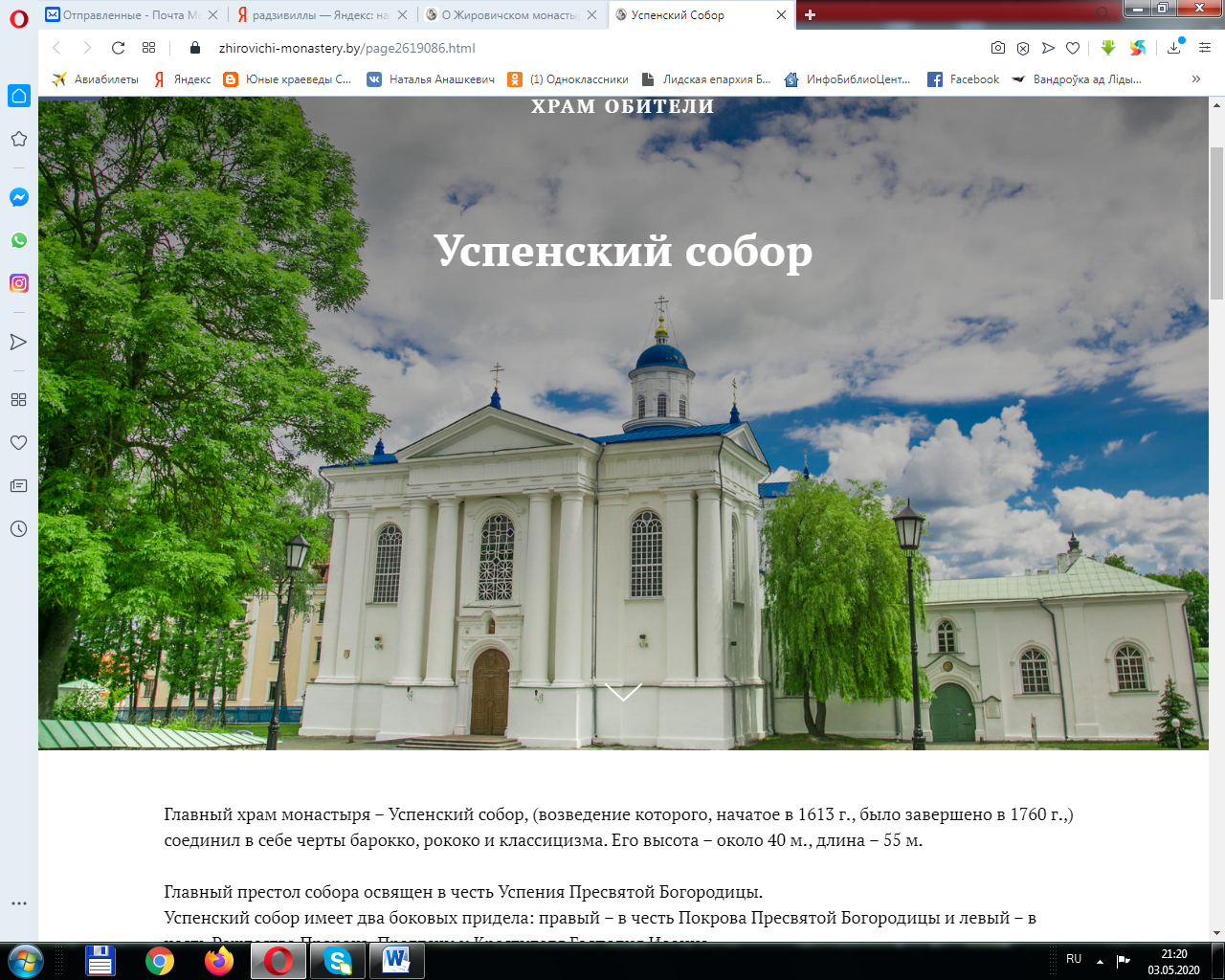 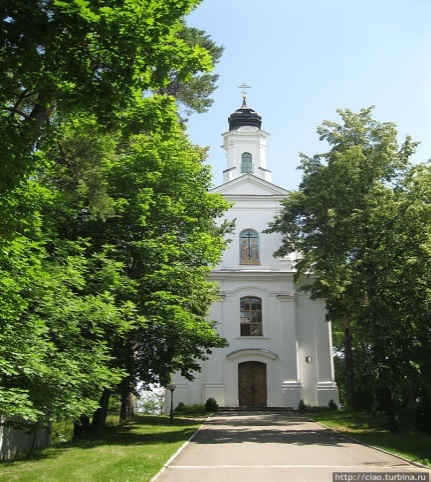 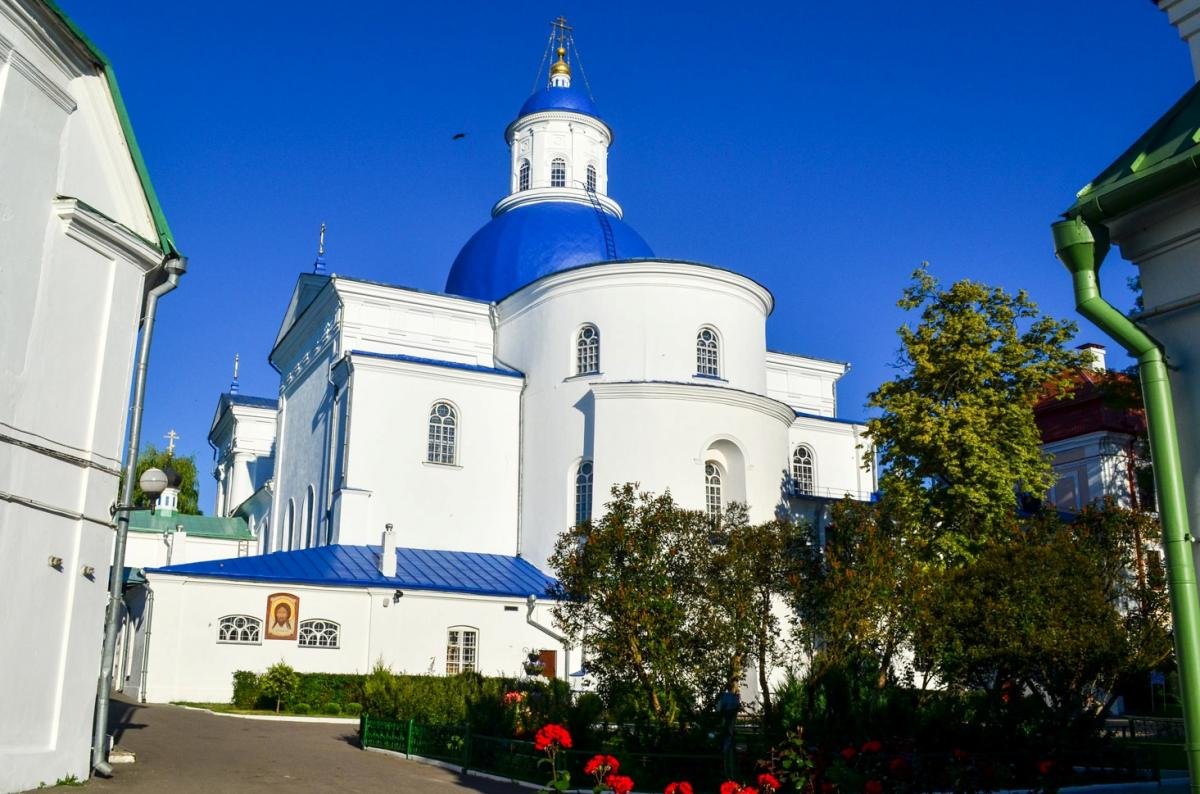 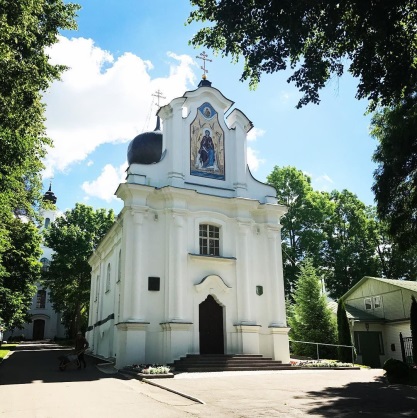 Ответы:  А – __, Б – ___, В – ___, Г – __. Ответы:  А – __, Б – ___, В – ___, Г – __. Ответы:  А – __, Б – ___, В – ___, Г – __. Ответы:  А – __, Б – ___, В – ___, Г – __. 1) Успенский собор2) Явленская церковь3) Крестовоздвиженская церковь 4) Никольская церковь 1) Успенский собор2) Явленская церковь3) Крестовоздвиженская церковь 4) Никольская церковь 1) Успенский собор2) Явленская церковь3) Крестовоздвиженская церковь 4) Никольская церковь 1) Успенский собор2) Явленская церковь3) Крестовоздвиженская церковь 4) Никольская церковь 1) Успенский собор2) Явленская церковь3) Крестовоздвиженская церковь 4) Никольская церковь 37. Сколько храмов включает весь монастырский комплекс в Жировичах?37. Сколько храмов включает весь монастырский комплекс в Жировичах?37. Сколько храмов включает весь монастырский комплекс в Жировичах?37. Сколько храмов включает весь монастырский комплекс в Жировичах?37. Сколько храмов включает весь монастырский комплекс в Жировичах?37. Сколько храмов включает весь монастырский комплекс в Жировичах?37. Сколько храмов включает весь монастырский комплекс в Жировичах?37. Сколько храмов включает весь монастырский комплекс в Жировичах?37. Сколько храмов включает весь монастырский комплекс в Жировичах?А) 4Б) 5Б) 5Б) 5В) 6В) 6В) 6Г) 7Г) 738. Узнайте и назовите по фрагменту на фото святыни Жировичской обители:38. Узнайте и назовите по фрагменту на фото святыни Жировичской обители:38. Узнайте и назовите по фрагменту на фото святыни Жировичской обители:38. Узнайте и назовите по фрагменту на фото святыни Жировичской обители:38. Узнайте и назовите по фрагменту на фото святыни Жировичской обители:38. Узнайте и назовите по фрагменту на фото святыни Жировичской обители:38. Узнайте и назовите по фрагменту на фото святыни Жировичской обители:38. Узнайте и назовите по фрагменту на фото святыни Жировичской обители:38. Узнайте и назовите по фрагменту на фото святыни Жировичской обители:А)Б)Б)Б)В)В)В)Г)Г)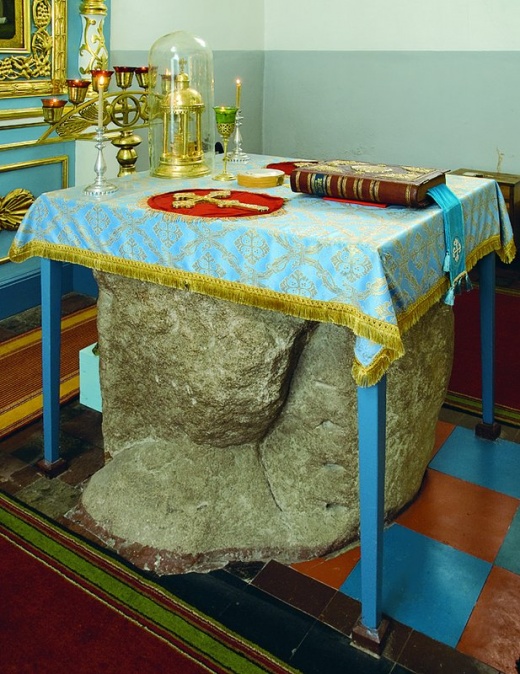 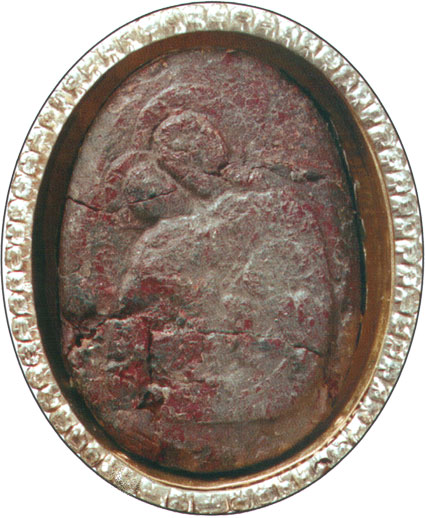 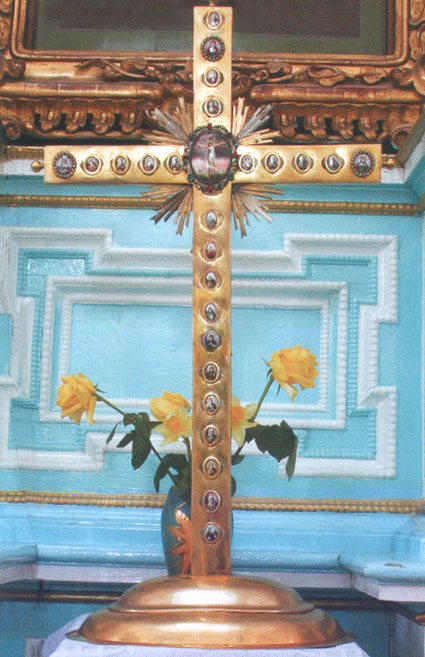 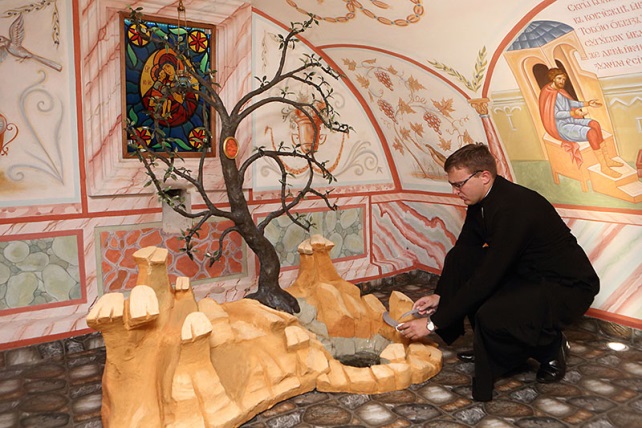 Камень-валун, на котором в 1520 году было явление Богородицы. Находится в алтаре Явленской церквиЖировичская иконаЖировичская иконаЖировичская иконаКрест-мощевикКрест-мощевикКрест-мощевикЧудотворный источник под алтарём Успенского собораЧудотворный источник под алтарём Успенского собора39. До середины XIX века в Жировичкой обители хранилось «Жировичское евангелие» – белорусский рукописный памятник XV века. Евангелие написано уставом на 404 листах. В нем на 376-377-м листах по-белорусски была сделана запись канцлера Великого княжества Литовского (отсюда другое название рукописи – «Евангелие …. »). Теперь «Жировичское евангелие» хранится в Научной библиотеке Академии наук Литвы. Назовите имя канцлера Великого княжества Литовского, чьё имя дало второе название «Жировичскому евангелию»? 39. До середины XIX века в Жировичкой обители хранилось «Жировичское евангелие» – белорусский рукописный памятник XV века. Евангелие написано уставом на 404 листах. В нем на 376-377-м листах по-белорусски была сделана запись канцлера Великого княжества Литовского (отсюда другое название рукописи – «Евангелие …. »). Теперь «Жировичское евангелие» хранится в Научной библиотеке Академии наук Литвы. Назовите имя канцлера Великого княжества Литовского, чьё имя дало второе название «Жировичскому евангелию»? 39. До середины XIX века в Жировичкой обители хранилось «Жировичское евангелие» – белорусский рукописный памятник XV века. Евангелие написано уставом на 404 листах. В нем на 376-377-м листах по-белорусски была сделана запись канцлера Великого княжества Литовского (отсюда другое название рукописи – «Евангелие …. »). Теперь «Жировичское евангелие» хранится в Научной библиотеке Академии наук Литвы. Назовите имя канцлера Великого княжества Литовского, чьё имя дало второе название «Жировичскому евангелию»? 39. До середины XIX века в Жировичкой обители хранилось «Жировичское евангелие» – белорусский рукописный памятник XV века. Евангелие написано уставом на 404 листах. В нем на 376-377-м листах по-белорусски была сделана запись канцлера Великого княжества Литовского (отсюда другое название рукописи – «Евангелие …. »). Теперь «Жировичское евангелие» хранится в Научной библиотеке Академии наук Литвы. Назовите имя канцлера Великого княжества Литовского, чьё имя дало второе название «Жировичскому евангелию»? 39. До середины XIX века в Жировичкой обители хранилось «Жировичское евангелие» – белорусский рукописный памятник XV века. Евангелие написано уставом на 404 листах. В нем на 376-377-м листах по-белорусски была сделана запись канцлера Великого княжества Литовского (отсюда другое название рукописи – «Евангелие …. »). Теперь «Жировичское евангелие» хранится в Научной библиотеке Академии наук Литвы. Назовите имя канцлера Великого княжества Литовского, чьё имя дало второе название «Жировичскому евангелию»? 39. До середины XIX века в Жировичкой обители хранилось «Жировичское евангелие» – белорусский рукописный памятник XV века. Евангелие написано уставом на 404 листах. В нем на 376-377-м листах по-белорусски была сделана запись канцлера Великого княжества Литовского (отсюда другое название рукописи – «Евангелие …. »). Теперь «Жировичское евангелие» хранится в Научной библиотеке Академии наук Литвы. Назовите имя канцлера Великого княжества Литовского, чьё имя дало второе название «Жировичскому евангелию»? 39. До середины XIX века в Жировичкой обители хранилось «Жировичское евангелие» – белорусский рукописный памятник XV века. Евангелие написано уставом на 404 листах. В нем на 376-377-м листах по-белорусски была сделана запись канцлера Великого княжества Литовского (отсюда другое название рукописи – «Евангелие …. »). Теперь «Жировичское евангелие» хранится в Научной библиотеке Академии наук Литвы. Назовите имя канцлера Великого княжества Литовского, чьё имя дало второе название «Жировичскому евангелию»? 39. До середины XIX века в Жировичкой обители хранилось «Жировичское евангелие» – белорусский рукописный памятник XV века. Евангелие написано уставом на 404 листах. В нем на 376-377-м листах по-белорусски была сделана запись канцлера Великого княжества Литовского (отсюда другое название рукописи – «Евангелие …. »). Теперь «Жировичское евангелие» хранится в Научной библиотеке Академии наук Литвы. Назовите имя канцлера Великого княжества Литовского, чьё имя дало второе название «Жировичскому евангелию»? 39. До середины XIX века в Жировичкой обители хранилось «Жировичское евангелие» – белорусский рукописный памятник XV века. Евангелие написано уставом на 404 листах. В нем на 376-377-м листах по-белорусски была сделана запись канцлера Великого княжества Литовского (отсюда другое название рукописи – «Евангелие …. »). Теперь «Жировичское евангелие» хранится в Научной библиотеке Академии наук Литвы. Назовите имя канцлера Великого княжества Литовского, чьё имя дало второе название «Жировичскому евангелию»? А) Лев СапегаБ) Караль Станислав РадзивиллБ) Караль Станислав РадзивиллБ) Караль Станислав РадзивиллВ) Остафий ВоловичВ) Остафий ВоловичВ) Остафий ВоловичГ) Михаил ВишневицкийГ) Михаил Вишневицкий40. Одна церковь Жировичского монастыря расположена вне территории обители. Сегодня это памятник деревянного зодчества XVIII века. Построена в стиле барокко на северо-западной окраине деревни Жировичи, на местном кладбище, на так называемой «Юрьевой Горке». В честь кого освящена эта церковь? 40. Одна церковь Жировичского монастыря расположена вне территории обители. Сегодня это памятник деревянного зодчества XVIII века. Построена в стиле барокко на северо-западной окраине деревни Жировичи, на местном кладбище, на так называемой «Юрьевой Горке». В честь кого освящена эта церковь? 40. Одна церковь Жировичского монастыря расположена вне территории обители. Сегодня это памятник деревянного зодчества XVIII века. Построена в стиле барокко на северо-западной окраине деревни Жировичи, на местном кладбище, на так называемой «Юрьевой Горке». В честь кого освящена эта церковь? 40. Одна церковь Жировичского монастыря расположена вне территории обители. Сегодня это памятник деревянного зодчества XVIII века. Построена в стиле барокко на северо-западной окраине деревни Жировичи, на местном кладбище, на так называемой «Юрьевой Горке». В честь кого освящена эта церковь? 40. Одна церковь Жировичского монастыря расположена вне территории обители. Сегодня это памятник деревянного зодчества XVIII века. Построена в стиле барокко на северо-западной окраине деревни Жировичи, на местном кладбище, на так называемой «Юрьевой Горке». В честь кого освящена эта церковь? 40. Одна церковь Жировичского монастыря расположена вне территории обители. Сегодня это памятник деревянного зодчества XVIII века. Построена в стиле барокко на северо-западной окраине деревни Жировичи, на местном кладбище, на так называемой «Юрьевой Горке». В честь кого освящена эта церковь? 40. Одна церковь Жировичского монастыря расположена вне территории обители. Сегодня это памятник деревянного зодчества XVIII века. Построена в стиле барокко на северо-западной окраине деревни Жировичи, на местном кладбище, на так называемой «Юрьевой Горке». В честь кого освящена эта церковь? 40. Одна церковь Жировичского монастыря расположена вне территории обители. Сегодня это памятник деревянного зодчества XVIII века. Построена в стиле барокко на северо-западной окраине деревни Жировичи, на местном кладбище, на так называемой «Юрьевой Горке». В честь кого освящена эта церковь? 40. Одна церковь Жировичского монастыря расположена вне территории обители. Сегодня это памятник деревянного зодчества XVIII века. Построена в стиле барокко на северо-западной окраине деревни Жировичи, на местном кладбище, на так называемой «Юрьевой Горке». В честь кого освящена эта церковь? А) Святого Николая ЧудотворцаБ) Ильи ПророкаБ) Ильи ПророкаБ) Ильи ПророкаВ) Святого Сергия РадонежскогоВ) Святого Сергия РадонежскогоВ) Святого Сергия РадонежскогоГ) Святого Георгия ПобедоносцаГ) Святого Георгия Победоносца41. Где хранится жировичская икона в зимний период?41. Где хранится жировичская икона в зимний период?41. Где хранится жировичская икона в зимний период?41. Где хранится жировичская икона в зимний период?41. Где хранится жировичская икона в зимний период?41. Где хранится жировичская икона в зимний период?41. Где хранится жировичская икона в зимний период?41. Где хранится жировичская икона в зимний период?41. Где хранится жировичская икона в зимний период?А) в Успенском собореБ) в Кресто-воздвиженской церквиБ) в Кресто-воздвиженской церквиБ) в Кресто-воздвиженской церквиВ) в Никольской (зимней) церкви В) в Никольской (зимней) церкви В) в Никольской (зимней) церкви Г) в Явленской церквиГ) в Явленской церкви42. В каком населённом  пункте Лидского района православная церковь освящена в честь Жировичской иконы?42. В каком населённом  пункте Лидского района православная церковь освящена в честь Жировичской иконы?42. В каком населённом  пункте Лидского района православная церковь освящена в честь Жировичской иконы?42. В каком населённом  пункте Лидского района православная церковь освящена в честь Жировичской иконы?42. В каком населённом  пункте Лидского района православная церковь освящена в честь Жировичской иконы?42. В каком населённом  пункте Лидского района православная церковь освящена в честь Жировичской иконы?42. В каком населённом  пункте Лидского района православная церковь освящена в честь Жировичской иконы?42. В каком населённом  пункте Лидского района православная церковь освящена в честь Жировичской иконы?42. В каком населённом  пункте Лидского района православная церковь освящена в честь Жировичской иконы?А) ДитваБ) БерёзовкаБ) БерёзовкаБ) БерёзовкаВ) ПервомайскВ) ПервомайскВ) ПервомайскГ) ГолдовоГ) Голдово43. Когда была построена церковь, освящённая в честь Жировичской иконы, на территории Лидского района? 43. Когда была построена церковь, освящённая в честь Жировичской иконы, на территории Лидского района? 43. Когда была построена церковь, освящённая в честь Жировичской иконы, на территории Лидского района? 43. Когда была построена церковь, освящённая в честь Жировичской иконы, на территории Лидского района? 43. Когда была построена церковь, освящённая в честь Жировичской иконы, на территории Лидского района? 43. Когда была построена церковь, освящённая в честь Жировичской иконы, на территории Лидского района? 43. Когда была построена церковь, освящённая в честь Жировичской иконы, на территории Лидского района? 43. Когда была построена церковь, освящённая в честь Жировичской иконы, на территории Лидского района? 43. Когда была построена церковь, освящённая в честь Жировичской иконы, на территории Лидского района? А) в XVIII векеБ) в  конце XIX векаБ) в  конце XIX векаБ) в  конце XIX векаВ) в начале XX векаВ) в начале XX векаВ) в начале XX векаГ) в 90-е годы XX векаГ) в 90-е годы XX века44. «Священным Синодом Белорусской Православной Церкви по благословению Святейшего Патриарха Московского и всея Руси Алексия II 28 октября 1999 года архимандрит … был причислен к лику 23 местночтимых святых новомучеников земли Белорусской, а в августе 2000 года Архиерейским Собором Русской Православной Церкви прославлен в соборе новомучеников и исповедников Российских ХХ века». Назовите имя архимандрита Жировичского монастыря, причисленного к лику святых новомучеников земли Белорусской?44. «Священным Синодом Белорусской Православной Церкви по благословению Святейшего Патриарха Московского и всея Руси Алексия II 28 октября 1999 года архимандрит … был причислен к лику 23 местночтимых святых новомучеников земли Белорусской, а в августе 2000 года Архиерейским Собором Русской Православной Церкви прославлен в соборе новомучеников и исповедников Российских ХХ века». Назовите имя архимандрита Жировичского монастыря, причисленного к лику святых новомучеников земли Белорусской?44. «Священным Синодом Белорусской Православной Церкви по благословению Святейшего Патриарха Московского и всея Руси Алексия II 28 октября 1999 года архимандрит … был причислен к лику 23 местночтимых святых новомучеников земли Белорусской, а в августе 2000 года Архиерейским Собором Русской Православной Церкви прославлен в соборе новомучеников и исповедников Российских ХХ века». Назовите имя архимандрита Жировичского монастыря, причисленного к лику святых новомучеников земли Белорусской?44. «Священным Синодом Белорусской Православной Церкви по благословению Святейшего Патриарха Московского и всея Руси Алексия II 28 октября 1999 года архимандрит … был причислен к лику 23 местночтимых святых новомучеников земли Белорусской, а в августе 2000 года Архиерейским Собором Русской Православной Церкви прославлен в соборе новомучеников и исповедников Российских ХХ века». Назовите имя архимандрита Жировичского монастыря, причисленного к лику святых новомучеников земли Белорусской?44. «Священным Синодом Белорусской Православной Церкви по благословению Святейшего Патриарха Московского и всея Руси Алексия II 28 октября 1999 года архимандрит … был причислен к лику 23 местночтимых святых новомучеников земли Белорусской, а в августе 2000 года Архиерейским Собором Русской Православной Церкви прославлен в соборе новомучеников и исповедников Российских ХХ века». Назовите имя архимандрита Жировичского монастыря, причисленного к лику святых новомучеников земли Белорусской?44. «Священным Синодом Белорусской Православной Церкви по благословению Святейшего Патриарха Московского и всея Руси Алексия II 28 октября 1999 года архимандрит … был причислен к лику 23 местночтимых святых новомучеников земли Белорусской, а в августе 2000 года Архиерейским Собором Русской Православной Церкви прославлен в соборе новомучеников и исповедников Российских ХХ века». Назовите имя архимандрита Жировичского монастыря, причисленного к лику святых новомучеников земли Белорусской?44. «Священным Синодом Белорусской Православной Церкви по благословению Святейшего Патриарха Московского и всея Руси Алексия II 28 октября 1999 года архимандрит … был причислен к лику 23 местночтимых святых новомучеников земли Белорусской, а в августе 2000 года Архиерейским Собором Русской Православной Церкви прославлен в соборе новомучеников и исповедников Российских ХХ века». Назовите имя архимандрита Жировичского монастыря, причисленного к лику святых новомучеников земли Белорусской?44. «Священным Синодом Белорусской Православной Церкви по благословению Святейшего Патриарха Московского и всея Руси Алексия II 28 октября 1999 года архимандрит … был причислен к лику 23 местночтимых святых новомучеников земли Белорусской, а в августе 2000 года Архиерейским Собором Русской Православной Церкви прославлен в соборе новомучеников и исповедников Российских ХХ века». Назовите имя архимандрита Жировичского монастыря, причисленного к лику святых новомучеников земли Белорусской?44. «Священным Синодом Белорусской Православной Церкви по благословению Святейшего Патриарха Московского и всея Руси Алексия II 28 октября 1999 года архимандрит … был причислен к лику 23 местночтимых святых новомучеников земли Белорусской, а в августе 2000 года Архиерейским Собором Русской Православной Церкви прославлен в соборе новомучеников и исповедников Российских ХХ века». Назовите имя архимандрита Жировичского монастыря, причисленного к лику святых новомучеников земли Белорусской?А) Владимир ХираскоБ) Серафим ШахмутьБ) Серафим ШахмутьБ) Серафим ШахмутьВ) Матфей КрицукВ) Матфей КрицукВ) Матфей КрицукГ) Владимир Хрищенович.Г) Владимир Хрищенович.45. За что был арестован насельник Жировицкого монастыря в сентябре 1944 года и приговорен к 5 годам заключения?45. За что был арестован насельник Жировицкого монастыря в сентябре 1944 года и приговорен к 5 годам заключения?45. За что был арестован насельник Жировицкого монастыря в сентябре 1944 года и приговорен к 5 годам заключения?45. За что был арестован насельник Жировицкого монастыря в сентябре 1944 года и приговорен к 5 годам заключения?45. За что был арестован насельник Жировицкого монастыря в сентябре 1944 года и приговорен к 5 годам заключения?45. За что был арестован насельник Жировицкого монастыря в сентябре 1944 года и приговорен к 5 годам заключения?45. За что был арестован насельник Жировицкого монастыря в сентябре 1944 года и приговорен к 5 годам заключения?45. За что был арестован насельник Жировицкого монастыря в сентябре 1944 года и приговорен к 5 годам заключения?45. За что был арестован насельник Жировицкого монастыря в сентябре 1944 года и приговорен к 5 годам заключения?А) за то, что сотрудничал с немцами в годы оккупацииБ) за то, что проводил агитационную работу, направленнуюпротив большевиковБ) за то, что проводил агитационную работу, направленнуюпротив большевиковБ) за то, что проводил агитационную работу, направленнуюпротив большевиковВ) за нежелание отречься от сана священникаВ) за нежелание отречься от сана священникаВ) за нежелание отречься от сана священникаГ) за то, что в годы войны в своих поездках по Восточной Белоруссии открыл многие православные храмыГ) за то, что в годы войны в своих поездках по Восточной Белоруссии открыл многие православные храмыКакой год принято считать годом основания Свято-Успенского Жировичского монастыря?Какой год принято считать годом основания Свято-Успенского Жировичского монастыря?Какой год принято считать годом основания Свято-Успенского Жировичского монастыря?Какой год принято считать годом основания Свято-Успенского Жировичского монастыря?Какой год принято считать годом основания Свято-Успенского Жировичского монастыря?Какой год принято считать годом основания Свято-Успенского Жировичского монастыря?Какой год принято считать годом основания Свято-Успенского Жировичского монастыря?Какой год принято считать годом основания Свято-Успенского Жировичского монастыря?Какой год принято считать годом основания Свято-Успенского Жировичского монастыря?Какой год принято считать годом основания Свято-Успенского Жировичского монастыря?Какой год принято считать годом основания Свято-Успенского Жировичского монастыря?Какой год принято считать годом основания Свято-Успенского Жировичского монастыря?Какой год принято считать годом основания Свято-Успенского Жировичского монастыря?А) 1500 годБ) 1520 годБ) 1520 годБ) 1520 годБ) 1520 годБ) 1520 годБ) 1520 годВ) 1550 годВ) 1550 годВ) 1550 годВ) 1550 годГ) 1570 годГ) 1570 годИзвестно, что основание в местечке Жировичи монастыря связано с чудом появления там иконы. А какой именно иконы? Известно, что основание в местечке Жировичи монастыря связано с чудом появления там иконы. А какой именно иконы? Известно, что основание в местечке Жировичи монастыря связано с чудом появления там иконы. А какой именно иконы? Известно, что основание в местечке Жировичи монастыря связано с чудом появления там иконы. А какой именно иконы? Известно, что основание в местечке Жировичи монастыря связано с чудом появления там иконы. А какой именно иконы? Известно, что основание в местечке Жировичи монастыря связано с чудом появления там иконы. А какой именно иконы? Известно, что основание в местечке Жировичи монастыря связано с чудом появления там иконы. А какой именно иконы? Известно, что основание в местечке Жировичи монастыря связано с чудом появления там иконы. А какой именно иконы? Известно, что основание в местечке Жировичи монастыря связано с чудом появления там иконы. А какой именно иконы? Известно, что основание в местечке Жировичи монастыря связано с чудом появления там иконы. А какой именно иконы? Известно, что основание в местечке Жировичи монастыря связано с чудом появления там иконы. А какой именно иконы? Известно, что основание в местечке Жировичи монастыря связано с чудом появления там иконы. А какой именно иконы? Известно, что основание в местечке Жировичи монастыря связано с чудом появления там иконы. А какой именно иконы? А) Божией МатериБ) Спасителя Б) Спасителя Б) Спасителя Б) Спасителя Б) Спасителя Б) Спасителя В) Святой Троицы В) Святой Троицы В) Святой Троицы В) Святой Троицы Г) Богородицы с младенцемГ) Богородицы с младенцемВ каком году по преданию случилось чудо появления иконы?В каком году по преданию случилось чудо появления иконы?В каком году по преданию случилось чудо появления иконы?В каком году по преданию случилось чудо появления иконы?В каком году по преданию случилось чудо появления иконы?В каком году по преданию случилось чудо появления иконы?В каком году по преданию случилось чудо появления иконы?В каком году по преданию случилось чудо появления иконы?В каком году по преданию случилось чудо появления иконы?В каком году по преданию случилось чудо появления иконы?В каком году по преданию случилось чудо появления иконы?В каком году по преданию случилось чудо появления иконы?В каком году по преданию случилось чудо появления иконы?А) 1470Б) 1500 Б) 1500 Б) 1500 Б) 1500 Б) 1500 Б) 1500 В) 1520 В) 1520 В) 1520 В) 1520 Г) 1550 Г) 1550 Кому принадлежали земли, на которых случилось чудо появления иконы?Кому принадлежали земли, на которых случилось чудо появления иконы?Кому принадлежали земли, на которых случилось чудо появления иконы?Кому принадлежали земли, на которых случилось чудо появления иконы?Кому принадлежали земли, на которых случилось чудо появления иконы?Кому принадлежали земли, на которых случилось чудо появления иконы?Кому принадлежали земли, на которых случилось чудо появления иконы?Кому принадлежали земли, на которых случилось чудо появления иконы?Кому принадлежали земли, на которых случилось чудо появления иконы?Кому принадлежали земли, на которых случилось чудо появления иконы?Кому принадлежали земли, на которых случилось чудо появления иконы?Кому принадлежали земли, на которых случилось чудо появления иконы?Кому принадлежали земли, на которых случилось чудо появления иконы?А) казначею ВКЛ Александру СолтануБ)  Сигизмунд (Жигимонт) I СтарыйБ)  Сигизмунд (Жигимонт) I СтарыйБ)  Сигизмунд (Жигимонт) I СтарыйБ)  Сигизмунд (Жигимонт) I СтарыйБ)  Сигизмунд (Жигимонт) I СтарыйБ)  Сигизмунд (Жигимонт) I СтарыйВ) князьям Сапегам В) князьям Сапегам В) князьям Сапегам В) князьям Сапегам Г) князю ВКЛ Юрию Радзивиллу Г) князю ВКЛ Юрию Радзивиллу Кто первым увидел икону, от которой исходил яркий свет? Кто первым увидел икону, от которой исходил яркий свет? Кто первым увидел икону, от которой исходил яркий свет? Кто первым увидел икону, от которой исходил яркий свет? Кто первым увидел икону, от которой исходил яркий свет? Кто первым увидел икону, от которой исходил яркий свет? Кто первым увидел икону, от которой исходил яркий свет? Кто первым увидел икону, от которой исходил яркий свет? Кто первым увидел икону, от которой исходил яркий свет? Кто первым увидел икону, от которой исходил яркий свет? Кто первым увидел икону, от которой исходил яркий свет? Кто первым увидел икону, от которой исходил яркий свет? Кто первым увидел икону, от которой исходил яркий свет? А) крестьяне - земледельцыБ) путникиБ) путникиБ) путникиБ) путникиБ) путникиБ) путникиВ) пастушкиВ) пастушкиВ) пастушкиВ) пастушкиГ) богомольцыГ) богомольцыНа каком дереве находилась икона в момент её первого появления?На каком дереве находилась икона в момент её первого появления?На каком дереве находилась икона в момент её первого появления?На каком дереве находилась икона в момент её первого появления?На каком дереве находилась икона в момент её первого появления?На каком дереве находилась икона в момент её первого появления?На каком дереве находилась икона в момент её первого появления?На каком дереве находилась икона в момент её первого появления?На каком дереве находилась икона в момент её первого появления?На каком дереве находилась икона в момент её первого появления?На каком дереве находилась икона в момент её первого появления?На каком дереве находилась икона в момент её первого появления?На каком дереве находилась икона в момент её первого появления?А) на осинеБ) на берёзеБ) на берёзеБ) на берёзеБ) на берёзеБ) на берёзеБ) на берёзеВ) на груше В) на груше В) на груше В) на груше Г) на липеГ) на липеКуда отнесли обретённую икону люди? Куда отнесли обретённую икону люди? Куда отнесли обретённую икону люди? Куда отнесли обретённую икону люди? Куда отнесли обретённую икону люди? Куда отнесли обретённую икону люди? Куда отнесли обретённую икону люди? Куда отнесли обретённую икону люди? Куда отнесли обретённую икону люди? Куда отнесли обретённую икону люди? Куда отнесли обретённую икону люди? Куда отнесли обретённую икону люди? Куда отнесли обретённую икону люди? А) домой Б) в церковь священникуБ) в церковь священникуБ) в церковь священникуБ) в церковь священникуБ) в церковь священникуБ) в церковь священникуВ) хозяину земель В) хозяину земель В) хозяину земель В) хозяину земель Г) в монастырь Г) в монастырь Какое чудо произошло на следующий день с иконой?Какое чудо произошло на следующий день с иконой?Какое чудо произошло на следующий день с иконой?Какое чудо произошло на следующий день с иконой?Какое чудо произошло на следующий день с иконой?Какое чудо произошло на следующий день с иконой?Какое чудо произошло на следующий день с иконой?Какое чудо произошло на следующий день с иконой?Какое чудо произошло на следующий день с иконой?Какое чудо произошло на следующий день с иконой?Какое чудо произошло на следующий день с иконой?Какое чудо произошло на следующий день с иконой?Какое чудо произошло на следующий день с иконой?А) она исчезлаБ) она исчезла и появилась на том же месте, где её нашли Б) она исчезла и появилась на том же месте, где её нашли Б) она исчезла и появилась на том же месте, где её нашли Б) она исчезла и появилась на том же месте, где её нашли Б) она исчезла и появилась на том же месте, где её нашли Б) она исчезла и появилась на том же месте, где её нашли В)  произошло чудо исцеления больногоВ)  произошло чудо исцеления больногоВ)  произошло чудо исцеления больногоВ)  произошло чудо исцеления больногоГ) на месте обретения иконы люди увидели ангелаГ) на месте обретения иконы люди увидели ангелаВ знак почтения к иконе, какое обещание дал вельможа?В знак почтения к иконе, какое обещание дал вельможа?В знак почтения к иконе, какое обещание дал вельможа?В знак почтения к иконе, какое обещание дал вельможа?В знак почтения к иконе, какое обещание дал вельможа?В знак почтения к иконе, какое обещание дал вельможа?В знак почтения к иконе, какое обещание дал вельможа?В знак почтения к иконе, какое обещание дал вельможа?В знак почтения к иконе, какое обещание дал вельможа?В знак почтения к иконе, какое обещание дал вельможа?В знак почтения к иконе, какое обещание дал вельможа?В знак почтения к иконе, какое обещание дал вельможа?В знак почтения к иконе, какое обещание дал вельможа?А) уйти в монастырьБ) возвести на месте её обретения церковьБ) возвести на месте её обретения церковьБ) возвести на месте её обретения церковьБ) возвести на месте её обретения церковьБ) возвести на месте её обретения церковьБ) возвести на месте её обретения церковьВ) отправиться на Святую землюВ) отправиться на Святую землюВ) отправиться на Святую землюВ) отправиться на Святую землюГ) отказаться от своих земель в пользу монастыряГ) отказаться от своих земель в пользу монастыряКакая трагедия по преданию случилась в местечке Жировичи в 1520 году, когда люди решили, что икона утеряна?  Какая трагедия по преданию случилась в местечке Жировичи в 1520 году, когда люди решили, что икона утеряна?  Какая трагедия по преданию случилась в местечке Жировичи в 1520 году, когда люди решили, что икона утеряна?  Какая трагедия по преданию случилась в местечке Жировичи в 1520 году, когда люди решили, что икона утеряна?  Какая трагедия по преданию случилась в местечке Жировичи в 1520 году, когда люди решили, что икона утеряна?  Какая трагедия по преданию случилась в местечке Жировичи в 1520 году, когда люди решили, что икона утеряна?  Какая трагедия по преданию случилась в местечке Жировичи в 1520 году, когда люди решили, что икона утеряна?  Какая трагедия по преданию случилась в местечке Жировичи в 1520 году, когда люди решили, что икона утеряна?  Какая трагедия по преданию случилась в местечке Жировичи в 1520 году, когда люди решили, что икона утеряна?  Какая трагедия по преданию случилась в местечке Жировичи в 1520 году, когда люди решили, что икона утеряна?  Какая трагедия по преданию случилась в местечке Жировичи в 1520 году, когда люди решили, что икона утеряна?  Какая трагедия по преданию случилась в местечке Жировичи в 1520 году, когда люди решили, что икона утеряна?  Какая трагедия по преданию случилась в местечке Жировичи в 1520 году, когда люди решили, что икона утеряна?  А)  пожарБ) наводнениеБ) наводнениеБ) наводнениеБ) наводнениеБ) наводнениеБ) наводнениеВ) землетрясениеВ) землетрясениеВ) землетрясениеВ) землетрясениеГ)  кражаГ)  кражаКак утверждает предание, однажды дети увидели на пригорке, недалеко от которого случилась трагедия, в лучезарном сиянии Богородицу, которая держала в руках икону. Дети поспешили в деревню и позвали взрослых, которые нашли чудотворный образ с зажжённой рядом свечой. Это событие стало вторым явлением Жировичской иконы. На чём лежала икона? Как утверждает предание, однажды дети увидели на пригорке, недалеко от которого случилась трагедия, в лучезарном сиянии Богородицу, которая держала в руках икону. Дети поспешили в деревню и позвали взрослых, которые нашли чудотворный образ с зажжённой рядом свечой. Это событие стало вторым явлением Жировичской иконы. На чём лежала икона? Как утверждает предание, однажды дети увидели на пригорке, недалеко от которого случилась трагедия, в лучезарном сиянии Богородицу, которая держала в руках икону. Дети поспешили в деревню и позвали взрослых, которые нашли чудотворный образ с зажжённой рядом свечой. Это событие стало вторым явлением Жировичской иконы. На чём лежала икона? Как утверждает предание, однажды дети увидели на пригорке, недалеко от которого случилась трагедия, в лучезарном сиянии Богородицу, которая держала в руках икону. Дети поспешили в деревню и позвали взрослых, которые нашли чудотворный образ с зажжённой рядом свечой. Это событие стало вторым явлением Жировичской иконы. На чём лежала икона? Как утверждает предание, однажды дети увидели на пригорке, недалеко от которого случилась трагедия, в лучезарном сиянии Богородицу, которая держала в руках икону. Дети поспешили в деревню и позвали взрослых, которые нашли чудотворный образ с зажжённой рядом свечой. Это событие стало вторым явлением Жировичской иконы. На чём лежала икона? Как утверждает предание, однажды дети увидели на пригорке, недалеко от которого случилась трагедия, в лучезарном сиянии Богородицу, которая держала в руках икону. Дети поспешили в деревню и позвали взрослых, которые нашли чудотворный образ с зажжённой рядом свечой. Это событие стало вторым явлением Жировичской иконы. На чём лежала икона? Как утверждает предание, однажды дети увидели на пригорке, недалеко от которого случилась трагедия, в лучезарном сиянии Богородицу, которая держала в руках икону. Дети поспешили в деревню и позвали взрослых, которые нашли чудотворный образ с зажжённой рядом свечой. Это событие стало вторым явлением Жировичской иконы. На чём лежала икона? Как утверждает предание, однажды дети увидели на пригорке, недалеко от которого случилась трагедия, в лучезарном сиянии Богородицу, которая держала в руках икону. Дети поспешили в деревню и позвали взрослых, которые нашли чудотворный образ с зажжённой рядом свечой. Это событие стало вторым явлением Жировичской иконы. На чём лежала икона? Как утверждает предание, однажды дети увидели на пригорке, недалеко от которого случилась трагедия, в лучезарном сиянии Богородицу, которая держала в руках икону. Дети поспешили в деревню и позвали взрослых, которые нашли чудотворный образ с зажжённой рядом свечой. Это событие стало вторым явлением Жировичской иконы. На чём лежала икона? Как утверждает предание, однажды дети увидели на пригорке, недалеко от которого случилась трагедия, в лучезарном сиянии Богородицу, которая держала в руках икону. Дети поспешили в деревню и позвали взрослых, которые нашли чудотворный образ с зажжённой рядом свечой. Это событие стало вторым явлением Жировичской иконы. На чём лежала икона? Как утверждает предание, однажды дети увидели на пригорке, недалеко от которого случилась трагедия, в лучезарном сиянии Богородицу, которая держала в руках икону. Дети поспешили в деревню и позвали взрослых, которые нашли чудотворный образ с зажжённой рядом свечой. Это событие стало вторым явлением Жировичской иконы. На чём лежала икона? Как утверждает предание, однажды дети увидели на пригорке, недалеко от которого случилась трагедия, в лучезарном сиянии Богородицу, которая держала в руках икону. Дети поспешили в деревню и позвали взрослых, которые нашли чудотворный образ с зажжённой рядом свечой. Это событие стало вторым явлением Жировичской иконы. На чём лежала икона? Как утверждает предание, однажды дети увидели на пригорке, недалеко от которого случилась трагедия, в лучезарном сиянии Богородицу, которая держала в руках икону. Дети поспешили в деревню и позвали взрослых, которые нашли чудотворный образ с зажжённой рядом свечой. Это событие стало вторым явлением Жировичской иконы. На чём лежала икона? А) на пне дереваБ) на столе Б) на столе Б) на столе Б) на столе Б) на столе Б) на столе В) на стволе упавшего дереваВ) на стволе упавшего дереваВ) на стволе упавшего дереваВ) на стволе упавшего дереваГ) на валунеГ) на валуне«На месте первой церкви построили новую, куда и поместили икону. Но внук вельможи Иван одновременно начал строительство новой большой каменной церкви. В то время строителями и меценатами церквей и монастырей обычно бывали знатные и богатые люди Литовского государства, которые считали построенные ими храмы своей собственностью и часто распоряжались их судьбой по собственному усмотрению. К концу жизни Иван перешел в протестантство, и возведение храма было приостановлено. Завершилось строительство в начале XVII века, престол освятили в честь Рождества Пресвятой Богородицы». О каком храме, находящемся на территории монастыря сегодня, идёт речь? Какое ныне носит название этот храм?«На месте первой церкви построили новую, куда и поместили икону. Но внук вельможи Иван одновременно начал строительство новой большой каменной церкви. В то время строителями и меценатами церквей и монастырей обычно бывали знатные и богатые люди Литовского государства, которые считали построенные ими храмы своей собственностью и часто распоряжались их судьбой по собственному усмотрению. К концу жизни Иван перешел в протестантство, и возведение храма было приостановлено. Завершилось строительство в начале XVII века, престол освятили в честь Рождества Пресвятой Богородицы». О каком храме, находящемся на территории монастыря сегодня, идёт речь? Какое ныне носит название этот храм?«На месте первой церкви построили новую, куда и поместили икону. Но внук вельможи Иван одновременно начал строительство новой большой каменной церкви. В то время строителями и меценатами церквей и монастырей обычно бывали знатные и богатые люди Литовского государства, которые считали построенные ими храмы своей собственностью и часто распоряжались их судьбой по собственному усмотрению. К концу жизни Иван перешел в протестантство, и возведение храма было приостановлено. Завершилось строительство в начале XVII века, престол освятили в честь Рождества Пресвятой Богородицы». О каком храме, находящемся на территории монастыря сегодня, идёт речь? Какое ныне носит название этот храм?«На месте первой церкви построили новую, куда и поместили икону. Но внук вельможи Иван одновременно начал строительство новой большой каменной церкви. В то время строителями и меценатами церквей и монастырей обычно бывали знатные и богатые люди Литовского государства, которые считали построенные ими храмы своей собственностью и часто распоряжались их судьбой по собственному усмотрению. К концу жизни Иван перешел в протестантство, и возведение храма было приостановлено. Завершилось строительство в начале XVII века, престол освятили в честь Рождества Пресвятой Богородицы». О каком храме, находящемся на территории монастыря сегодня, идёт речь? Какое ныне носит название этот храм?«На месте первой церкви построили новую, куда и поместили икону. Но внук вельможи Иван одновременно начал строительство новой большой каменной церкви. В то время строителями и меценатами церквей и монастырей обычно бывали знатные и богатые люди Литовского государства, которые считали построенные ими храмы своей собственностью и часто распоряжались их судьбой по собственному усмотрению. К концу жизни Иван перешел в протестантство, и возведение храма было приостановлено. Завершилось строительство в начале XVII века, престол освятили в честь Рождества Пресвятой Богородицы». О каком храме, находящемся на территории монастыря сегодня, идёт речь? Какое ныне носит название этот храм?«На месте первой церкви построили новую, куда и поместили икону. Но внук вельможи Иван одновременно начал строительство новой большой каменной церкви. В то время строителями и меценатами церквей и монастырей обычно бывали знатные и богатые люди Литовского государства, которые считали построенные ими храмы своей собственностью и часто распоряжались их судьбой по собственному усмотрению. К концу жизни Иван перешел в протестантство, и возведение храма было приостановлено. Завершилось строительство в начале XVII века, престол освятили в честь Рождества Пресвятой Богородицы». О каком храме, находящемся на территории монастыря сегодня, идёт речь? Какое ныне носит название этот храм?«На месте первой церкви построили новую, куда и поместили икону. Но внук вельможи Иван одновременно начал строительство новой большой каменной церкви. В то время строителями и меценатами церквей и монастырей обычно бывали знатные и богатые люди Литовского государства, которые считали построенные ими храмы своей собственностью и часто распоряжались их судьбой по собственному усмотрению. К концу жизни Иван перешел в протестантство, и возведение храма было приостановлено. Завершилось строительство в начале XVII века, престол освятили в честь Рождества Пресвятой Богородицы». О каком храме, находящемся на территории монастыря сегодня, идёт речь? Какое ныне носит название этот храм?«На месте первой церкви построили новую, куда и поместили икону. Но внук вельможи Иван одновременно начал строительство новой большой каменной церкви. В то время строителями и меценатами церквей и монастырей обычно бывали знатные и богатые люди Литовского государства, которые считали построенные ими храмы своей собственностью и часто распоряжались их судьбой по собственному усмотрению. К концу жизни Иван перешел в протестантство, и возведение храма было приостановлено. Завершилось строительство в начале XVII века, престол освятили в честь Рождества Пресвятой Богородицы». О каком храме, находящемся на территории монастыря сегодня, идёт речь? Какое ныне носит название этот храм?«На месте первой церкви построили новую, куда и поместили икону. Но внук вельможи Иван одновременно начал строительство новой большой каменной церкви. В то время строителями и меценатами церквей и монастырей обычно бывали знатные и богатые люди Литовского государства, которые считали построенные ими храмы своей собственностью и часто распоряжались их судьбой по собственному усмотрению. К концу жизни Иван перешел в протестантство, и возведение храма было приостановлено. Завершилось строительство в начале XVII века, престол освятили в честь Рождества Пресвятой Богородицы». О каком храме, находящемся на территории монастыря сегодня, идёт речь? Какое ныне носит название этот храм?«На месте первой церкви построили новую, куда и поместили икону. Но внук вельможи Иван одновременно начал строительство новой большой каменной церкви. В то время строителями и меценатами церквей и монастырей обычно бывали знатные и богатые люди Литовского государства, которые считали построенные ими храмы своей собственностью и часто распоряжались их судьбой по собственному усмотрению. К концу жизни Иван перешел в протестантство, и возведение храма было приостановлено. Завершилось строительство в начале XVII века, престол освятили в честь Рождества Пресвятой Богородицы». О каком храме, находящемся на территории монастыря сегодня, идёт речь? Какое ныне носит название этот храм?«На месте первой церкви построили новую, куда и поместили икону. Но внук вельможи Иван одновременно начал строительство новой большой каменной церкви. В то время строителями и меценатами церквей и монастырей обычно бывали знатные и богатые люди Литовского государства, которые считали построенные ими храмы своей собственностью и часто распоряжались их судьбой по собственному усмотрению. К концу жизни Иван перешел в протестантство, и возведение храма было приостановлено. Завершилось строительство в начале XVII века, престол освятили в честь Рождества Пресвятой Богородицы». О каком храме, находящемся на территории монастыря сегодня, идёт речь? Какое ныне носит название этот храм?«На месте первой церкви построили новую, куда и поместили икону. Но внук вельможи Иван одновременно начал строительство новой большой каменной церкви. В то время строителями и меценатами церквей и монастырей обычно бывали знатные и богатые люди Литовского государства, которые считали построенные ими храмы своей собственностью и часто распоряжались их судьбой по собственному усмотрению. К концу жизни Иван перешел в протестантство, и возведение храма было приостановлено. Завершилось строительство в начале XVII века, престол освятили в честь Рождества Пресвятой Богородицы». О каком храме, находящемся на территории монастыря сегодня, идёт речь? Какое ныне носит название этот храм?«На месте первой церкви построили новую, куда и поместили икону. Но внук вельможи Иван одновременно начал строительство новой большой каменной церкви. В то время строителями и меценатами церквей и монастырей обычно бывали знатные и богатые люди Литовского государства, которые считали построенные ими храмы своей собственностью и часто распоряжались их судьбой по собственному усмотрению. К концу жизни Иван перешел в протестантство, и возведение храма было приостановлено. Завершилось строительство в начале XVII века, престол освятили в честь Рождества Пресвятой Богородицы». О каком храме, находящемся на территории монастыря сегодня, идёт речь? Какое ныне носит название этот храм?А) УспенскийБ) Кресто-воздвиженскийБ) Кресто-воздвиженскийБ) Кресто-воздвиженскийБ) Кресто-воздвиженскийБ) Кресто-воздвиженскийБ) Кресто-воздвиженскийВ) Никольский В) Никольский В) Никольский В) Никольский Г) ЯвленскийГ) ЯвленскийЖировичская икона представляет собой небольшое по размерам (5,6 * 4,4 * 0,8см.) рельефное изображение на каменном овале … На каком виде камня изображена Жировичская икона, с которой связано основание и жизнь обители? Жировичская икона представляет собой небольшое по размерам (5,6 * 4,4 * 0,8см.) рельефное изображение на каменном овале … На каком виде камня изображена Жировичская икона, с которой связано основание и жизнь обители? Жировичская икона представляет собой небольшое по размерам (5,6 * 4,4 * 0,8см.) рельефное изображение на каменном овале … На каком виде камня изображена Жировичская икона, с которой связано основание и жизнь обители? Жировичская икона представляет собой небольшое по размерам (5,6 * 4,4 * 0,8см.) рельефное изображение на каменном овале … На каком виде камня изображена Жировичская икона, с которой связано основание и жизнь обители? Жировичская икона представляет собой небольшое по размерам (5,6 * 4,4 * 0,8см.) рельефное изображение на каменном овале … На каком виде камня изображена Жировичская икона, с которой связано основание и жизнь обители? Жировичская икона представляет собой небольшое по размерам (5,6 * 4,4 * 0,8см.) рельефное изображение на каменном овале … На каком виде камня изображена Жировичская икона, с которой связано основание и жизнь обители? Жировичская икона представляет собой небольшое по размерам (5,6 * 4,4 * 0,8см.) рельефное изображение на каменном овале … На каком виде камня изображена Жировичская икона, с которой связано основание и жизнь обители? Жировичская икона представляет собой небольшое по размерам (5,6 * 4,4 * 0,8см.) рельефное изображение на каменном овале … На каком виде камня изображена Жировичская икона, с которой связано основание и жизнь обители? Жировичская икона представляет собой небольшое по размерам (5,6 * 4,4 * 0,8см.) рельефное изображение на каменном овале … На каком виде камня изображена Жировичская икона, с которой связано основание и жизнь обители? Жировичская икона представляет собой небольшое по размерам (5,6 * 4,4 * 0,8см.) рельефное изображение на каменном овале … На каком виде камня изображена Жировичская икона, с которой связано основание и жизнь обители? Жировичская икона представляет собой небольшое по размерам (5,6 * 4,4 * 0,8см.) рельефное изображение на каменном овале … На каком виде камня изображена Жировичская икона, с которой связано основание и жизнь обители? Жировичская икона представляет собой небольшое по размерам (5,6 * 4,4 * 0,8см.) рельефное изображение на каменном овале … На каком виде камня изображена Жировичская икона, с которой связано основание и жизнь обители? Жировичская икона представляет собой небольшое по размерам (5,6 * 4,4 * 0,8см.) рельефное изображение на каменном овале … На каком виде камня изображена Жировичская икона, с которой связано основание и жизнь обители? А) ЯшмаБ) Малахит Б) Малахит Б) Малахит Б) Малахит Б) Малахит Б) Малахит В) Гранит В) Гранит В) Гранит В) Гранит Г)  АпалГ)  АпалУния, как известно, была подписана 6 октября 1596 года на Брестском Соборе, несмотря на полное нежелание и несочувствие ей со стороны православного населения. Жировичский монастырь оставался православным до 1609 года, когда после решения трибунального суда настоятель монастыря был отправлен в Вильно, где и подписал признание власти римского ставленника – митрополита Ипатия (Потея). Вскоре в Жировичах появились униатские монахи, а в 1613 году Иосафат Кунцевич был назначен настоятелем Жировичского монастыря. Монахи-униаты  также особо почитали Жировичскую икону. В 1730 году для неё был создан дорогой оклад. А что ещё значимого произошло в этот год в истории Жировичской иконой?Уния, как известно, была подписана 6 октября 1596 года на Брестском Соборе, несмотря на полное нежелание и несочувствие ей со стороны православного населения. Жировичский монастырь оставался православным до 1609 года, когда после решения трибунального суда настоятель монастыря был отправлен в Вильно, где и подписал признание власти римского ставленника – митрополита Ипатия (Потея). Вскоре в Жировичах появились униатские монахи, а в 1613 году Иосафат Кунцевич был назначен настоятелем Жировичского монастыря. Монахи-униаты  также особо почитали Жировичскую икону. В 1730 году для неё был создан дорогой оклад. А что ещё значимого произошло в этот год в истории Жировичской иконой?Уния, как известно, была подписана 6 октября 1596 года на Брестском Соборе, несмотря на полное нежелание и несочувствие ей со стороны православного населения. Жировичский монастырь оставался православным до 1609 года, когда после решения трибунального суда настоятель монастыря был отправлен в Вильно, где и подписал признание власти римского ставленника – митрополита Ипатия (Потея). Вскоре в Жировичах появились униатские монахи, а в 1613 году Иосафат Кунцевич был назначен настоятелем Жировичского монастыря. Монахи-униаты  также особо почитали Жировичскую икону. В 1730 году для неё был создан дорогой оклад. А что ещё значимого произошло в этот год в истории Жировичской иконой?Уния, как известно, была подписана 6 октября 1596 года на Брестском Соборе, несмотря на полное нежелание и несочувствие ей со стороны православного населения. Жировичский монастырь оставался православным до 1609 года, когда после решения трибунального суда настоятель монастыря был отправлен в Вильно, где и подписал признание власти римского ставленника – митрополита Ипатия (Потея). Вскоре в Жировичах появились униатские монахи, а в 1613 году Иосафат Кунцевич был назначен настоятелем Жировичского монастыря. Монахи-униаты  также особо почитали Жировичскую икону. В 1730 году для неё был создан дорогой оклад. А что ещё значимого произошло в этот год в истории Жировичской иконой?Уния, как известно, была подписана 6 октября 1596 года на Брестском Соборе, несмотря на полное нежелание и несочувствие ей со стороны православного населения. Жировичский монастырь оставался православным до 1609 года, когда после решения трибунального суда настоятель монастыря был отправлен в Вильно, где и подписал признание власти римского ставленника – митрополита Ипатия (Потея). Вскоре в Жировичах появились униатские монахи, а в 1613 году Иосафат Кунцевич был назначен настоятелем Жировичского монастыря. Монахи-униаты  также особо почитали Жировичскую икону. В 1730 году для неё был создан дорогой оклад. А что ещё значимого произошло в этот год в истории Жировичской иконой?Уния, как известно, была подписана 6 октября 1596 года на Брестском Соборе, несмотря на полное нежелание и несочувствие ей со стороны православного населения. Жировичский монастырь оставался православным до 1609 года, когда после решения трибунального суда настоятель монастыря был отправлен в Вильно, где и подписал признание власти римского ставленника – митрополита Ипатия (Потея). Вскоре в Жировичах появились униатские монахи, а в 1613 году Иосафат Кунцевич был назначен настоятелем Жировичского монастыря. Монахи-униаты  также особо почитали Жировичскую икону. В 1730 году для неё был создан дорогой оклад. А что ещё значимого произошло в этот год в истории Жировичской иконой?Уния, как известно, была подписана 6 октября 1596 года на Брестском Соборе, несмотря на полное нежелание и несочувствие ей со стороны православного населения. Жировичский монастырь оставался православным до 1609 года, когда после решения трибунального суда настоятель монастыря был отправлен в Вильно, где и подписал признание власти римского ставленника – митрополита Ипатия (Потея). Вскоре в Жировичах появились униатские монахи, а в 1613 году Иосафат Кунцевич был назначен настоятелем Жировичского монастыря. Монахи-униаты  также особо почитали Жировичскую икону. В 1730 году для неё был создан дорогой оклад. А что ещё значимого произошло в этот год в истории Жировичской иконой?Уния, как известно, была подписана 6 октября 1596 года на Брестском Соборе, несмотря на полное нежелание и несочувствие ей со стороны православного населения. Жировичский монастырь оставался православным до 1609 года, когда после решения трибунального суда настоятель монастыря был отправлен в Вильно, где и подписал признание власти римского ставленника – митрополита Ипатия (Потея). Вскоре в Жировичах появились униатские монахи, а в 1613 году Иосафат Кунцевич был назначен настоятелем Жировичского монастыря. Монахи-униаты  также особо почитали Жировичскую икону. В 1730 году для неё был создан дорогой оклад. А что ещё значимого произошло в этот год в истории Жировичской иконой?Уния, как известно, была подписана 6 октября 1596 года на Брестском Соборе, несмотря на полное нежелание и несочувствие ей со стороны православного населения. Жировичский монастырь оставался православным до 1609 года, когда после решения трибунального суда настоятель монастыря был отправлен в Вильно, где и подписал признание власти римского ставленника – митрополита Ипатия (Потея). Вскоре в Жировичах появились униатские монахи, а в 1613 году Иосафат Кунцевич был назначен настоятелем Жировичского монастыря. Монахи-униаты  также особо почитали Жировичскую икону. В 1730 году для неё был создан дорогой оклад. А что ещё значимого произошло в этот год в истории Жировичской иконой?Уния, как известно, была подписана 6 октября 1596 года на Брестском Соборе, несмотря на полное нежелание и несочувствие ей со стороны православного населения. Жировичский монастырь оставался православным до 1609 года, когда после решения трибунального суда настоятель монастыря был отправлен в Вильно, где и подписал признание власти римского ставленника – митрополита Ипатия (Потея). Вскоре в Жировичах появились униатские монахи, а в 1613 году Иосафат Кунцевич был назначен настоятелем Жировичского монастыря. Монахи-униаты  также особо почитали Жировичскую икону. В 1730 году для неё был создан дорогой оклад. А что ещё значимого произошло в этот год в истории Жировичской иконой?Уния, как известно, была подписана 6 октября 1596 года на Брестском Соборе, несмотря на полное нежелание и несочувствие ей со стороны православного населения. Жировичский монастырь оставался православным до 1609 года, когда после решения трибунального суда настоятель монастыря был отправлен в Вильно, где и подписал признание власти римского ставленника – митрополита Ипатия (Потея). Вскоре в Жировичах появились униатские монахи, а в 1613 году Иосафат Кунцевич был назначен настоятелем Жировичского монастыря. Монахи-униаты  также особо почитали Жировичскую икону. В 1730 году для неё был создан дорогой оклад. А что ещё значимого произошло в этот год в истории Жировичской иконой?Уния, как известно, была подписана 6 октября 1596 года на Брестском Соборе, несмотря на полное нежелание и несочувствие ей со стороны православного населения. Жировичский монастырь оставался православным до 1609 года, когда после решения трибунального суда настоятель монастыря был отправлен в Вильно, где и подписал признание власти римского ставленника – митрополита Ипатия (Потея). Вскоре в Жировичах появились униатские монахи, а в 1613 году Иосафат Кунцевич был назначен настоятелем Жировичского монастыря. Монахи-униаты  также особо почитали Жировичскую икону. В 1730 году для неё был создан дорогой оклад. А что ещё значимого произошло в этот год в истории Жировичской иконой?Уния, как известно, была подписана 6 октября 1596 года на Брестском Соборе, несмотря на полное нежелание и несочувствие ей со стороны православного населения. Жировичский монастырь оставался православным до 1609 года, когда после решения трибунального суда настоятель монастыря был отправлен в Вильно, где и подписал признание власти римского ставленника – митрополита Ипатия (Потея). Вскоре в Жировичах появились униатские монахи, а в 1613 году Иосафат Кунцевич был назначен настоятелем Жировичского монастыря. Монахи-униаты  также особо почитали Жировичскую икону. В 1730 году для неё был создан дорогой оклад. А что ещё значимого произошло в этот год в истории Жировичской иконой?А) крестный ход с иконой по землях Речи Пасполитой Б) прошёл католический обряд коронации иконы Б) прошёл католический обряд коронации иконы Б) прошёл католический обряд коронации иконы Б) прошёл католический обряд коронации иконы Б) прошёл католический обряд коронации иконы Б) прошёл католический обряд коронации иконы В) массовое паломничество к иконеВ) массовое паломничество к иконеВ) массовое паломничество к иконеВ) массовое паломничество к иконеГ) была сделана точная копия иконыГ) была сделана точная копия иконыКогда в Жировичский монастырь было перенесено епархиальное управление, ранее находившееся в Новогрудке, и с того времени Брестские епископы жили при монастыре, а Успенский собор стал кафедральным. Когда в Жировичский монастырь было перенесено епархиальное управление, ранее находившееся в Новогрудке, и с того времени Брестские епископы жили при монастыре, а Успенский собор стал кафедральным. Когда в Жировичский монастырь было перенесено епархиальное управление, ранее находившееся в Новогрудке, и с того времени Брестские епископы жили при монастыре, а Успенский собор стал кафедральным. Когда в Жировичский монастырь было перенесено епархиальное управление, ранее находившееся в Новогрудке, и с того времени Брестские епископы жили при монастыре, а Успенский собор стал кафедральным. Когда в Жировичский монастырь было перенесено епархиальное управление, ранее находившееся в Новогрудке, и с того времени Брестские епископы жили при монастыре, а Успенский собор стал кафедральным. Когда в Жировичский монастырь было перенесено епархиальное управление, ранее находившееся в Новогрудке, и с того времени Брестские епископы жили при монастыре, а Успенский собор стал кафедральным. Когда в Жировичский монастырь было перенесено епархиальное управление, ранее находившееся в Новогрудке, и с того времени Брестские епископы жили при монастыре, а Успенский собор стал кафедральным. Когда в Жировичский монастырь было перенесено епархиальное управление, ранее находившееся в Новогрудке, и с того времени Брестские епископы жили при монастыре, а Успенский собор стал кафедральным. Когда в Жировичский монастырь было перенесено епархиальное управление, ранее находившееся в Новогрудке, и с того времени Брестские епископы жили при монастыре, а Успенский собор стал кафедральным. Когда в Жировичский монастырь было перенесено епархиальное управление, ранее находившееся в Новогрудке, и с того времени Брестские епископы жили при монастыре, а Успенский собор стал кафедральным. Когда в Жировичский монастырь было перенесено епархиальное управление, ранее находившееся в Новогрудке, и с того времени Брестские епископы жили при монастыре, а Успенский собор стал кафедральным. Когда в Жировичский монастырь было перенесено епархиальное управление, ранее находившееся в Новогрудке, и с того времени Брестские епископы жили при монастыре, а Успенский собор стал кафедральным. Когда в Жировичский монастырь было перенесено епархиальное управление, ранее находившееся в Новогрудке, и с того времени Брестские епископы жили при монастыре, а Успенский собор стал кафедральным. А) в 1810 годуБ) в 1839 годуБ) в 1839 годуБ) в 1839 годуБ) в 1839 годуБ) в 1839 годуБ) в 1839 годуВ) в 1939 годуВ) в 1939 годуВ) в 1939 годуВ) в 1939 годуГ) в 1996 годуГ) в 1996 году16.  Чьими стараниями в 1827 году в Жировичах была открыта  Духовная семинария, которая имела огромное значение в деле воссоединения верующих с Православием?16.  Чьими стараниями в 1827 году в Жировичах была открыта  Духовная семинария, которая имела огромное значение в деле воссоединения верующих с Православием?16.  Чьими стараниями в 1827 году в Жировичах была открыта  Духовная семинария, которая имела огромное значение в деле воссоединения верующих с Православием?16.  Чьими стараниями в 1827 году в Жировичах была открыта  Духовная семинария, которая имела огромное значение в деле воссоединения верующих с Православием?16.  Чьими стараниями в 1827 году в Жировичах была открыта  Духовная семинария, которая имела огромное значение в деле воссоединения верующих с Православием?16.  Чьими стараниями в 1827 году в Жировичах была открыта  Духовная семинария, которая имела огромное значение в деле воссоединения верующих с Православием?16.  Чьими стараниями в 1827 году в Жировичах была открыта  Духовная семинария, которая имела огромное значение в деле воссоединения верующих с Православием?16.  Чьими стараниями в 1827 году в Жировичах была открыта  Духовная семинария, которая имела огромное значение в деле воссоединения верующих с Православием?16.  Чьими стараниями в 1827 году в Жировичах была открыта  Духовная семинария, которая имела огромное значение в деле воссоединения верующих с Православием?16.  Чьими стараниями в 1827 году в Жировичах была открыта  Духовная семинария, которая имела огромное значение в деле воссоединения верующих с Православием?16.  Чьими стараниями в 1827 году в Жировичах была открыта  Духовная семинария, которая имела огромное значение в деле воссоединения верующих с Православием?16.  Чьими стараниями в 1827 году в Жировичах была открыта  Духовная семинария, которая имела огромное значение в деле воссоединения верующих с Православием?16.  Чьими стараниями в 1827 году в Жировичах была открыта  Духовная семинария, которая имела огромное значение в деле воссоединения верующих с Православием?А) каштеляна Ивана МелешкоБ) митрополита Иосифа (Семашко)Б) митрополита Иосифа (Семашко)Б) митрополита Иосифа (Семашко)Б) митрополита Иосифа (Семашко)Б) митрополита Иосифа (Семашко)Б) митрополита Иосифа (Семашко)В) митрополита Ипатия (Потея)В) митрополита Ипатия (Потея)В) митрополита Ипатия (Потея)В) митрополита Ипатия (Потея)Г) настоятеля базилианского монастыря Иосафата КунцевичаГ) настоятеля базилианского монастыря Иосафата Кунцевича17. С какой целью 14 июля 1839 года митрополит Иосиф Семашко прибыл из Санкт-Петербурга через Полоцк в Жировичский монастырь и пригласил духовенство? 17. С какой целью 14 июля 1839 года митрополит Иосиф Семашко прибыл из Санкт-Петербурга через Полоцк в Жировичский монастырь и пригласил духовенство? 17. С какой целью 14 июля 1839 года митрополит Иосиф Семашко прибыл из Санкт-Петербурга через Полоцк в Жировичский монастырь и пригласил духовенство? 17. С какой целью 14 июля 1839 года митрополит Иосиф Семашко прибыл из Санкт-Петербурга через Полоцк в Жировичский монастырь и пригласил духовенство? 17. С какой целью 14 июля 1839 года митрополит Иосиф Семашко прибыл из Санкт-Петербурга через Полоцк в Жировичский монастырь и пригласил духовенство? 17. С какой целью 14 июля 1839 года митрополит Иосиф Семашко прибыл из Санкт-Петербурга через Полоцк в Жировичский монастырь и пригласил духовенство? 17. С какой целью 14 июля 1839 года митрополит Иосиф Семашко прибыл из Санкт-Петербурга через Полоцк в Жировичский монастырь и пригласил духовенство? 17. С какой целью 14 июля 1839 года митрополит Иосиф Семашко прибыл из Санкт-Петербурга через Полоцк в Жировичский монастырь и пригласил духовенство? 17. С какой целью 14 июля 1839 года митрополит Иосиф Семашко прибыл из Санкт-Петербурга через Полоцк в Жировичский монастырь и пригласил духовенство? 17. С какой целью 14 июля 1839 года митрополит Иосиф Семашко прибыл из Санкт-Петербурга через Полоцк в Жировичский монастырь и пригласил духовенство? 17. С какой целью 14 июля 1839 года митрополит Иосиф Семашко прибыл из Санкт-Петербурга через Полоцк в Жировичский монастырь и пригласил духовенство? 17. С какой целью 14 июля 1839 года митрополит Иосиф Семашко прибыл из Санкт-Петербурга через Полоцк в Жировичский монастырь и пригласил духовенство? 17. С какой целью 14 июля 1839 года митрополит Иосиф Семашко прибыл из Санкт-Петербурга через Полоцк в Жировичский монастырь и пригласил духовенство? А) для торжеств по случаю юбилея со дня обретения иконы Б) чтобы возблагодарить Божию Матерь за Ее помощь людямБ) чтобы возблагодарить Божию Матерь за Ее помощь людямБ) чтобы возблагодарить Божию Матерь за Ее помощь людямБ) чтобы возблагодарить Божию Матерь за Ее помощь людямБ) чтобы возблагодарить Божию Матерь за Ее помощь людямБ) чтобы возблагодарить Божию Матерь за Ее помощь людямВ) для подписания акта о воссоединении  В) для подписания акта о воссоединении  В) для подписания акта о воссоединении  В) для подписания акта о воссоединении  Г) чтобы принять участие в крестном ходе с Жировичской иконойГ) чтобы принять участие в крестном ходе с Жировичской иконой18. Укажите день явления Жировичской иконы? 18. Укажите день явления Жировичской иконы? 18. Укажите день явления Жировичской иконы? 18. Укажите день явления Жировичской иконы? 18. Укажите день явления Жировичской иконы? 18. Укажите день явления Жировичской иконы? 18. Укажите день явления Жировичской иконы? 18. Укажите день явления Жировичской иконы? 18. Укажите день явления Жировичской иконы? 18. Укажите день явления Жировичской иконы? 18. Укажите день явления Жировичской иконы? 18. Укажите день явления Жировичской иконы? 18. Укажите день явления Жировичской иконы? А)  20 маяБ) 6 июня Б) 6 июня Б) 6 июня Б) 6 июня Б) 6 июня Б) 6 июня В) 8 июля В) 8 июля В) 8 июля В) 8 июля Г) 28 августа Г) 28 августа 19. В наши дни Жировичская икона находится в Успенском соборе Жировичского монастыря. Где именно в Успенском соборе находится чудотворная Жировичская икона? 19. В наши дни Жировичская икона находится в Успенском соборе Жировичского монастыря. Где именно в Успенском соборе находится чудотворная Жировичская икона? 19. В наши дни Жировичская икона находится в Успенском соборе Жировичского монастыря. Где именно в Успенском соборе находится чудотворная Жировичская икона? 19. В наши дни Жировичская икона находится в Успенском соборе Жировичского монастыря. Где именно в Успенском соборе находится чудотворная Жировичская икона? 19. В наши дни Жировичская икона находится в Успенском соборе Жировичского монастыря. Где именно в Успенском соборе находится чудотворная Жировичская икона? 19. В наши дни Жировичская икона находится в Успенском соборе Жировичского монастыря. Где именно в Успенском соборе находится чудотворная Жировичская икона? 19. В наши дни Жировичская икона находится в Успенском соборе Жировичского монастыря. Где именно в Успенском соборе находится чудотворная Жировичская икона? 19. В наши дни Жировичская икона находится в Успенском соборе Жировичского монастыря. Где именно в Успенском соборе находится чудотворная Жировичская икона? 19. В наши дни Жировичская икона находится в Успенском соборе Жировичского монастыря. Где именно в Успенском соборе находится чудотворная Жировичская икона? 19. В наши дни Жировичская икона находится в Успенском соборе Жировичского монастыря. Где именно в Успенском соборе находится чудотворная Жировичская икона? 19. В наши дни Жировичская икона находится в Успенском соборе Жировичского монастыря. Где именно в Успенском соборе находится чудотворная Жировичская икона? 19. В наши дни Жировичская икона находится в Успенском соборе Жировичского монастыря. Где именно в Успенском соборе находится чудотворная Жировичская икона? 19. В наши дни Жировичская икона находится в Успенском соборе Жировичского монастыря. Где именно в Успенском соборе находится чудотворная Жировичская икона? А) слева от Царских вратБ) справа от Царских врат  Б) справа от Царских врат  Б) справа от Царских врат  Б) справа от Царских врат  Б) справа от Царских врат  Б) справа от Царских врат  В) за Царскими вратами  В) за Царскими вратами  В) за Царскими вратами  В) за Царскими вратами  Г) над  Царскими вратами  Г) над  Царскими вратами  20. К какому типу иконы относится Жировичская икона?20. К какому типу иконы относится Жировичская икона?20. К какому типу иконы относится Жировичская икона?20. К какому типу иконы относится Жировичская икона?20. К какому типу иконы относится Жировичская икона?20. К какому типу иконы относится Жировичская икона?20. К какому типу иконы относится Жировичская икона?20. К какому типу иконы относится Жировичская икона?20. К какому типу иконы относится Жировичская икона?20. К какому типу иконы относится Жировичская икона?20. К какому типу иконы относится Жировичская икона?20. К какому типу иконы относится Жировичская икона?20. К какому типу иконы относится Жировичская икона?А) Одигитрия(Путеводительница)Б) Елеуса  (Умиления)Б) Елеуса  (Умиления)Б) Елеуса  (Умиления)Б) Елеуса  (Умиления)Б) Елеуса  (Умиления)Б) Елеуса  (Умиления)В) Оранта(Знамение)В) Оранта(Знамение)В) Оранта(Знамение)В) Оранта(Знамение)Г) Спас НерукотворныйГ) Спас Нерукотворный21. Рассмотрите  внимательно представленные образы на православных иконах и выберете ту икону, на которой изображён образ Жировичской иконы:21. Рассмотрите  внимательно представленные образы на православных иконах и выберете ту икону, на которой изображён образ Жировичской иконы:21. Рассмотрите  внимательно представленные образы на православных иконах и выберете ту икону, на которой изображён образ Жировичской иконы:21. Рассмотрите  внимательно представленные образы на православных иконах и выберете ту икону, на которой изображён образ Жировичской иконы:21. Рассмотрите  внимательно представленные образы на православных иконах и выберете ту икону, на которой изображён образ Жировичской иконы:21. Рассмотрите  внимательно представленные образы на православных иконах и выберете ту икону, на которой изображён образ Жировичской иконы:21. Рассмотрите  внимательно представленные образы на православных иконах и выберете ту икону, на которой изображён образ Жировичской иконы:21. Рассмотрите  внимательно представленные образы на православных иконах и выберете ту икону, на которой изображён образ Жировичской иконы:21. Рассмотрите  внимательно представленные образы на православных иконах и выберете ту икону, на которой изображён образ Жировичской иконы:21. Рассмотрите  внимательно представленные образы на православных иконах и выберете ту икону, на которой изображён образ Жировичской иконы:21. Рассмотрите  внимательно представленные образы на православных иконах и выберете ту икону, на которой изображён образ Жировичской иконы:21. Рассмотрите  внимательно представленные образы на православных иконах и выберете ту икону, на которой изображён образ Жировичской иконы:21. Рассмотрите  внимательно представленные образы на православных иконах и выберете ту икону, на которой изображён образ Жировичской иконы:А)Б)Б)Б)Б)Б)Б)В) В) В) В) Г)Г)22. Узнайте и укажите герб местечка Жировичи? 22. Узнайте и укажите герб местечка Жировичи? 22. Узнайте и укажите герб местечка Жировичи? 22. Узнайте и укажите герб местечка Жировичи? 22. Узнайте и укажите герб местечка Жировичи? 22. Узнайте и укажите герб местечка Жировичи? 22. Узнайте и укажите герб местечка Жировичи? 22. Узнайте и укажите герб местечка Жировичи? 22. Узнайте и укажите герб местечка Жировичи? 22. Узнайте и укажите герб местечка Жировичи? 22. Узнайте и укажите герб местечка Жировичи? 22. Узнайте и укажите герб местечка Жировичи? 22. Узнайте и укажите герб местечка Жировичи? АББББББВВВВГГ23. На территории какого района расположен Жировичский монастырь? 23. На территории какого района расположен Жировичский монастырь? 23. На территории какого района расположен Жировичский монастырь? 23. На территории какого района расположен Жировичский монастырь? 23. На территории какого района расположен Жировичский монастырь? 23. На территории какого района расположен Жировичский монастырь? 23. На территории какого района расположен Жировичский монастырь? 23. На территории какого района расположен Жировичский монастырь? 23. На территории какого района расположен Жировичский монастырь? 23. На территории какого района расположен Жировичский монастырь? 23. На территории какого района расположен Жировичский монастырь? 23. На территории какого района расположен Жировичский монастырь? 23. На территории какого района расположен Жировичский монастырь? А) Слонимский районБ) Зельвенский районБ) Зельвенский районБ) Зельвенский районБ) Зельвенский районБ) Зельвенский районБ) Зельвенский районВ) Волковысский районВ) Волковысский районВ) Волковысский районВ) Волковысский районГ) Сморгонский районГ) Сморгонский район24. Узнайте на фото панораму монастыря в местечке Жировичи24. Узнайте на фото панораму монастыря в местечке Жировичи24. Узнайте на фото панораму монастыря в местечке Жировичи24. Узнайте на фото панораму монастыря в местечке Жировичи24. Узнайте на фото панораму монастыря в местечке Жировичи24. Узнайте на фото панораму монастыря в местечке Жировичи24. Узнайте на фото панораму монастыря в местечке Жировичи24. Узнайте на фото панораму монастыря в местечке Жировичи24. Узнайте на фото панораму монастыря в местечке Жировичи24. Узнайте на фото панораму монастыря в местечке Жировичи24. Узнайте на фото панораму монастыря в местечке Жировичи24. Узнайте на фото панораму монастыря в местечке Жировичи24. Узнайте на фото панораму монастыря в местечке ЖировичиАААААААББББББВ В В В В В В Г Г Г Г Г Г 25.  На фото представлены изображения алтарей четырёх храмов, расположенных на территории монастыря. Узнайте их и распределите в соответствии с названием храма25.  На фото представлены изображения алтарей четырёх храмов, расположенных на территории монастыря. Узнайте их и распределите в соответствии с названием храма25.  На фото представлены изображения алтарей четырёх храмов, расположенных на территории монастыря. Узнайте их и распределите в соответствии с названием храма25.  На фото представлены изображения алтарей четырёх храмов, расположенных на территории монастыря. Узнайте их и распределите в соответствии с названием храма25.  На фото представлены изображения алтарей четырёх храмов, расположенных на территории монастыря. Узнайте их и распределите в соответствии с названием храма25.  На фото представлены изображения алтарей четырёх храмов, расположенных на территории монастыря. Узнайте их и распределите в соответствии с названием храма25.  На фото представлены изображения алтарей четырёх храмов, расположенных на территории монастыря. Узнайте их и распределите в соответствии с названием храма25.  На фото представлены изображения алтарей четырёх храмов, расположенных на территории монастыря. Узнайте их и распределите в соответствии с названием храма25.  На фото представлены изображения алтарей четырёх храмов, расположенных на территории монастыря. Узнайте их и распределите в соответствии с названием храма25.  На фото представлены изображения алтарей четырёх храмов, расположенных на территории монастыря. Узнайте их и распределите в соответствии с названием храма25.  На фото представлены изображения алтарей четырёх храмов, расположенных на территории монастыря. Узнайте их и распределите в соответствии с названием храма25.  На фото представлены изображения алтарей четырёх храмов, расположенных на территории монастыря. Узнайте их и распределите в соответствии с названием храма25.  На фото представлены изображения алтарей четырёх храмов, расположенных на территории монастыря. Узнайте их и распределите в соответствии с названием храмаА Б Б Б Б Б Б В В В В Г Г Ответы: А - 1, Б – 4, В - 2, Г - 3Ответы: А - 1, Б – 4, В - 2, Г - 3Ответы: А - 1, Б – 4, В - 2, Г - 3Ответы: А - 1, Б – 4, В - 2, Г - 3Ответы: А - 1, Б – 4, В - 2, Г - 31) Успенский    2) Крестовоздвиженский3) Никольский       4) Явленский1) Успенский    2) Крестовоздвиженский3) Никольский       4) Явленский1) Успенский    2) Крестовоздвиженский3) Никольский       4) Явленский1) Успенский    2) Крестовоздвиженский3) Никольский       4) Явленский1) Успенский    2) Крестовоздвиженский3) Никольский       4) Явленский1) Успенский    2) Крестовоздвиженский3) Никольский       4) Явленский1) Успенский    2) Крестовоздвиженский3) Никольский       4) Явленский1) Успенский    2) Крестовоздвиженский3) Никольский       4) Явленский26. На фото представлены изображения мест, где сегодня находятся чудотворные  источники жировичской земли. Узнайте их и распределите в соответствии с названием.26. На фото представлены изображения мест, где сегодня находятся чудотворные  источники жировичской земли. Узнайте их и распределите в соответствии с названием.26. На фото представлены изображения мест, где сегодня находятся чудотворные  источники жировичской земли. Узнайте их и распределите в соответствии с названием.26. На фото представлены изображения мест, где сегодня находятся чудотворные  источники жировичской земли. Узнайте их и распределите в соответствии с названием.26. На фото представлены изображения мест, где сегодня находятся чудотворные  источники жировичской земли. Узнайте их и распределите в соответствии с названием.26. На фото представлены изображения мест, где сегодня находятся чудотворные  источники жировичской земли. Узнайте их и распределите в соответствии с названием.26. На фото представлены изображения мест, где сегодня находятся чудотворные  источники жировичской земли. Узнайте их и распределите в соответствии с названием.26. На фото представлены изображения мест, где сегодня находятся чудотворные  источники жировичской земли. Узнайте их и распределите в соответствии с названием.26. На фото представлены изображения мест, где сегодня находятся чудотворные  источники жировичской земли. Узнайте их и распределите в соответствии с названием.26. На фото представлены изображения мест, где сегодня находятся чудотворные  источники жировичской земли. Узнайте их и распределите в соответствии с названием.26. На фото представлены изображения мест, где сегодня находятся чудотворные  источники жировичской земли. Узнайте их и распределите в соответствии с названием.26. На фото представлены изображения мест, где сегодня находятся чудотворные  источники жировичской земли. Узнайте их и распределите в соответствии с названием.26. На фото представлены изображения мест, где сегодня находятся чудотворные  источники жировичской земли. Узнайте их и распределите в соответствии с названием.А Б Б Б Б Б Б В В В В Г Г А - 2Б - 4Б - 4Б - 4Б - 4Б - 4Б - 4 В - 1 В - 1 В - 1 В - 1Г - 3 Г - 3 Под алтарём Успенского собораДальний (старый) источникВо внутреннем дворе монастыря Ближный (новый) источникПод алтарём Успенского собораДальний (старый) источникВо внутреннем дворе монастыря Ближный (новый) источникПод алтарём Успенского собораДальний (старый) источникВо внутреннем дворе монастыря Ближный (новый) источникПод алтарём Успенского собораДальний (старый) источникВо внутреннем дворе монастыря Ближный (новый) источникПод алтарём Успенского собораДальний (старый) источникВо внутреннем дворе монастыря Ближный (новый) источникПод алтарём Успенского собораДальний (старый) источникВо внутреннем дворе монастыря Ближный (новый) источникПод алтарём Успенского собораДальний (старый) источникВо внутреннем дворе монастыря Ближный (новый) источникПод алтарём Успенского собораДальний (старый) источникВо внутреннем дворе монастыря Ближный (новый) источникПод алтарём Успенского собораДальний (старый) источникВо внутреннем дворе монастыря Ближный (новый) источникПод алтарём Успенского собораДальний (старый) источникВо внутреннем дворе монастыря Ближный (новый) источникПод алтарём Успенского собораДальний (старый) источникВо внутреннем дворе монастыря Ближный (новый) источникПод алтарём Успенского собораДальний (старый) источникВо внутреннем дворе монастыря Ближный (новый) источникПод алтарём Успенского собораДальний (старый) источникВо внутреннем дворе монастыря Ближный (новый) источник27. Какой из источников считается самым старым и находится на том месте, где впервые была найдена икона. 27. Какой из источников считается самым старым и находится на том месте, где впервые была найдена икона. 27. Какой из источников считается самым старым и находится на том месте, где впервые была найдена икона. 27. Какой из источников считается самым старым и находится на том месте, где впервые была найдена икона. 27. Какой из источников считается самым старым и находится на том месте, где впервые была найдена икона. 27. Какой из источников считается самым старым и находится на том месте, где впервые была найдена икона. 27. Какой из источников считается самым старым и находится на том месте, где впервые была найдена икона. 27. Какой из источников считается самым старым и находится на том месте, где впервые была найдена икона. 27. Какой из источников считается самым старым и находится на том месте, где впервые была найдена икона. 27. Какой из источников считается самым старым и находится на том месте, где впервые была найдена икона. 27. Какой из источников считается самым старым и находится на том месте, где впервые была найдена икона. 27. Какой из источников считается самым старым и находится на том месте, где впервые была найдена икона. 27. Какой из источников считается самым старым и находится на том месте, где впервые была найдена икона. А) Дальний (старый) источникБ) Ближный (новый) источникБ) Ближный (новый) источникБ) Ближный (новый) источникБ) Ближный (новый) источникБ) Ближный (новый) источникБ) Ближный (новый) источникВ) Под алтарём Успенского собораВ) Под алтарём Успенского собораВ) Под алтарём Успенского собораВ) Под алтарём Успенского собораГ) Во внутреннем дворе монастыряГ) Во внутреннем дворе монастыря28. Соотнесите правильно даты с престольными  праздниками и торжествами, которые празднуются в Жировичской обители: 28. Соотнесите правильно даты с престольными  праздниками и торжествами, которые празднуются в Жировичской обители: 28. Соотнесите правильно даты с престольными  праздниками и торжествами, которые празднуются в Жировичской обители: 28. Соотнесите правильно даты с престольными  праздниками и торжествами, которые празднуются в Жировичской обители: 28. Соотнесите правильно даты с престольными  праздниками и торжествами, которые празднуются в Жировичской обители: 28. Соотнесите правильно даты с престольными  праздниками и торжествами, которые празднуются в Жировичской обители: 28. Соотнесите правильно даты с престольными  праздниками и торжествами, которые празднуются в Жировичской обители: 28. Соотнесите правильно даты с престольными  праздниками и торжествами, которые празднуются в Жировичской обители: 28. Соотнесите правильно даты с престольными  праздниками и торжествами, которые празднуются в Жировичской обители: 28. Соотнесите правильно даты с престольными  праздниками и торжествами, которые празднуются в Жировичской обители: 28. Соотнесите правильно даты с престольными  праздниками и торжествами, которые празднуются в Жировичской обители: 28. Соотнесите правильно даты с престольными  праздниками и торжествами, которые празднуются в Жировичской обители: 28. Соотнесите правильно даты с престольными  праздниками и торжествами, которые празднуются в Жировичской обители: А) 28 августа -Б) 6 сентября -В) 19 декабря и 22 мая -Г) 27 сентября -Д) 14 октября -Е) 6 мая -И) 7 июля – К) 20 мая – Л) 12 февраля -А) 28 августа -Б) 6 сентября -В) 19 декабря и 22 мая -Г) 27 сентября -Д) 14 октября -Е) 6 мая -И) 7 июля – К) 20 мая – Л) 12 февраля -А) 28 августа -Б) 6 сентября -В) 19 декабря и 22 мая -Г) 27 сентября -Д) 14 октября -Е) 6 мая -И) 7 июля – К) 20 мая – Л) 12 февраля -А) 28 августа -Б) 6 сентября -В) 19 декабря и 22 мая -Г) 27 сентября -Д) 14 октября -Е) 6 мая -И) 7 июля – К) 20 мая – Л) 12 февраля -А) 28 августа -Б) 6 сентября -В) 19 декабря и 22 мая -Г) 27 сентября -Д) 14 октября -Е) 6 мая -И) 7 июля – К) 20 мая – Л) 12 февраля -1) День памяти преподобномученика Серафима, архимандрита Жировичского2) Успение Божией Матери, престольный праздник обители3) Дни памяти Святителя Николая, храмовый праздник в зимней церкви4) Память вмч. Георгия Победоносца, престольный праздник в Свято-Георгиевской церкви5) Воздвижение Честнаго и Животворящего Креста Господня6) Покров Богородицы – храмовый праздник Покровского придела Успенского собора7)  Рождество Иоанна Предтечи – храмовый праздник Предтеченского придела Успенского собора.8) Храмовый праздник Минских Духовных школ9) Память чудесного Явления Чудотворной Иконы Богоматери в Жировичах 1) День памяти преподобномученика Серафима, архимандрита Жировичского2) Успение Божией Матери, престольный праздник обители3) Дни памяти Святителя Николая, храмовый праздник в зимней церкви4) Память вмч. Георгия Победоносца, престольный праздник в Свято-Георгиевской церкви5) Воздвижение Честнаго и Животворящего Креста Господня6) Покров Богородицы – храмовый праздник Покровского придела Успенского собора7)  Рождество Иоанна Предтечи – храмовый праздник Предтеченского придела Успенского собора.8) Храмовый праздник Минских Духовных школ9) Память чудесного Явления Чудотворной Иконы Богоматери в Жировичах 1) День памяти преподобномученика Серафима, архимандрита Жировичского2) Успение Божией Матери, престольный праздник обители3) Дни памяти Святителя Николая, храмовый праздник в зимней церкви4) Память вмч. Георгия Победоносца, престольный праздник в Свято-Георгиевской церкви5) Воздвижение Честнаго и Животворящего Креста Господня6) Покров Богородицы – храмовый праздник Покровского придела Успенского собора7)  Рождество Иоанна Предтечи – храмовый праздник Предтеченского придела Успенского собора.8) Храмовый праздник Минских Духовных школ9) Память чудесного Явления Чудотворной Иконы Богоматери в Жировичах 1) День памяти преподобномученика Серафима, архимандрита Жировичского2) Успение Божией Матери, престольный праздник обители3) Дни памяти Святителя Николая, храмовый праздник в зимней церкви4) Память вмч. Георгия Победоносца, престольный праздник в Свято-Георгиевской церкви5) Воздвижение Честнаго и Животворящего Креста Господня6) Покров Богородицы – храмовый праздник Покровского придела Успенского собора7)  Рождество Иоанна Предтечи – храмовый праздник Предтеченского придела Успенского собора.8) Храмовый праздник Минских Духовных школ9) Память чудесного Явления Чудотворной Иконы Богоматери в Жировичах 1) День памяти преподобномученика Серафима, архимандрита Жировичского2) Успение Божией Матери, престольный праздник обители3) Дни памяти Святителя Николая, храмовый праздник в зимней церкви4) Память вмч. Георгия Победоносца, престольный праздник в Свято-Георгиевской церкви5) Воздвижение Честнаго и Животворящего Креста Господня6) Покров Богородицы – храмовый праздник Покровского придела Успенского собора7)  Рождество Иоанна Предтечи – храмовый праздник Предтеченского придела Успенского собора.8) Храмовый праздник Минских Духовных школ9) Память чудесного Явления Чудотворной Иконы Богоматери в Жировичах 1) День памяти преподобномученика Серафима, архимандрита Жировичского2) Успение Божией Матери, престольный праздник обители3) Дни памяти Святителя Николая, храмовый праздник в зимней церкви4) Память вмч. Георгия Победоносца, престольный праздник в Свято-Георгиевской церкви5) Воздвижение Честнаго и Животворящего Креста Господня6) Покров Богородицы – храмовый праздник Покровского придела Успенского собора7)  Рождество Иоанна Предтечи – храмовый праздник Предтеченского придела Успенского собора.8) Храмовый праздник Минских Духовных школ9) Память чудесного Явления Чудотворной Иконы Богоматери в Жировичах 1) День памяти преподобномученика Серафима, архимандрита Жировичского2) Успение Божией Матери, престольный праздник обители3) Дни памяти Святителя Николая, храмовый праздник в зимней церкви4) Память вмч. Георгия Победоносца, престольный праздник в Свято-Георгиевской церкви5) Воздвижение Честнаго и Животворящего Креста Господня6) Покров Богородицы – храмовый праздник Покровского придела Успенского собора7)  Рождество Иоанна Предтечи – храмовый праздник Предтеченского придела Успенского собора.8) Храмовый праздник Минских Духовных школ9) Память чудесного Явления Чудотворной Иконы Богоматери в Жировичах 1) День памяти преподобномученика Серафима, архимандрита Жировичского2) Успение Божией Матери, престольный праздник обители3) Дни памяти Святителя Николая, храмовый праздник в зимней церкви4) Память вмч. Георгия Победоносца, престольный праздник в Свято-Георгиевской церкви5) Воздвижение Честнаго и Животворящего Креста Господня6) Покров Богородицы – храмовый праздник Покровского придела Успенского собора7)  Рождество Иоанна Предтечи – храмовый праздник Предтеченского придела Успенского собора.8) Храмовый праздник Минских Духовных школ9) Память чудесного Явления Чудотворной Иконы Богоматери в Жировичах Ответы: А-2, Б- 1, В – 3, Г –5, Д –6, Е – 4, И – 7, К – 9, Л- 8Ответы: А-2, Б- 1, В – 3, Г –5, Д –6, Е – 4, И – 7, К – 9, Л- 8Ответы: А-2, Б- 1, В – 3, Г –5, Д –6, Е – 4, И – 7, К – 9, Л- 8Ответы: А-2, Б- 1, В – 3, Г –5, Д –6, Е – 4, И – 7, К – 9, Л- 8Ответы: А-2, Б- 1, В – 3, Г –5, Д –6, Е – 4, И – 7, К – 9, Л- 8Ответы: А-2, Б- 1, В – 3, Г –5, Д –6, Е – 4, И – 7, К – 9, Л- 8Ответы: А-2, Б- 1, В – 3, Г –5, Д –6, Е – 4, И – 7, К – 9, Л- 8Ответы: А-2, Б- 1, В – 3, Г –5, Д –6, Е – 4, И – 7, К – 9, Л- 8Ответы: А-2, Б- 1, В – 3, Г –5, Д –6, Е – 4, И – 7, К – 9, Л- 8Ответы: А-2, Б- 1, В – 3, Г –5, Д –6, Е – 4, И – 7, К – 9, Л- 8Ответы: А-2, Б- 1, В – 3, Г –5, Д –6, Е – 4, И – 7, К – 9, Л- 8Ответы: А-2, Б- 1, В – 3, Г –5, Д –6, Е – 4, И – 7, К – 9, Л- 8Ответы: А-2, Б- 1, В – 3, Г –5, Д –6, Е – 4, И – 7, К – 9, Л- 829. Рассмотрите карту-схему территории Жировичского монастыря и укажите, что находится под порядковыми номерами № 1-5. 29. Рассмотрите карту-схему территории Жировичского монастыря и укажите, что находится под порядковыми номерами № 1-5. 29. Рассмотрите карту-схему территории Жировичского монастыря и укажите, что находится под порядковыми номерами № 1-5. 29. Рассмотрите карту-схему территории Жировичского монастыря и укажите, что находится под порядковыми номерами № 1-5. 29. Рассмотрите карту-схему территории Жировичского монастыря и укажите, что находится под порядковыми номерами № 1-5. 29. Рассмотрите карту-схему территории Жировичского монастыря и укажите, что находится под порядковыми номерами № 1-5. 29. Рассмотрите карту-схему территории Жировичского монастыря и укажите, что находится под порядковыми номерами № 1-5. 29. Рассмотрите карту-схему территории Жировичского монастыря и укажите, что находится под порядковыми номерами № 1-5. 29. Рассмотрите карту-схему территории Жировичского монастыря и укажите, что находится под порядковыми номерами № 1-5. 29. Рассмотрите карту-схему территории Жировичского монастыря и укажите, что находится под порядковыми номерами № 1-5. 29. Рассмотрите карту-схему территории Жировичского монастыря и укажите, что находится под порядковыми номерами № 1-5. 29. Рассмотрите карту-схему территории Жировичского монастыря и укажите, что находится под порядковыми номерами № 1-5. 29. Рассмотрите карту-схему территории Жировичского монастыря и укажите, что находится под порядковыми номерами № 1-5. 1 - Б2 - В3 -А4 - Г5 - Д1 - Б2 - В3 -А4 - Г5 - Д1 - Б2 - В3 -А4 - Г5 - Д1 - Б2 - В3 -А4 - Г5 - ДА – жилые корпуса, Б – Свято-Успенский собор, В – Явленская церковь, Г – хозяйственные постройки, Д – Крестовоздвиженская церковьА – жилые корпуса, Б – Свято-Успенский собор, В – Явленская церковь, Г – хозяйственные постройки, Д – Крестовоздвиженская церковьА – жилые корпуса, Б – Свято-Успенский собор, В – Явленская церковь, Г – хозяйственные постройки, Д – Крестовоздвиженская церковьА – жилые корпуса, Б – Свято-Успенский собор, В – Явленская церковь, Г – хозяйственные постройки, Д – Крестовоздвиженская церковь30. За свою многовековую историю храмы Жировичского монастыря много раз перестраивались и ремонтировались, приобретая элементы различных архитектурных стилей. Черты какого архитектурного стиля отсутствуют во внешнем облике храмов местечка Жировичи.  Укажите лишнее.30. За свою многовековую историю храмы Жировичского монастыря много раз перестраивались и ремонтировались, приобретая элементы различных архитектурных стилей. Черты какого архитектурного стиля отсутствуют во внешнем облике храмов местечка Жировичи.  Укажите лишнее.30. За свою многовековую историю храмы Жировичского монастыря много раз перестраивались и ремонтировались, приобретая элементы различных архитектурных стилей. Черты какого архитектурного стиля отсутствуют во внешнем облике храмов местечка Жировичи.  Укажите лишнее.30. За свою многовековую историю храмы Жировичского монастыря много раз перестраивались и ремонтировались, приобретая элементы различных архитектурных стилей. Черты какого архитектурного стиля отсутствуют во внешнем облике храмов местечка Жировичи.  Укажите лишнее.30. За свою многовековую историю храмы Жировичского монастыря много раз перестраивались и ремонтировались, приобретая элементы различных архитектурных стилей. Черты какого архитектурного стиля отсутствуют во внешнем облике храмов местечка Жировичи.  Укажите лишнее.30. За свою многовековую историю храмы Жировичского монастыря много раз перестраивались и ремонтировались, приобретая элементы различных архитектурных стилей. Черты какого архитектурного стиля отсутствуют во внешнем облике храмов местечка Жировичи.  Укажите лишнее.30. За свою многовековую историю храмы Жировичского монастыря много раз перестраивались и ремонтировались, приобретая элементы различных архитектурных стилей. Черты какого архитектурного стиля отсутствуют во внешнем облике храмов местечка Жировичи.  Укажите лишнее.30. За свою многовековую историю храмы Жировичского монастыря много раз перестраивались и ремонтировались, приобретая элементы различных архитектурных стилей. Черты какого архитектурного стиля отсутствуют во внешнем облике храмов местечка Жировичи.  Укажите лишнее.30. За свою многовековую историю храмы Жировичского монастыря много раз перестраивались и ремонтировались, приобретая элементы различных архитектурных стилей. Черты какого архитектурного стиля отсутствуют во внешнем облике храмов местечка Жировичи.  Укажите лишнее.30. За свою многовековую историю храмы Жировичского монастыря много раз перестраивались и ремонтировались, приобретая элементы различных архитектурных стилей. Черты какого архитектурного стиля отсутствуют во внешнем облике храмов местечка Жировичи.  Укажите лишнее.30. За свою многовековую историю храмы Жировичского монастыря много раз перестраивались и ремонтировались, приобретая элементы различных архитектурных стилей. Черты какого архитектурного стиля отсутствуют во внешнем облике храмов местечка Жировичи.  Укажите лишнее.30. За свою многовековую историю храмы Жировичского монастыря много раз перестраивались и ремонтировались, приобретая элементы различных архитектурных стилей. Черты какого архитектурного стиля отсутствуют во внешнем облике храмов местечка Жировичи.  Укажите лишнее.30. За свою многовековую историю храмы Жировичского монастыря много раз перестраивались и ремонтировались, приобретая элементы различных архитектурных стилей. Черты какого архитектурного стиля отсутствуют во внешнем облике храмов местечка Жировичи.  Укажите лишнее.А) ГотикаА) ГотикаА) ГотикаА) ГотикаБ) БароккоБ) БароккоБ) БароккоБ) БароккоВ) КлассицизмВ) КлассицизмВ) КлассицизмВ) КлассицизмГ) Рококо31. В 1992 году Жировичский монастырь получил новый статус.  Данный статус, присваиваемый православным монастырям, лаврам и братствам, а также соборам и духовным школам, делающий их независимыми от местной епархиальной власти и подчинёнными непосредственно патриарху или синоду.  В Русской Православной Церкви насчитывается 31 монастырь, наделённый таким статусом. На территории Беларуси – только два монастыря.  Каким статусом обладает Жировичкий монастырь?  31. В 1992 году Жировичский монастырь получил новый статус.  Данный статус, присваиваемый православным монастырям, лаврам и братствам, а также соборам и духовным школам, делающий их независимыми от местной епархиальной власти и подчинёнными непосредственно патриарху или синоду.  В Русской Православной Церкви насчитывается 31 монастырь, наделённый таким статусом. На территории Беларуси – только два монастыря.  Каким статусом обладает Жировичкий монастырь?  31. В 1992 году Жировичский монастырь получил новый статус.  Данный статус, присваиваемый православным монастырям, лаврам и братствам, а также соборам и духовным школам, делающий их независимыми от местной епархиальной власти и подчинёнными непосредственно патриарху или синоду.  В Русской Православной Церкви насчитывается 31 монастырь, наделённый таким статусом. На территории Беларуси – только два монастыря.  Каким статусом обладает Жировичкий монастырь?  31. В 1992 году Жировичский монастырь получил новый статус.  Данный статус, присваиваемый православным монастырям, лаврам и братствам, а также соборам и духовным школам, делающий их независимыми от местной епархиальной власти и подчинёнными непосредственно патриарху или синоду.  В Русской Православной Церкви насчитывается 31 монастырь, наделённый таким статусом. На территории Беларуси – только два монастыря.  Каким статусом обладает Жировичкий монастырь?  31. В 1992 году Жировичский монастырь получил новый статус.  Данный статус, присваиваемый православным монастырям, лаврам и братствам, а также соборам и духовным школам, делающий их независимыми от местной епархиальной власти и подчинёнными непосредственно патриарху или синоду.  В Русской Православной Церкви насчитывается 31 монастырь, наделённый таким статусом. На территории Беларуси – только два монастыря.  Каким статусом обладает Жировичкий монастырь?  31. В 1992 году Жировичский монастырь получил новый статус.  Данный статус, присваиваемый православным монастырям, лаврам и братствам, а также соборам и духовным школам, делающий их независимыми от местной епархиальной власти и подчинёнными непосредственно патриарху или синоду.  В Русской Православной Церкви насчитывается 31 монастырь, наделённый таким статусом. На территории Беларуси – только два монастыря.  Каким статусом обладает Жировичкий монастырь?  31. В 1992 году Жировичский монастырь получил новый статус.  Данный статус, присваиваемый православным монастырям, лаврам и братствам, а также соборам и духовным школам, делающий их независимыми от местной епархиальной власти и подчинёнными непосредственно патриарху или синоду.  В Русской Православной Церкви насчитывается 31 монастырь, наделённый таким статусом. На территории Беларуси – только два монастыря.  Каким статусом обладает Жировичкий монастырь?  31. В 1992 году Жировичский монастырь получил новый статус.  Данный статус, присваиваемый православным монастырям, лаврам и братствам, а также соборам и духовным школам, делающий их независимыми от местной епархиальной власти и подчинёнными непосредственно патриарху или синоду.  В Русской Православной Церкви насчитывается 31 монастырь, наделённый таким статусом. На территории Беларуси – только два монастыря.  Каким статусом обладает Жировичкий монастырь?  31. В 1992 году Жировичский монастырь получил новый статус.  Данный статус, присваиваемый православным монастырям, лаврам и братствам, а также соборам и духовным школам, делающий их независимыми от местной епархиальной власти и подчинёнными непосредственно патриарху или синоду.  В Русской Православной Церкви насчитывается 31 монастырь, наделённый таким статусом. На территории Беларуси – только два монастыря.  Каким статусом обладает Жировичкий монастырь?  31. В 1992 году Жировичский монастырь получил новый статус.  Данный статус, присваиваемый православным монастырям, лаврам и братствам, а также соборам и духовным школам, делающий их независимыми от местной епархиальной власти и подчинёнными непосредственно патриарху или синоду.  В Русской Православной Церкви насчитывается 31 монастырь, наделённый таким статусом. На территории Беларуси – только два монастыря.  Каким статусом обладает Жировичкий монастырь?  31. В 1992 году Жировичский монастырь получил новый статус.  Данный статус, присваиваемый православным монастырям, лаврам и братствам, а также соборам и духовным школам, делающий их независимыми от местной епархиальной власти и подчинёнными непосредственно патриарху или синоду.  В Русской Православной Церкви насчитывается 31 монастырь, наделённый таким статусом. На территории Беларуси – только два монастыря.  Каким статусом обладает Жировичкий монастырь?  31. В 1992 году Жировичский монастырь получил новый статус.  Данный статус, присваиваемый православным монастырям, лаврам и братствам, а также соборам и духовным школам, делающий их независимыми от местной епархиальной власти и подчинёнными непосредственно патриарху или синоду.  В Русской Православной Церкви насчитывается 31 монастырь, наделённый таким статусом. На территории Беларуси – только два монастыря.  Каким статусом обладает Жировичкий монастырь?  31. В 1992 году Жировичский монастырь получил новый статус.  Данный статус, присваиваемый православным монастырям, лаврам и братствам, а также соборам и духовным школам, делающий их независимыми от местной епархиальной власти и подчинёнными непосредственно патриарху или синоду.  В Русской Православной Церкви насчитывается 31 монастырь, наделённый таким статусом. На территории Беларуси – только два монастыря.  Каким статусом обладает Жировичкий монастырь?  А) ЛавраА) ЛавраА) ЛавраА) ЛавраБ) ЕпархиальныйБ) ЕпархиальныйБ) ЕпархиальныйБ) ЕпархиальныйВ) Ставропи́гияВ) Ставропи́гияВ) Ставропи́гияВ) Ставропи́гияГ) Подворье32. Чем принято по традиции иконописи украшать Жировичскую икону, в отличии от других икон этого типа?   32. Чем принято по традиции иконописи украшать Жировичскую икону, в отличии от других икон этого типа?   32. Чем принято по традиции иконописи украшать Жировичскую икону, в отличии от других икон этого типа?   32. Чем принято по традиции иконописи украшать Жировичскую икону, в отличии от других икон этого типа?   32. Чем принято по традиции иконописи украшать Жировичскую икону, в отличии от других икон этого типа?   32. Чем принято по традиции иконописи украшать Жировичскую икону, в отличии от других икон этого типа?   32. Чем принято по традиции иконописи украшать Жировичскую икону, в отличии от других икон этого типа?   32. Чем принято по традиции иконописи украшать Жировичскую икону, в отличии от других икон этого типа?   32. Чем принято по традиции иконописи украшать Жировичскую икону, в отличии от других икон этого типа?   32. Чем принято по традиции иконописи украшать Жировичскую икону, в отличии от других икон этого типа?   32. Чем принято по традиции иконописи украшать Жировичскую икону, в отличии от других икон этого типа?   32. Чем принято по традиции иконописи украшать Жировичскую икону, в отличии от других икон этого типа?   32. Чем принято по традиции иконописи украшать Жировичскую икону, в отличии от других икон этого типа?   А) цветамиА) цветамиА) цветамиА) цветамиБ) птицамиБ) птицамиБ) птицамиБ) птицамиВ) ликами святыхВ) ликами святыхВ) ликами святыхВ) ликами святыхГ) изображениями из Нового завета33. О каком храме Жировичской обители идёт речь в следующем описании: «Построен в 1769 году. Каменный однонефный храм-кальвария, посвященный распространенному в XVIII веке обряду, символизирующему паломничество в Иерусалим. Внутри церкви половину здания занимает лестница, копия Святой лестницы (лат. Scala Santa), которая находится в Латеранской базилике Св. Иоанна в Риме».33. О каком храме Жировичской обители идёт речь в следующем описании: «Построен в 1769 году. Каменный однонефный храм-кальвария, посвященный распространенному в XVIII веке обряду, символизирующему паломничество в Иерусалим. Внутри церкви половину здания занимает лестница, копия Святой лестницы (лат. Scala Santa), которая находится в Латеранской базилике Св. Иоанна в Риме».33. О каком храме Жировичской обители идёт речь в следующем описании: «Построен в 1769 году. Каменный однонефный храм-кальвария, посвященный распространенному в XVIII веке обряду, символизирующему паломничество в Иерусалим. Внутри церкви половину здания занимает лестница, копия Святой лестницы (лат. Scala Santa), которая находится в Латеранской базилике Св. Иоанна в Риме».33. О каком храме Жировичской обители идёт речь в следующем описании: «Построен в 1769 году. Каменный однонефный храм-кальвария, посвященный распространенному в XVIII веке обряду, символизирующему паломничество в Иерусалим. Внутри церкви половину здания занимает лестница, копия Святой лестницы (лат. Scala Santa), которая находится в Латеранской базилике Св. Иоанна в Риме».33. О каком храме Жировичской обители идёт речь в следующем описании: «Построен в 1769 году. Каменный однонефный храм-кальвария, посвященный распространенному в XVIII веке обряду, символизирующему паломничество в Иерусалим. Внутри церкви половину здания занимает лестница, копия Святой лестницы (лат. Scala Santa), которая находится в Латеранской базилике Св. Иоанна в Риме».33. О каком храме Жировичской обители идёт речь в следующем описании: «Построен в 1769 году. Каменный однонефный храм-кальвария, посвященный распространенному в XVIII веке обряду, символизирующему паломничество в Иерусалим. Внутри церкви половину здания занимает лестница, копия Святой лестницы (лат. Scala Santa), которая находится в Латеранской базилике Св. Иоанна в Риме».33. О каком храме Жировичской обители идёт речь в следующем описании: «Построен в 1769 году. Каменный однонефный храм-кальвария, посвященный распространенному в XVIII веке обряду, символизирующему паломничество в Иерусалим. Внутри церкви половину здания занимает лестница, копия Святой лестницы (лат. Scala Santa), которая находится в Латеранской базилике Св. Иоанна в Риме».33. О каком храме Жировичской обители идёт речь в следующем описании: «Построен в 1769 году. Каменный однонефный храм-кальвария, посвященный распространенному в XVIII веке обряду, символизирующему паломничество в Иерусалим. Внутри церкви половину здания занимает лестница, копия Святой лестницы (лат. Scala Santa), которая находится в Латеранской базилике Св. Иоанна в Риме».33. О каком храме Жировичской обители идёт речь в следующем описании: «Построен в 1769 году. Каменный однонефный храм-кальвария, посвященный распространенному в XVIII веке обряду, символизирующему паломничество в Иерусалим. Внутри церкви половину здания занимает лестница, копия Святой лестницы (лат. Scala Santa), которая находится в Латеранской базилике Св. Иоанна в Риме».33. О каком храме Жировичской обители идёт речь в следующем описании: «Построен в 1769 году. Каменный однонефный храм-кальвария, посвященный распространенному в XVIII веке обряду, символизирующему паломничество в Иерусалим. Внутри церкви половину здания занимает лестница, копия Святой лестницы (лат. Scala Santa), которая находится в Латеранской базилике Св. Иоанна в Риме».33. О каком храме Жировичской обители идёт речь в следующем описании: «Построен в 1769 году. Каменный однонефный храм-кальвария, посвященный распространенному в XVIII веке обряду, символизирующему паломничество в Иерусалим. Внутри церкви половину здания занимает лестница, копия Святой лестницы (лат. Scala Santa), которая находится в Латеранской базилике Св. Иоанна в Риме».33. О каком храме Жировичской обители идёт речь в следующем описании: «Построен в 1769 году. Каменный однонефный храм-кальвария, посвященный распространенному в XVIII веке обряду, символизирующему паломничество в Иерусалим. Внутри церкви половину здания занимает лестница, копия Святой лестницы (лат. Scala Santa), которая находится в Латеранской базилике Св. Иоанна в Риме».33. О каком храме Жировичской обители идёт речь в следующем описании: «Построен в 1769 году. Каменный однонефный храм-кальвария, посвященный распространенному в XVIII веке обряду, символизирующему паломничество в Иерусалим. Внутри церкви половину здания занимает лестница, копия Святой лестницы (лат. Scala Santa), которая находится в Латеранской базилике Св. Иоанна в Риме».А) Успенский соборА) Успенский соборА) Успенский соборА) Успенский соборБ) Кресто-воздвиженскийБ) Кресто-воздвиженскийБ) Кресто-воздвиженскийБ) Кресто-воздвиженскийВ) Никольский В) Никольский В) Никольский В) Никольский Г) Явленский34. По обычаю, паломники поднимались по двадцати восьми ступеням Святой Лестницы на коленях, сопровождая свой путь особыми молитвами. Когда-то в каждую из ступеней был помещен ковчежец с мощами святых. Во второй половине XIX века они были вынуты из ступеней и помещены в крест. Где сегодня находится крест-мощевик? 34. По обычаю, паломники поднимались по двадцати восьми ступеням Святой Лестницы на коленях, сопровождая свой путь особыми молитвами. Когда-то в каждую из ступеней был помещен ковчежец с мощами святых. Во второй половине XIX века они были вынуты из ступеней и помещены в крест. Где сегодня находится крест-мощевик? 34. По обычаю, паломники поднимались по двадцати восьми ступеням Святой Лестницы на коленях, сопровождая свой путь особыми молитвами. Когда-то в каждую из ступеней был помещен ковчежец с мощами святых. Во второй половине XIX века они были вынуты из ступеней и помещены в крест. Где сегодня находится крест-мощевик? 34. По обычаю, паломники поднимались по двадцати восьми ступеням Святой Лестницы на коленях, сопровождая свой путь особыми молитвами. Когда-то в каждую из ступеней был помещен ковчежец с мощами святых. Во второй половине XIX века они были вынуты из ступеней и помещены в крест. Где сегодня находится крест-мощевик? 34. По обычаю, паломники поднимались по двадцати восьми ступеням Святой Лестницы на коленях, сопровождая свой путь особыми молитвами. Когда-то в каждую из ступеней был помещен ковчежец с мощами святых. Во второй половине XIX века они были вынуты из ступеней и помещены в крест. Где сегодня находится крест-мощевик? 34. По обычаю, паломники поднимались по двадцати восьми ступеням Святой Лестницы на коленях, сопровождая свой путь особыми молитвами. Когда-то в каждую из ступеней был помещен ковчежец с мощами святых. Во второй половине XIX века они были вынуты из ступеней и помещены в крест. Где сегодня находится крест-мощевик? 34. По обычаю, паломники поднимались по двадцати восьми ступеням Святой Лестницы на коленях, сопровождая свой путь особыми молитвами. Когда-то в каждую из ступеней был помещен ковчежец с мощами святых. Во второй половине XIX века они были вынуты из ступеней и помещены в крест. Где сегодня находится крест-мощевик? 34. По обычаю, паломники поднимались по двадцати восьми ступеням Святой Лестницы на коленях, сопровождая свой путь особыми молитвами. Когда-то в каждую из ступеней был помещен ковчежец с мощами святых. Во второй половине XIX века они были вынуты из ступеней и помещены в крест. Где сегодня находится крест-мощевик? 34. По обычаю, паломники поднимались по двадцати восьми ступеням Святой Лестницы на коленях, сопровождая свой путь особыми молитвами. Когда-то в каждую из ступеней был помещен ковчежец с мощами святых. Во второй половине XIX века они были вынуты из ступеней и помещены в крест. Где сегодня находится крест-мощевик? 34. По обычаю, паломники поднимались по двадцати восьми ступеням Святой Лестницы на коленях, сопровождая свой путь особыми молитвами. Когда-то в каждую из ступеней был помещен ковчежец с мощами святых. Во второй половине XIX века они были вынуты из ступеней и помещены в крест. Где сегодня находится крест-мощевик? 34. По обычаю, паломники поднимались по двадцати восьми ступеням Святой Лестницы на коленях, сопровождая свой путь особыми молитвами. Когда-то в каждую из ступеней был помещен ковчежец с мощами святых. Во второй половине XIX века они были вынуты из ступеней и помещены в крест. Где сегодня находится крест-мощевик? 34. По обычаю, паломники поднимались по двадцати восьми ступеням Святой Лестницы на коленях, сопровождая свой путь особыми молитвами. Когда-то в каждую из ступеней был помещен ковчежец с мощами святых. Во второй половине XIX века они были вынуты из ступеней и помещены в крест. Где сегодня находится крест-мощевик? 34. По обычаю, паломники поднимались по двадцати восьми ступеням Святой Лестницы на коленях, сопровождая свой путь особыми молитвами. Когда-то в каждую из ступеней был помещен ковчежец с мощами святых. Во второй половине XIX века они были вынуты из ступеней и помещены в крест. Где сегодня находится крест-мощевик? А) утерян в годы войныА) утерян в годы войныА) утерян в годы войныА) утерян в годы войныБ) в Успенском соборе Жировичского монастыряБ) в Успенском соборе Жировичского монастыряБ) в Успенском соборе Жировичского монастыряБ) в Успенском соборе Жировичского монастыряВ) в Свято-Духовом соборе г. МинскаВ) в Свято-Духовом соборе г. МинскаВ) в Свято-Духовом соборе г. МинскаВ) в Свято-Духовом соборе г. МинскаГ) в Кресто-воздвиженской церкви Жировичского монастыря35. В 1716 г. на строительства храма Страстей Христовых в Жировичах было пожертвовано восемь тысяч злотых. Строительство церкви было закончено к 1769 году. Этот храм и сегодня абсолютно уникален. Является прекрасным образцом архитектуры позднего барокко с элементами классицизма, в своем внутреннем устройстве он имеет только один аналог во всем мире. Кто пожертвовал деньги на строительства этого храма? 35. В 1716 г. на строительства храма Страстей Христовых в Жировичах было пожертвовано восемь тысяч злотых. Строительство церкви было закончено к 1769 году. Этот храм и сегодня абсолютно уникален. Является прекрасным образцом архитектуры позднего барокко с элементами классицизма, в своем внутреннем устройстве он имеет только один аналог во всем мире. Кто пожертвовал деньги на строительства этого храма? 35. В 1716 г. на строительства храма Страстей Христовых в Жировичах было пожертвовано восемь тысяч злотых. Строительство церкви было закончено к 1769 году. Этот храм и сегодня абсолютно уникален. Является прекрасным образцом архитектуры позднего барокко с элементами классицизма, в своем внутреннем устройстве он имеет только один аналог во всем мире. Кто пожертвовал деньги на строительства этого храма? 35. В 1716 г. на строительства храма Страстей Христовых в Жировичах было пожертвовано восемь тысяч злотых. Строительство церкви было закончено к 1769 году. Этот храм и сегодня абсолютно уникален. Является прекрасным образцом архитектуры позднего барокко с элементами классицизма, в своем внутреннем устройстве он имеет только один аналог во всем мире. Кто пожертвовал деньги на строительства этого храма? 35. В 1716 г. на строительства храма Страстей Христовых в Жировичах было пожертвовано восемь тысяч злотых. Строительство церкви было закончено к 1769 году. Этот храм и сегодня абсолютно уникален. Является прекрасным образцом архитектуры позднего барокко с элементами классицизма, в своем внутреннем устройстве он имеет только один аналог во всем мире. Кто пожертвовал деньги на строительства этого храма? 35. В 1716 г. на строительства храма Страстей Христовых в Жировичах было пожертвовано восемь тысяч злотых. Строительство церкви было закончено к 1769 году. Этот храм и сегодня абсолютно уникален. Является прекрасным образцом архитектуры позднего барокко с элементами классицизма, в своем внутреннем устройстве он имеет только один аналог во всем мире. Кто пожертвовал деньги на строительства этого храма? 35. В 1716 г. на строительства храма Страстей Христовых в Жировичах было пожертвовано восемь тысяч злотых. Строительство церкви было закончено к 1769 году. Этот храм и сегодня абсолютно уникален. Является прекрасным образцом архитектуры позднего барокко с элементами классицизма, в своем внутреннем устройстве он имеет только один аналог во всем мире. Кто пожертвовал деньги на строительства этого храма? 35. В 1716 г. на строительства храма Страстей Христовых в Жировичах было пожертвовано восемь тысяч злотых. Строительство церкви было закончено к 1769 году. Этот храм и сегодня абсолютно уникален. Является прекрасным образцом архитектуры позднего барокко с элементами классицизма, в своем внутреннем устройстве он имеет только один аналог во всем мире. Кто пожертвовал деньги на строительства этого храма? 35. В 1716 г. на строительства храма Страстей Христовых в Жировичах было пожертвовано восемь тысяч злотых. Строительство церкви было закончено к 1769 году. Этот храм и сегодня абсолютно уникален. Является прекрасным образцом архитектуры позднего барокко с элементами классицизма, в своем внутреннем устройстве он имеет только один аналог во всем мире. Кто пожертвовал деньги на строительства этого храма? 35. В 1716 г. на строительства храма Страстей Христовых в Жировичах было пожертвовано восемь тысяч злотых. Строительство церкви было закончено к 1769 году. Этот храм и сегодня абсолютно уникален. Является прекрасным образцом архитектуры позднего барокко с элементами классицизма, в своем внутреннем устройстве он имеет только один аналог во всем мире. Кто пожертвовал деньги на строительства этого храма? 35. В 1716 г. на строительства храма Страстей Христовых в Жировичах было пожертвовано восемь тысяч злотых. Строительство церкви было закончено к 1769 году. Этот храм и сегодня абсолютно уникален. Является прекрасным образцом архитектуры позднего барокко с элементами классицизма, в своем внутреннем устройстве он имеет только один аналог во всем мире. Кто пожертвовал деньги на строительства этого храма? 35. В 1716 г. на строительства храма Страстей Христовых в Жировичах было пожертвовано восемь тысяч злотых. Строительство церкви было закончено к 1769 году. Этот храм и сегодня абсолютно уникален. Является прекрасным образцом архитектуры позднего барокко с элементами классицизма, в своем внутреннем устройстве он имеет только один аналог во всем мире. Кто пожертвовал деньги на строительства этого храма? 35. В 1716 г. на строительства храма Страстей Христовых в Жировичах было пожертвовано восемь тысяч злотых. Строительство церкви было закончено к 1769 году. Этот храм и сегодня абсолютно уникален. Является прекрасным образцом архитектуры позднего барокко с элементами классицизма, в своем внутреннем устройстве он имеет только один аналог во всем мире. Кто пожертвовал деньги на строительства этого храма? А) король Речи Посполитой Станислав Август ПонятовскийА) король Речи Посполитой Станислав Август ПонятовскийА) король Речи Посполитой Станислав Август ПонятовскийА) король Речи Посполитой Станислав Август ПонятовскийБ) императрица Екатерина IIБ) императрица Екатерина IIБ) императрица Екатерина IIБ) императрица Екатерина IIВ) ловчая пинская Элеонора ГоловщинскаяВ) ловчая пинская Элеонора ГоловщинскаяВ) ловчая пинская Элеонора ГоловщинскаяВ) ловчая пинская Элеонора ГоловщинскаяГ) Караль Станислав Радзивилл36. На фото представлены храмы Жировичского монастыря. Узнайте их и распределите в соответствии с названием. 36. На фото представлены храмы Жировичского монастыря. Узнайте их и распределите в соответствии с названием. 36. На фото представлены храмы Жировичского монастыря. Узнайте их и распределите в соответствии с названием. 36. На фото представлены храмы Жировичского монастыря. Узнайте их и распределите в соответствии с названием. 36. На фото представлены храмы Жировичского монастыря. Узнайте их и распределите в соответствии с названием. 36. На фото представлены храмы Жировичского монастыря. Узнайте их и распределите в соответствии с названием. 36. На фото представлены храмы Жировичского монастыря. Узнайте их и распределите в соответствии с названием. 36. На фото представлены храмы Жировичского монастыря. Узнайте их и распределите в соответствии с названием. 36. На фото представлены храмы Жировичского монастыря. Узнайте их и распределите в соответствии с названием. 36. На фото представлены храмы Жировичского монастыря. Узнайте их и распределите в соответствии с названием. 36. На фото представлены храмы Жировичского монастыря. Узнайте их и распределите в соответствии с названием. 36. На фото представлены храмы Жировичского монастыря. Узнайте их и распределите в соответствии с названием. 36. На фото представлены храмы Жировичского монастыря. Узнайте их и распределите в соответствии с названием. ААААББББВВВВГОтветы:  А – 1, Б – 3, В – 4, Г – 2. Ответы:  А – 1, Б – 3, В – 4, Г – 2. Ответы:  А – 1, Б – 3, В – 4, Г – 2. Ответы:  А – 1, Б – 3, В – 4, Г – 2. Ответы:  А – 1, Б – 3, В – 4, Г – 2. Ответы:  А – 1, Б – 3, В – 4, Г – 2. Ответы:  А – 1, Б – 3, В – 4, Г – 2. Ответы:  А – 1, Б – 3, В – 4, Г – 2. 1) Успенский собор2) Явленская церковь3) Крестовоздвиженская церковь 4) Никольская церковь 1) Успенский собор2) Явленская церковь3) Крестовоздвиженская церковь 4) Никольская церковь 1) Успенский собор2) Явленская церковь3) Крестовоздвиженская церковь 4) Никольская церковь 1) Успенский собор2) Явленская церковь3) Крестовоздвиженская церковь 4) Никольская церковь 1) Успенский собор2) Явленская церковь3) Крестовоздвиженская церковь 4) Никольская церковь 37. Сколько храмов включает весь монастырский комплекс в Жировичах?37. Сколько храмов включает весь монастырский комплекс в Жировичах?37. Сколько храмов включает весь монастырский комплекс в Жировичах?37. Сколько храмов включает весь монастырский комплекс в Жировичах?37. Сколько храмов включает весь монастырский комплекс в Жировичах?37. Сколько храмов включает весь монастырский комплекс в Жировичах?37. Сколько храмов включает весь монастырский комплекс в Жировичах?37. Сколько храмов включает весь монастырский комплекс в Жировичах?37. Сколько храмов включает весь монастырский комплекс в Жировичах?37. Сколько храмов включает весь монастырский комплекс в Жировичах?37. Сколько храмов включает весь монастырский комплекс в Жировичах?37. Сколько храмов включает весь монастырский комплекс в Жировичах?37. Сколько храмов включает весь монастырский комплекс в Жировичах?А) 4А) 4А) 4А) 4Б) 5Б) 5Б) 5Б) 5В) 6В) 6В) 6В) 6Г) 738. Узнайте и назовите по фрагменту на фото святыни Жировичской обители:38. Узнайте и назовите по фрагменту на фото святыни Жировичской обители:38. Узнайте и назовите по фрагменту на фото святыни Жировичской обители:38. Узнайте и назовите по фрагменту на фото святыни Жировичской обители:38. Узнайте и назовите по фрагменту на фото святыни Жировичской обители:38. Узнайте и назовите по фрагменту на фото святыни Жировичской обители:38. Узнайте и назовите по фрагменту на фото святыни Жировичской обители:38. Узнайте и назовите по фрагменту на фото святыни Жировичской обители:38. Узнайте и назовите по фрагменту на фото святыни Жировичской обители:38. Узнайте и назовите по фрагменту на фото святыни Жировичской обители:38. Узнайте и назовите по фрагменту на фото святыни Жировичской обители:38. Узнайте и назовите по фрагменту на фото святыни Жировичской обители:38. Узнайте и назовите по фрагменту на фото святыни Жировичской обители:А)А)А)А)Б)Б)Б)Б)В)В)В)В)Г)Камень-валун, на котором в 1520 году было явление Богородицы. Находится в алтаре Явленской церквиКамень-валун, на котором в 1520 году было явление Богородицы. Находится в алтаре Явленской церквиКамень-валун, на котором в 1520 году было явление Богородицы. Находится в алтаре Явленской церквиКамень-валун, на котором в 1520 году было явление Богородицы. Находится в алтаре Явленской церквиЖировичская иконаЖировичская иконаЖировичская иконаЖировичская иконаКрест-мощевикКрест-мощевикКрест-мощевикКрест-мощевикЧудотворный источник под алтарём Успенского собора39. До середины XIX века в Жировичкой обители хранилось «Жировичское евангелие» – белорусский рукописный памятник XV века. Евангелие написано уставом на 404 листах. В нем на 376-377-м листах по-белорусски была сделана запись канцлера Великого княжества Литовского (отсюда другое название рукописи – «Евангелие …. »). Теперь «Жировичское евангелие» хранится в Научной библиотеке Академии наук Литвы. Назовите имя канцлера Великого княжества Литовского, чьё имя дало второе название «Жировичскому евангелию»? 39. До середины XIX века в Жировичкой обители хранилось «Жировичское евангелие» – белорусский рукописный памятник XV века. Евангелие написано уставом на 404 листах. В нем на 376-377-м листах по-белорусски была сделана запись канцлера Великого княжества Литовского (отсюда другое название рукописи – «Евангелие …. »). Теперь «Жировичское евангелие» хранится в Научной библиотеке Академии наук Литвы. Назовите имя канцлера Великого княжества Литовского, чьё имя дало второе название «Жировичскому евангелию»? 39. До середины XIX века в Жировичкой обители хранилось «Жировичское евангелие» – белорусский рукописный памятник XV века. Евангелие написано уставом на 404 листах. В нем на 376-377-м листах по-белорусски была сделана запись канцлера Великого княжества Литовского (отсюда другое название рукописи – «Евангелие …. »). Теперь «Жировичское евангелие» хранится в Научной библиотеке Академии наук Литвы. Назовите имя канцлера Великого княжества Литовского, чьё имя дало второе название «Жировичскому евангелию»? 39. До середины XIX века в Жировичкой обители хранилось «Жировичское евангелие» – белорусский рукописный памятник XV века. Евангелие написано уставом на 404 листах. В нем на 376-377-м листах по-белорусски была сделана запись канцлера Великого княжества Литовского (отсюда другое название рукописи – «Евангелие …. »). Теперь «Жировичское евангелие» хранится в Научной библиотеке Академии наук Литвы. Назовите имя канцлера Великого княжества Литовского, чьё имя дало второе название «Жировичскому евангелию»? 39. До середины XIX века в Жировичкой обители хранилось «Жировичское евангелие» – белорусский рукописный памятник XV века. Евангелие написано уставом на 404 листах. В нем на 376-377-м листах по-белорусски была сделана запись канцлера Великого княжества Литовского (отсюда другое название рукописи – «Евангелие …. »). Теперь «Жировичское евангелие» хранится в Научной библиотеке Академии наук Литвы. Назовите имя канцлера Великого княжества Литовского, чьё имя дало второе название «Жировичскому евангелию»? 39. До середины XIX века в Жировичкой обители хранилось «Жировичское евангелие» – белорусский рукописный памятник XV века. Евангелие написано уставом на 404 листах. В нем на 376-377-м листах по-белорусски была сделана запись канцлера Великого княжества Литовского (отсюда другое название рукописи – «Евангелие …. »). Теперь «Жировичское евангелие» хранится в Научной библиотеке Академии наук Литвы. Назовите имя канцлера Великого княжества Литовского, чьё имя дало второе название «Жировичскому евангелию»? 39. До середины XIX века в Жировичкой обители хранилось «Жировичское евангелие» – белорусский рукописный памятник XV века. Евангелие написано уставом на 404 листах. В нем на 376-377-м листах по-белорусски была сделана запись канцлера Великого княжества Литовского (отсюда другое название рукописи – «Евангелие …. »). Теперь «Жировичское евангелие» хранится в Научной библиотеке Академии наук Литвы. Назовите имя канцлера Великого княжества Литовского, чьё имя дало второе название «Жировичскому евангелию»? 39. До середины XIX века в Жировичкой обители хранилось «Жировичское евангелие» – белорусский рукописный памятник XV века. Евангелие написано уставом на 404 листах. В нем на 376-377-м листах по-белорусски была сделана запись канцлера Великого княжества Литовского (отсюда другое название рукописи – «Евангелие …. »). Теперь «Жировичское евангелие» хранится в Научной библиотеке Академии наук Литвы. Назовите имя канцлера Великого княжества Литовского, чьё имя дало второе название «Жировичскому евангелию»? 39. До середины XIX века в Жировичкой обители хранилось «Жировичское евангелие» – белорусский рукописный памятник XV века. Евангелие написано уставом на 404 листах. В нем на 376-377-м листах по-белорусски была сделана запись канцлера Великого княжества Литовского (отсюда другое название рукописи – «Евангелие …. »). Теперь «Жировичское евангелие» хранится в Научной библиотеке Академии наук Литвы. Назовите имя канцлера Великого княжества Литовского, чьё имя дало второе название «Жировичскому евангелию»? 39. До середины XIX века в Жировичкой обители хранилось «Жировичское евангелие» – белорусский рукописный памятник XV века. Евангелие написано уставом на 404 листах. В нем на 376-377-м листах по-белорусски была сделана запись канцлера Великого княжества Литовского (отсюда другое название рукописи – «Евангелие …. »). Теперь «Жировичское евангелие» хранится в Научной библиотеке Академии наук Литвы. Назовите имя канцлера Великого княжества Литовского, чьё имя дало второе название «Жировичскому евангелию»? 39. До середины XIX века в Жировичкой обители хранилось «Жировичское евангелие» – белорусский рукописный памятник XV века. Евангелие написано уставом на 404 листах. В нем на 376-377-м листах по-белорусски была сделана запись канцлера Великого княжества Литовского (отсюда другое название рукописи – «Евангелие …. »). Теперь «Жировичское евангелие» хранится в Научной библиотеке Академии наук Литвы. Назовите имя канцлера Великого княжества Литовского, чьё имя дало второе название «Жировичскому евангелию»? 39. До середины XIX века в Жировичкой обители хранилось «Жировичское евангелие» – белорусский рукописный памятник XV века. Евангелие написано уставом на 404 листах. В нем на 376-377-м листах по-белорусски была сделана запись канцлера Великого княжества Литовского (отсюда другое название рукописи – «Евангелие …. »). Теперь «Жировичское евангелие» хранится в Научной библиотеке Академии наук Литвы. Назовите имя канцлера Великого княжества Литовского, чьё имя дало второе название «Жировичскому евангелию»? 39. До середины XIX века в Жировичкой обители хранилось «Жировичское евангелие» – белорусский рукописный памятник XV века. Евангелие написано уставом на 404 листах. В нем на 376-377-м листах по-белорусски была сделана запись канцлера Великого княжества Литовского (отсюда другое название рукописи – «Евангелие …. »). Теперь «Жировичское евангелие» хранится в Научной библиотеке Академии наук Литвы. Назовите имя канцлера Великого княжества Литовского, чьё имя дало второе название «Жировичскому евангелию»? А) Лев СапегаА) Лев СапегаА) Лев СапегаБ) Караль Станислав РадзивиллБ) Караль Станислав РадзивиллБ) Караль Станислав РадзивиллБ) Караль Станислав РадзивиллБ) Караль Станислав РадзивиллВ) Остафий ВоловичВ) Остафий ВоловичВ) Остафий ВоловичВ) Остафий ВоловичГ) Михаил Вишневицкий40. Одна церковь Жировичского монастыря расположена вне территории обители. Сегодня это памятник деревянного зодчества XVIII века. Построена в стиле барокко на северо-западной окраине деревни Жировичи, на местном кладбище, на так называемой «Юрьевой Горке». В честь кого освящена эта церковь? 40. Одна церковь Жировичского монастыря расположена вне территории обители. Сегодня это памятник деревянного зодчества XVIII века. Построена в стиле барокко на северо-западной окраине деревни Жировичи, на местном кладбище, на так называемой «Юрьевой Горке». В честь кого освящена эта церковь? 40. Одна церковь Жировичского монастыря расположена вне территории обители. Сегодня это памятник деревянного зодчества XVIII века. Построена в стиле барокко на северо-западной окраине деревни Жировичи, на местном кладбище, на так называемой «Юрьевой Горке». В честь кого освящена эта церковь? 40. Одна церковь Жировичского монастыря расположена вне территории обители. Сегодня это памятник деревянного зодчества XVIII века. Построена в стиле барокко на северо-западной окраине деревни Жировичи, на местном кладбище, на так называемой «Юрьевой Горке». В честь кого освящена эта церковь? 40. Одна церковь Жировичского монастыря расположена вне территории обители. Сегодня это памятник деревянного зодчества XVIII века. Построена в стиле барокко на северо-западной окраине деревни Жировичи, на местном кладбище, на так называемой «Юрьевой Горке». В честь кого освящена эта церковь? 40. Одна церковь Жировичского монастыря расположена вне территории обители. Сегодня это памятник деревянного зодчества XVIII века. Построена в стиле барокко на северо-западной окраине деревни Жировичи, на местном кладбище, на так называемой «Юрьевой Горке». В честь кого освящена эта церковь? 40. Одна церковь Жировичского монастыря расположена вне территории обители. Сегодня это памятник деревянного зодчества XVIII века. Построена в стиле барокко на северо-западной окраине деревни Жировичи, на местном кладбище, на так называемой «Юрьевой Горке». В честь кого освящена эта церковь? 40. Одна церковь Жировичского монастыря расположена вне территории обители. Сегодня это памятник деревянного зодчества XVIII века. Построена в стиле барокко на северо-западной окраине деревни Жировичи, на местном кладбище, на так называемой «Юрьевой Горке». В честь кого освящена эта церковь? 40. Одна церковь Жировичского монастыря расположена вне территории обители. Сегодня это памятник деревянного зодчества XVIII века. Построена в стиле барокко на северо-западной окраине деревни Жировичи, на местном кладбище, на так называемой «Юрьевой Горке». В честь кого освящена эта церковь? 40. Одна церковь Жировичского монастыря расположена вне территории обители. Сегодня это памятник деревянного зодчества XVIII века. Построена в стиле барокко на северо-западной окраине деревни Жировичи, на местном кладбище, на так называемой «Юрьевой Горке». В честь кого освящена эта церковь? 40. Одна церковь Жировичского монастыря расположена вне территории обители. Сегодня это памятник деревянного зодчества XVIII века. Построена в стиле барокко на северо-западной окраине деревни Жировичи, на местном кладбище, на так называемой «Юрьевой Горке». В честь кого освящена эта церковь? 40. Одна церковь Жировичского монастыря расположена вне территории обители. Сегодня это памятник деревянного зодчества XVIII века. Построена в стиле барокко на северо-западной окраине деревни Жировичи, на местном кладбище, на так называемой «Юрьевой Горке». В честь кого освящена эта церковь? 40. Одна церковь Жировичского монастыря расположена вне территории обители. Сегодня это памятник деревянного зодчества XVIII века. Построена в стиле барокко на северо-западной окраине деревни Жировичи, на местном кладбище, на так называемой «Юрьевой Горке». В честь кого освящена эта церковь? А) Святого Николая ЧудотворцаА) Святого Николая ЧудотворцаА) Святого Николая ЧудотворцаА) Святого Николая ЧудотворцаБ) Ильи ПророкаБ) Ильи ПророкаБ) Ильи ПророкаБ) Ильи ПророкаВ) Святого Сергия РадонежскогоВ) Святого Сергия РадонежскогоВ) Святого Сергия РадонежскогоВ) Святого Сергия РадонежскогоГ) Святого Георгия Победоносца41. Где хранится жировичская икона в зимний период?41. Где хранится жировичская икона в зимний период?41. Где хранится жировичская икона в зимний период?41. Где хранится жировичская икона в зимний период?41. Где хранится жировичская икона в зимний период?41. Где хранится жировичская икона в зимний период?41. Где хранится жировичская икона в зимний период?41. Где хранится жировичская икона в зимний период?41. Где хранится жировичская икона в зимний период?41. Где хранится жировичская икона в зимний период?41. Где хранится жировичская икона в зимний период?41. Где хранится жировичская икона в зимний период?41. Где хранится жировичская икона в зимний период?А) в Успенском собореА) в Успенском собореБ) в Кресто-воздвиженской церквиБ) в Кресто-воздвиженской церквиБ) в Кресто-воздвиженской церквиБ) в Кресто-воздвиженской церквиВ) в Никольской (зимней) церкви В) в Никольской (зимней) церкви В) в Никольской (зимней) церкви В) в Никольской (зимней) церкви Г) в Явленской церквиГ) в Явленской церквиГ) в Явленской церкви42. В каком населённом  пункте Лидского района православная церковь освящена в честь Жировичской иконы?42. В каком населённом  пункте Лидского района православная церковь освящена в честь Жировичской иконы?42. В каком населённом  пункте Лидского района православная церковь освящена в честь Жировичской иконы?42. В каком населённом  пункте Лидского района православная церковь освящена в честь Жировичской иконы?42. В каком населённом  пункте Лидского района православная церковь освящена в честь Жировичской иконы?42. В каком населённом  пункте Лидского района православная церковь освящена в честь Жировичской иконы?42. В каком населённом  пункте Лидского района православная церковь освящена в честь Жировичской иконы?42. В каком населённом  пункте Лидского района православная церковь освящена в честь Жировичской иконы?42. В каком населённом  пункте Лидского района православная церковь освящена в честь Жировичской иконы?42. В каком населённом  пункте Лидского района православная церковь освящена в честь Жировичской иконы?42. В каком населённом  пункте Лидского района православная церковь освящена в честь Жировичской иконы?42. В каком населённом  пункте Лидского района православная церковь освящена в честь Жировичской иконы?42. В каком населённом  пункте Лидского района православная церковь освящена в честь Жировичской иконы?А) ДитваА) ДитваБ) БерёзовкаБ) БерёзовкаБ) БерёзовкаБ) БерёзовкаВ) ПервомайскВ) ПервомайскВ) ПервомайскВ) ПервомайскГ) ГолдовоГ) ГолдовоГ) Голдово43. Когда была построена церковь, освящённая в честь Жировичской иконы, на территории Лидского района? 43. Когда была построена церковь, освящённая в честь Жировичской иконы, на территории Лидского района? 43. Когда была построена церковь, освящённая в честь Жировичской иконы, на территории Лидского района? 43. Когда была построена церковь, освящённая в честь Жировичской иконы, на территории Лидского района? 43. Когда была построена церковь, освящённая в честь Жировичской иконы, на территории Лидского района? 43. Когда была построена церковь, освящённая в честь Жировичской иконы, на территории Лидского района? 43. Когда была построена церковь, освящённая в честь Жировичской иконы, на территории Лидского района? 43. Когда была построена церковь, освящённая в честь Жировичской иконы, на территории Лидского района? 43. Когда была построена церковь, освящённая в честь Жировичской иконы, на территории Лидского района? 43. Когда была построена церковь, освящённая в честь Жировичской иконы, на территории Лидского района? 43. Когда была построена церковь, освящённая в честь Жировичской иконы, на территории Лидского района? 43. Когда была построена церковь, освящённая в честь Жировичской иконы, на территории Лидского района? 43. Когда была построена церковь, освящённая в честь Жировичской иконы, на территории Лидского района? А) в XVIII векеА) в XVIII векеБ) в  конце XIX векаБ) в  конце XIX векаБ) в  конце XIX векаБ) в  конце XIX векаВ) в начале XX векаВ) в начале XX векаВ) в начале XX векаВ) в начале XX векаГ) в 90-е годы XX векаГ) в 90-е годы XX векаГ) в 90-е годы XX века44. «Священным Синодом Белорусской Православной Церкви по благословению Святейшего Патриарха Московского и всея Руси Алексия II 28 октября 1999 года архимандрит … был причислен к лику 23 местночтимых святых новомучеников земли Белорусской, а в августе 2000 года Архиерейским Собором Русской Православной Церкви прославлен в соборе новомучеников и исповедников Российских ХХ века». Назовите имя архимандрита Жировичского монастыря, причисленного к лику святых новомучеников земли Белорусской?44. «Священным Синодом Белорусской Православной Церкви по благословению Святейшего Патриарха Московского и всея Руси Алексия II 28 октября 1999 года архимандрит … был причислен к лику 23 местночтимых святых новомучеников земли Белорусской, а в августе 2000 года Архиерейским Собором Русской Православной Церкви прославлен в соборе новомучеников и исповедников Российских ХХ века». Назовите имя архимандрита Жировичского монастыря, причисленного к лику святых новомучеников земли Белорусской?44. «Священным Синодом Белорусской Православной Церкви по благословению Святейшего Патриарха Московского и всея Руси Алексия II 28 октября 1999 года архимандрит … был причислен к лику 23 местночтимых святых новомучеников земли Белорусской, а в августе 2000 года Архиерейским Собором Русской Православной Церкви прославлен в соборе новомучеников и исповедников Российских ХХ века». Назовите имя архимандрита Жировичского монастыря, причисленного к лику святых новомучеников земли Белорусской?44. «Священным Синодом Белорусской Православной Церкви по благословению Святейшего Патриарха Московского и всея Руси Алексия II 28 октября 1999 года архимандрит … был причислен к лику 23 местночтимых святых новомучеников земли Белорусской, а в августе 2000 года Архиерейским Собором Русской Православной Церкви прославлен в соборе новомучеников и исповедников Российских ХХ века». Назовите имя архимандрита Жировичского монастыря, причисленного к лику святых новомучеников земли Белорусской?44. «Священным Синодом Белорусской Православной Церкви по благословению Святейшего Патриарха Московского и всея Руси Алексия II 28 октября 1999 года архимандрит … был причислен к лику 23 местночтимых святых новомучеников земли Белорусской, а в августе 2000 года Архиерейским Собором Русской Православной Церкви прославлен в соборе новомучеников и исповедников Российских ХХ века». Назовите имя архимандрита Жировичского монастыря, причисленного к лику святых новомучеников земли Белорусской?44. «Священным Синодом Белорусской Православной Церкви по благословению Святейшего Патриарха Московского и всея Руси Алексия II 28 октября 1999 года архимандрит … был причислен к лику 23 местночтимых святых новомучеников земли Белорусской, а в августе 2000 года Архиерейским Собором Русской Православной Церкви прославлен в соборе новомучеников и исповедников Российских ХХ века». Назовите имя архимандрита Жировичского монастыря, причисленного к лику святых новомучеников земли Белорусской?44. «Священным Синодом Белорусской Православной Церкви по благословению Святейшего Патриарха Московского и всея Руси Алексия II 28 октября 1999 года архимандрит … был причислен к лику 23 местночтимых святых новомучеников земли Белорусской, а в августе 2000 года Архиерейским Собором Русской Православной Церкви прославлен в соборе новомучеников и исповедников Российских ХХ века». Назовите имя архимандрита Жировичского монастыря, причисленного к лику святых новомучеников земли Белорусской?44. «Священным Синодом Белорусской Православной Церкви по благословению Святейшего Патриарха Московского и всея Руси Алексия II 28 октября 1999 года архимандрит … был причислен к лику 23 местночтимых святых новомучеников земли Белорусской, а в августе 2000 года Архиерейским Собором Русской Православной Церкви прославлен в соборе новомучеников и исповедников Российских ХХ века». Назовите имя архимандрита Жировичского монастыря, причисленного к лику святых новомучеников земли Белорусской?44. «Священным Синодом Белорусской Православной Церкви по благословению Святейшего Патриарха Московского и всея Руси Алексия II 28 октября 1999 года архимандрит … был причислен к лику 23 местночтимых святых новомучеников земли Белорусской, а в августе 2000 года Архиерейским Собором Русской Православной Церкви прославлен в соборе новомучеников и исповедников Российских ХХ века». Назовите имя архимандрита Жировичского монастыря, причисленного к лику святых новомучеников земли Белорусской?44. «Священным Синодом Белорусской Православной Церкви по благословению Святейшего Патриарха Московского и всея Руси Алексия II 28 октября 1999 года архимандрит … был причислен к лику 23 местночтимых святых новомучеников земли Белорусской, а в августе 2000 года Архиерейским Собором Русской Православной Церкви прославлен в соборе новомучеников и исповедников Российских ХХ века». Назовите имя архимандрита Жировичского монастыря, причисленного к лику святых новомучеников земли Белорусской?44. «Священным Синодом Белорусской Православной Церкви по благословению Святейшего Патриарха Московского и всея Руси Алексия II 28 октября 1999 года архимандрит … был причислен к лику 23 местночтимых святых новомучеников земли Белорусской, а в августе 2000 года Архиерейским Собором Русской Православной Церкви прославлен в соборе новомучеников и исповедников Российских ХХ века». Назовите имя архимандрита Жировичского монастыря, причисленного к лику святых новомучеников земли Белорусской?44. «Священным Синодом Белорусской Православной Церкви по благословению Святейшего Патриарха Московского и всея Руси Алексия II 28 октября 1999 года архимандрит … был причислен к лику 23 местночтимых святых новомучеников земли Белорусской, а в августе 2000 года Архиерейским Собором Русской Православной Церкви прославлен в соборе новомучеников и исповедников Российских ХХ века». Назовите имя архимандрита Жировичского монастыря, причисленного к лику святых новомучеников земли Белорусской?44. «Священным Синодом Белорусской Православной Церкви по благословению Святейшего Патриарха Московского и всея Руси Алексия II 28 октября 1999 года архимандрит … был причислен к лику 23 местночтимых святых новомучеников земли Белорусской, а в августе 2000 года Архиерейским Собором Русской Православной Церкви прославлен в соборе новомучеников и исповедников Российских ХХ века». Назовите имя архимандрита Жировичского монастыря, причисленного к лику святых новомучеников земли Белорусской?А) Владимир ХираскоА) Владимир ХираскоБ) Серафим ШахмутьБ) Серафим ШахмутьБ) Серафим ШахмутьБ) Серафим ШахмутьВ) Матфей КрицукВ) Матфей КрицукВ) Матфей КрицукВ) Матфей КрицукГ) Владимир Хрищенович.Г) Владимир Хрищенович.Г) Владимир Хрищенович.45. За что был арестован насельник Жировицкого монастыря в сентябре 1944 года и приговорен к 5 годам заключения?45. За что был арестован насельник Жировицкого монастыря в сентябре 1944 года и приговорен к 5 годам заключения?45. За что был арестован насельник Жировицкого монастыря в сентябре 1944 года и приговорен к 5 годам заключения?45. За что был арестован насельник Жировицкого монастыря в сентябре 1944 года и приговорен к 5 годам заключения?45. За что был арестован насельник Жировицкого монастыря в сентябре 1944 года и приговорен к 5 годам заключения?45. За что был арестован насельник Жировицкого монастыря в сентябре 1944 года и приговорен к 5 годам заключения?45. За что был арестован насельник Жировицкого монастыря в сентябре 1944 года и приговорен к 5 годам заключения?45. За что был арестован насельник Жировицкого монастыря в сентябре 1944 года и приговорен к 5 годам заключения?45. За что был арестован насельник Жировицкого монастыря в сентябре 1944 года и приговорен к 5 годам заключения?45. За что был арестован насельник Жировицкого монастыря в сентябре 1944 года и приговорен к 5 годам заключения?45. За что был арестован насельник Жировицкого монастыря в сентябре 1944 года и приговорен к 5 годам заключения?45. За что был арестован насельник Жировицкого монастыря в сентябре 1944 года и приговорен к 5 годам заключения?45. За что был арестован насельник Жировицкого монастыря в сентябре 1944 года и приговорен к 5 годам заключения?А) за то, что сотрудничал с немцами в годы оккупацииА) за то, что сотрудничал с немцами в годы оккупацииБ) за то, что проводил агитационную работу, направленнуюпротив большевиковБ) за то, что проводил агитационную работу, направленнуюпротив большевиковБ) за то, что проводил агитационную работу, направленнуюпротив большевиковБ) за то, что проводил агитационную работу, направленнуюпротив большевиковВ) за нежелание отречься от сана священникаВ) за нежелание отречься от сана священникаВ) за нежелание отречься от сана священникаВ) за нежелание отречься от сана священникаГ) за то, что в годы войны в своих поездках по Восточной Белоруссии открыл многие православные храмыГ) за то, что в годы войны в своих поездках по Восточной Белоруссии открыл многие православные храмыГ) за то, что в годы войны в своих поездках по Восточной Белоруссии открыл многие православные храмы